Міністерство освіти і науки УкраїниНіжинський державний університет імені Миколи ГоголяФакультет психології та соціальної роботиКафедра педагогіки, початкової освітита освітнього менеджментуПочаткова освіта013 Початкова освітаМАГІСТЕРСЬКА РОБОТАна здобуття освітнього ступеня    магістрРОЗВИТОК ПІЗНАВАЛЬНИХ ЗДІБНОСТЕЙ УЧНІВ ПОЧАТКОВИХ КЛАСІВ ПРИ ЗАСВОЄННІ ФОЛЬКЛОРУ НА УРОКАХ ЛІТЕРАТУРНОГО ЧИТАННЯ             Студентки    Колодяжної Інни Григорівни        Науковий керівник   кандидат пед. наук, доцент кафедри педагогіки,  початкової освіти  та освітнього менеджменту Киричок І.І.                                   Рецензенти:                                  кандидат пед. наук, асистент  кафедри педагогіки,                                          початкової освіти  та освітнього менеджменту                                  Клунко Р.Ю. кандидат пед. наук,доцент   кафедри іноземної філології та          перекладу Київського Національного торговельно-           економічного університету Тонконог І.В. Допущено до захисту на засіданні кафедри педагогіки, початкової освіти та освітнього менеджменту, протокол № 4 від  03 грудня 2019 рокуЗавідувач кафедри педагогіки, початкової освіти та освітнього менеджменту, к.п.н., проф.____________ Коваленко Є.І.Ніжин - 2019Анотація. У магістерській роботі схарактеризовано загальні підходи до визначення пізнавальних здібностей учнів початкових класів у психологічній та педагогічній площинах; проаналізовано  навчальні програми та підручники для 2-4 класів з літературного читання у контексті проблеми розвитку пізнавальних здібностей учнів при засвоєнні фольклору. Автор схарактеризувала структуру пізнавальних здібностей учнів початкових класів;  визначила критерії, показники та рівні їх сформованості; здійснила діагностику сформованості пізнавальних здібностей учнів початкової школи на констатувальному етапі експерименту, розробила методичну систему розвитку пізнавальних здібностей молодших школярів під час комплексного вивчення фольклору на уроках літературного читання. Автор переконливо доводить, що розвиток пізнавальних здібностей молодших школярів на уроках літературного читання буде інтенсивним, якщо: вчитель у роботі з учнями буде використовувати творчі завдання з метою оволодіння найпростішими художніми засобами усної народної творчості; буде застосовувати проблемні методи навчання, які сприяють більш успішному формуванню пізнавальної діяльності молодших школярів на уроках читання; вивчення малих фольклорних жанрів буде здійснюватися у різних видах діяльності (не лише при опануванні фольклорних тем),  а й під час ігрової, освітньої, фізкультхвилинок.  Ключові слова: пізнавальні здібності, молодші школярі, фольклор, літературне читання.  Аnnotation. The master's thesis describes the general approaches to determining the cognitive abilities of elementary school students in the psychological and pedagogical fields; the curricula and textbooks for 2-4 grades of literary reading are analyzed in the context of the problem of development of cognitive abilities of students in mastering folklore. The author has characterized the structure of cognitive abilities of elementary students; determined the criteria, indicators, and levels of their formation, made a diagnosis of the formation of cognitive abilities of elementary school studentsat the constant stage of the experiment, developed a methodical system for developing the cognitive abilities of younger students during the complex study of folklore in the lessons of literary reading.The author convincingly argues that the development of cognitive abilities of younger students in literary reading lessons will be intensive if: the teacher in working with students uses creative tasks in order to master the simplest artistic means of oral folk art; will apply problematic teaching methods that contribute to the more successful formation of cognitive activity of younger students in reading lessons;the study of small folklore genres will be carried out in different activities (not only in mastering folklore themes), but also during the game, educational, physical culture minutes.Keywords: cognitive abilities, junior students, folklore, literary reading.ЗМІСТВСТУП	5РОЗДІЛ I. ТЕОРЕТИЧНІ ОСНОВИ РОЗВИТКУ ПІЗНАВАЛЬНИХ ЗДІБНОСТЕЙ УЧНІВ ПОЧАТКОВИХ КЛАСІВ ПРИ ЗАСВОЄННІ ФОЛЬКЛОРУ НА УРОКАХ ЛІТЕРАТУРНОГО ЧИТАННЯ	131.1.	Загальні підходи до визначення пізнавальних здібностей учнів початкової школи	131.2.	Аналіз програми та підручників з літературного читання для 2-4 класів у контексті проблеми розвитку пізнавальних здібностей учнів при засвоєнні фольклору	22Висновки до першого розділу	39РОЗДІЛ II. ДІАГНОСТИКА СФОРМОВАНОСТІ ПІЗНАВАЛЬНИХ ЗДІБНОСТЕЙ УЧНІВ ПОЧАТКОВИХ КЛАСІВ ПРИ ЗАСВОЄННІ ФОЛЬКЛОРУ НА УРОКАХ ЛІТЕРАТУРНОГО ЧИТАННЯ	442.1. Структурно-компонентна характеристика пізнавальних здібностей учнів початкових класів	442.2. Критерії, показники та рівні сформованості пізнавальних здібностей у молодших школярів	542.3. Діагностика сформованості пізнавальних здібностей учнів початкової школи	62Висновки до другого розділу	79РОЗІДЛ ІІІ. ДОСЛІДНИЦЬКО-ЕКСПЕРИМЕНТАЛЬНА РОБОТА З РОЗВИТКУ ПІЗНАВАЛЬНИХ ЗДІБНОСТЕЙ УЧНІВ ПОЧАТКОВИХ КЛАСІВ НА УРОКАХ ЛІТЕРАТУРНОГО ЧИТАННЯ ПРИ ЗАСВОЄННІ ФОЛЬКЛОРУ	843.1. Педагогічні умови розвитку пізнавальних здібностей молодших школярів при вивченні фольклору	843.2. Методика реалізації педагогічних умов розвитку пізнавальних здібностей учнів початкових класів при засвоєнні фольклору	963.3.	Динаміка рівнів сформованості розвитку пізнавальних здібностей молодших школярів при вивченні фольклору	108Висновки до третього розділу	119ЗАГАЛЬНІ ВИСНОВКИ	122Список використаних джерел:	130Додатки	138ВСТУПАктуальність дослідження. З найдавніших часів усна народна творчість була своєрідним способом пізнання навколишнього світу, засобом навчання та виховання. Ці твори були ніби неписаним підручником для навчання, розвитку пізнавальних здібностей дитини, що розширювало її кругозір, формувало естетичні смаки. У концепції «Нова українська школа» зазначено, що ключовим внутрішнім викликом духовної безпеки нації виступає сутність почуттів-цінностей, яка  полягає у дієвій причетності особистості до своєї нації, до роду у широкому розумінні цього слова. Особистість має прийняти історичну естафету вищих духовних надбань нації, жити і діяти на їх основі та примножувати їх з урахуванням викликів теперішнього часу. Низький рівень цього фактору, коли недостатнє почуття єдиного національного роду, спричиняє недостатню консолідацію суспільства, низьку соціоцентрованість членів суспільства, за якої вони свідомо обмежують себе у суспільно значущих домаганнях, цілях, продуктивних способах удосконалення існуючої соціокультурної ситуації, їхню переважаючу Его-орієнтованість з відповідними утилітарними цінностями, перебільшення ролі міжрегіональної самобутності [35]. У документах про освіту: Професійному стандарті «Вчитель початкових класів закладу загальної середньої освіти» (2018 р.) [62], Національній стратегії розвитку освіти в Україні на період до 2021 року (2013 р.) [59]. Галузевій концепції розвитку неперервної педагогічної освіти (2013 р.), Концепції реалізації державної політики у сфері реформування загальної середньої освіти «Нова українська школа» на період до 2029 року (2016 р.) [35] наголошується на вагомому значенні початкової освіти у формуванні особистості дитини, розвитку її креативності як базової якості особистості. Відтак, переосмислення пріоритетів, цілей і завдань навчання й виховання дітей молодшого віку актуалізує питання становлення творчої особистості, виявлення та розвитку її  пізнавальних здібностей, творчого потенціалу.Вивчення праць з педагогіки і психології, культурології, етнокультури, естетики та мистецтвознавства, аналіз наукової і методичної літератури з проблеми пізнавальних здібностей, ознайомлення з сучасною освітньою практикою дозволяють зробити висновок про те, що для успішного розвитку та активізації пізнавальних здібностей у молодших школярів необхідний етнокультурний підхід. У зв'язку з цим важливим  є цілісне та комплексне освоєння дітьми народного мистецтва, зокрема фольклору.На практиці викладання фольклору в початковій школі часто є обмеженим набором окремих знань історико-естетичного характеру в межах одного предмета, що не створює передумов для формування цілісного його розуміння і осмислення, тим самим ігнорується інтеграційна суть народної культури, яка синтезує різні види і жанри.Все це підтверджує актуальність обраної нами проблеми розвитку пізнавальних здібностей учнів початкової школи при засвоєнні фольклору на уроках літературного читання, її значимість для теорії і практики літературної освіти молодшого школяра.Аналіз наукових досліджень з проблеми. До вивчення проблеми розвитку пізнавальних здібностей зверталися різні науковці в різних площинах. Аналіз літературних джерел свідчить про те, що феномен здібностей є в центрі уваги багатьох учених Л. С. Виготського [14], В. М. Дружиніна [19], Г. С. Костюка [36], О. М. Леонтьєва [44], С. Л. Рубінштейна [66] та ін. Окрім того вивчали дане питання багато зарубіжних вчених, а саме:  Ф.Баррон, А. Біне, Д. Гілфорд, А. Маслоу, К. Роджерс, Ч. Спірмен, Д. Томсон та ін. Дослідники аналізували різні аспекти проблеми здібностей: їх природу, компоненти, критерії та показники розвитку, методи і прийоми формування. Проте більшість  цих питань все ж залишилися  донині  дискусійними, що свідчить про складність та багатозначність досліджуваної проблеми. Цінним для нашої роботи стало дослідження О.Г. Карпової «Розвиток творчої уяви молодших школярів при засвоєнні фольклору» (2010) [28], у якому теоретично обґрунтовано шляхи поновлення змісту етнокультурного виховання молодших школярів на основі активізації їх творчої уяви; виявлено педагогічні умови її розвитку при зверненні до російського фольклору та розроблено методичну систему його освоєння через інтеграцію предметів гуманітарно- естетичного циклу в початковій школі. Проте цей матеріал можна використовувати в Російській Федерації. Також актуальними стали дисертація М. Г. Ахметвалиєвої «Розвиток пізнавальних здібностей молодших школярів» (2001) [4], де здійснено комплексний аналіз проблем розвитку пізнавальних здібностей молодших школярів, виділені основні ідеї розвитку і корекції цих здібностей у дітей молодшого шкільного віку; розроблена педагогічна модель системи формування у вчителів початкової школи теоретичної і практичної готовності до роботи з розвитку в учнів пізнавальних здібностей; виявлено, що ефективність розвитку пізнавальних здібностей залежить від комплексу умов організації освітнього процесу та рівня психолого-педагогічної компетентності педагога, що реалізує його [4].  У дисертації О. В. Звягінцевої «Умови розвитку пізнавальних здібностей молодших школярів» (2012)  [24] обґрунтовано умови розвитку пізнавальних здібностей молодших школярів; розроблено  модель психолого-педагогічного супроводу розвитку пізнавальних здібностей молодших школярів, що включає вісім взаємопов'язаних напрямків: науково-методичний, інформаційно-аналітичний, діагностичний, корекційно-розвиваючий, профілактичний, консультаційний, просвітницький та соціально-диспетчерський [24]. У психолого-педагогічній та методичній літературі глибоко представлені завдання, спрямовані на пізнавальний розвиток молодшого школяра. Проте вони не приведені в систему, не розроблені показники, за допомогою яких можна визначити, до якого виду творчої діяльності відноситься те чи інше завдання, на який рівень пізнавальних здібностей воно орієнтується при вивченні фольклору, не обґрунтовані педагогічні умови, необхідні для розвитку пізнавальних здібностей молодших школярів на уроці літературного читання при ознайомленні з фольклорними жанрами.Викладене вище дозволяє виявити протиріччя, що склалися в педагогічній теорії і практиці:   1. Між наявністю елементів фольклорного знання на уроках читання і їх використанням для розвитку пізнавальних здібностей молодших школярів. 2. Між необхідністю цілісного сприйняття дітьми етнокультурних картин світу і фрагментарним, вузько-ілюстративним використанням фольклору загалом і на уроках читання.3. Між загальнокультурним, духовно-ціннісним, педагогічним потенціалом фольклору і слабкою реалізованістю в освіті та вихованні особистості школяра, зокрема недостатньою реалізацією в педагогічному процесі початкової школи його змістовно-образного аспекту. При дослідженні даного комплексу питань ми спираємося на поєднання психолого-педагогічного, етнокультурологічного  і естетико-творчого підходів.Отже, існує об’єктивна необхідність розв’язання проблеми розвитку пізнавальних здібностей учнів початкових класів при засвоєнні фольклору на уроках літературного читання, з одного боку, і відсутність дослідження, де б цілісно розглядалась ця проблема, з іншого, зумовили вибір теми «Розвиток пізнавальних здібностей учнів початкових класів при засвоєнні фольклору на уроках літературного читання».   Об’єкт дослідження: розвиток пізнавальних здібностей молодших школярів в процесі літературної освіти.Предмет дослідження: педагогічні умови розвитку пізнавальних здібностей на уроках літературного читання при вивченні фольклору.Мета дослідження: обґрунтувати та експериментально перевірити педагогічні умови використання фольклору як ефективного засобу для розвитку пізнавальних здібностей молодших школярів на уроках літературного читання.Відповідно до об’єкта, предмета та мети визначено такі завдання:Схарактеризувати загальні підходи до визначення пізнавальних здібностей учнів початкових класів з психологічної та педагогічної точки зору. Проаналізувати навчальні програми та підручники для 2-4 класів з літературного читання у контексті проблеми розвитку пізнавальних здібностей учнів при засвоєнні фольклору. Здійснити структурно-компонентну характеристику пізнавальних здібностей учнів початкових класів.  Визначити критерії, показники та рівні сформованості пізнавальних здібностей у молодших школярів. Провести діагностику сформованості пізнавальних здібностей учнів початкової школи. Обґрунтувати та експериментально перевірити педагогічні умови використання фольклору як ефективного засобу для розвитку пізнавальних здібностей молодших школярів на уроках літературного читання.Гіпотеза дослідження: розвиток пізнавальних здібностей молодших школярів на уроках літературного читання буде інтенсивним, якщо:- вчитель у роботі з учнями буде використовувати творчі завдання з метою оволодіння найпростішими  художніми засобами усної народної творчості;- будуть застосовуватися проблемні методи навчання, які сприяють більш успішному формуванню пізнавальної діяльності молодших школярів на уроках читання;-  вивчення малих фольклорних жанрів буде здійснюватися у різних видах діяльності (не лише при опануванні фольклорних тем),  а й  під час ігрової, освітньої, фізкультхвилинок.  Для вирішення зазначених завдань і перевірки гіпотези в роботі застосовуються такі методи дослідження:- теоретичні методи: описово-аналітичний (аналіз психолого- педагогічної, філософської, лінгвістичної літератури вітчизняних і зарубіжних авторів); соціально-педагогічний (аналіз програм, підручників з літературного читання, спостереження за сприйняттям матеріалу);- емпіричні методи: експериментальний (проведення констатувального та формувального експерименту); статистичний (аналіз отриманих результатів експерименту).Наукова новизна і теоретична значущість дослідження:- уточнено сутність поняття «здібності», «пізнавальні здібності», «рівні пізнавальних здібностей»;- проаналізовано зміст підручників з літературного читання щодо типів завдань під час вивчення фольклору;- визначено та обґрунтовано раціональні методи і прийоми, які сприяють розвитку пізнавальних здібностей учнів початкових класів на уроках літературного читання при засвоєнні фольклору;- виявлено та охарактеризовано показники та рівні сформованості пізнавальних здібностей у молодших школярів;- обґрунтовано та експериментально перевірено педагогічні умови розвитку пізнавальних здібностей молодших школярів на уроках літературного читання при засвоєнні фольклору.Достовірність наукових результатів дослідження, правильність та адекватність конкретних висновків підтверджені вихідними методологічними положеннями, сукупністю взаємодоповнюючих методів дослідження, дослідно-експериментальною перевіркою, використанням математичних методів обробки статистичних даних педагогічного експерименту, проведенням комплексного аналізу отриманих результатів експериментальної перевірки.Методологічну основу дослідження становлять наукові положення філософії, естетики, культурології, психології щодо творчої сфери людини її образно-символічної діяльності, особливо в сфері мистецтва (М. М. Бахтін, Г.В.Ф. Гегель, А.А.Гостєв, Л.С.Виготський, Е. Кассирер, Н.Л. Лейзеров, А.Ф.Лосєв, М.М.Рубцов, Ф.А.Рубцов, Л.А.Уайт, К.Г.Юнг); етнокультурологічний  аспект гуманітарних наук - психології, педагогіки, філології, фольклористики, мистецтвознавства, культурології (В.П. Анікін, Г.Н.Волков, А.С. Каргін, Л.Л. Купріянова, Е.А. Костюхін, Н.П. Лабзенко, Е.М.Мелетинський, Д.Мід, М.Ю. Новицька, Т.Г. Стефаненко, К.Д. Ушинський, А.Я Флиєр та ін.); психолого-педагогічні концепції педагогіки мистецтва і творчого розвитку дитини (П.П. Блонський, Л.С. Виготський, В. Вундт, Ж.Піаже, А.З. Рахімов); дослідження педагогічного потенціалу інтеграції мистецтва і культури в освіті, а також концепцій естетичної і мистецької освіти школярів (А.І. Буров, Є.П. Кабкова, І.Е. Кашекова, Л.П. Печко, Л.Г. Савенкова, М.М. Фоміна, Б.П. Юсов).  Практичне значення магістерської роботи визначається тим, що теоретичний матеріал і результати дослідно-експериментального дослідження можуть бути використані в масовій педагогічній практиці та сприяти підвищенню рівня організації навчально-виховної роботи початкової школи щодо забезпечення рівня розвитку літературної освіти учнів. Запропонована система завдань і прийомів дають можливість широко використовувати результати дослідження в практиці роботи вчителів початкових класів. Використання рекомендованих методичних прийомів відкриває можливість для організації індивідуальної роботи вчителя з учнями на уроках літературного читання при засвоєнні фольклору. У магістерській роботі визначені умови, що забезпечують найбільш інтенсивний розвиток пізнавальних здібностей молодших школярів при засвоєнні фольклору на уроках літературного читання.Етапи дослідження:I теоретико-пошуковий етап (2018 р.) полягав в аналізі літератури, формулюванні об'єкта, предмета, мети, завдань, методів дослідження;•	аналіз теоретичного матеріалу;II експериментально-дослідний етап (2019 р.) включав:•	продовження аналізу теоретичного матеріалу;•	визначення початкового стану рівня розвитку творчих здібностей учнів початкової школи (констатувальний етап експерименту);ІІІ експериментально-дослідний етап (2019 р.) включав:•	обґрунтування педагогічних умов розвитку пізнавальних здібностей молодших школярів на уроках літературного читання при засвоєнні фольклору;•	здійснення підсумкового контрольного зрізу в групах експериментальної та контрольної вибірки, статистична обробка отриманих даних.Апробація результатів дослідження здійснювалася під час дослідницької роботи, результати якої доповідались та обговорювались на засіданнях кафедри педагогіки, початкової освіти та освітнього менеджменту Ніжинського державного університету імені Миколи Гоголя, Всеукраїнській науково-практичній інтернет-конференції «Початкова освіта: історія, проблеми, перспективи» (Ніжин, жовтень 2018); конференції молодих науковців (травень 2019 р.).Публікації  Основні результати дослідження відображено в   2 публікаціях автора.Структура та обсяг магістерської роботи  складається із вступу, 3 розділів, загальних висновків, списку використаної літератури – 87 джерел,  додатків - 13. Основний зміст викладено на 130  сторінках тексту, що містить 15 таблиць, 7 рисунків.РОЗДІЛ I. ТЕОРЕТИЧНІ ОСНОВИ РОЗВИТКУ ПІЗНАВАЛЬНИХ ЗДІБНОСТЕЙ УЧНІВ ПОЧАТКОВИХ КЛАСІВ ПРИ ЗАСВОЄННІ ФОЛЬКЛОРУ НА УРОКАХ ЛІТЕРАТУРНОГО ЧИТАННЯ1.1.	Загальні підходи до визначення пізнавальних здібностей учнів початкової школи       На сьогодні актуальною проблемою сучасної педагогічної науки є напрацювання ефективних психодіагностичних, розвивально-психокорекційних та психотерапевтичних засобів розвитку пізнавальних здібностей дітей молодшого шкільного віку на уроках літературного читання при засвоєнні фольклору. Сам інтерес до проблеми здібностей має постійний характер, який простежується протягом всієї історії розвитку наук про людину. Тому в останній час зацікавленістю щодо визначення здібностей, в тому числі й пізнавальних здібностей, займаються українські та зарубіжні дослідники. Їхні дослідження пов'язують із пошуками шляхів вдосконалення змісту та методів навчання, підвищення ефективності праці всіх ланок системи народної освіти.     Під час наукового пошуку установлено, що проблемі формуванню та дефініції терміну «здібності» присвячено чимало наукових праць.       Але, на жаль, у науковців не має єдиного формулювання «здібностей», тому це питання донині залишається дискусійним. На нашу думку, це, спричинене тим, що поняття «здібності» широко застосовується у різних науках: педагогіці, філософії та психології. Здібності людини розглядали від початку існування філософії. Одним із античних філософів Демокритом виділяються природні та духовні здібності. До природних здібностей відносять все те, що має людина до моменту її народження. До духовних — усе те, що індивід набуває. з його точки зору процес набуття здібностей індивіда пов‘язаний із природою та суспільством [60, с. 480]. Ще один представник філософії І. Кант у своїх працях досліджував проблему здібностей. Філософ розділив здібності на два види: розумово-духовні та чуттєво-фізичні, які взаємопов‘язані. Він вважав, що духовні здібності людини мають залежність від фізичних. Що ж стосується психології, то тлумаченням здібностей та їх розвитком займалися такі психологи та педагоги, як Б. Г. Ананьєв, Л. О. Венгер, Л. С. Виготський, Е. О. Голубєва, В. М. Дружиніна, Г. С. Костюк, В. К. Котирло, О. І. Кульчицька, Н. Л. Лейтес, О. М. Леонтьєв, С. Л. Рубінштейн У. В. Ульєнкова, В. Д. Шадриков та ін.     Суттєвим при цьому є те, що сутність власне «пізнавальних здібностей» у структурі здібностей лише в останні роки почала визначатися, активно й прицільно вивчатися у вітчизняній та українській педагогіці та психології. Проаналізувавши психологічні джерела, ми можемо виокремити три підходи до тлумачення терміну «здібностей»: функціонально-генетичний, особистісно-діяльнісний та фенологічний.  За функціонально-генетичним підходом Л.С. Виготський визначає здібності як властивості функціональних систем, що втілюють окремі психічні функції, які мають певну міру виразності. Здібності, на його думку, постають як загальні сутнісні якості психічних функцій [13, с.224]. Вивчаючи роботи радянського психолога В. Д. Шадрікова, ми бачимо, що він тлумачить їх, як властивостей функціональних систем, що реалізують окремі психічні функції, які мають індивідуальну міру виразності, що виявляється в успішності окремих психічних функцій [87, с. 16].У своїй праці «Психологія здібностей» (російською мовою) автор стверджує необхідність переходу від феноменологічного підходу до проблеми здібностей, який дає можливість пояснити деякі сторони, пов’язані з ефективністю діяльності, до онтологічного, завдяки якому з’являється перспектива пояснення психологічних механізмів здібностей і обдарованості [87, с. 68]. Як бачимо, у межах функціонально-генетичного підходу, аналіз здібностей здійснюється через співвідношення їх із психічними функціями та процесами, у яких вони реалізуються.Що ж стосується другого підходу, особистісно-діяльнісного, то його представники розглядають здібності як властивості індивіда, що визначають успішність діяльності й розвиваються в діяльності. Прихильники цього підходу, а саме О. М. Леонтьєв, В. М. Дружинін, С. Л. Рубінштейн розуміють здібності, як синтез властивостей. Радянський психолог О.М. Леонтьєв відзначав, що здібності формуються в результаті «присвоєння» продуктів культури [44, с.12]. Російський психолог Н.С. Лейтс відносить здібності до психічних ознак особистості, які є умовою успішного виконання певних видів діяльності [43, с.156]. Радянський психолог та філософ С. Л. Рубінштейн зазначав, що «будь-яка здібність це здатність до чого-небудь, до якоїсь діяльності. Наявність певної здібності означає здатність її до певної діяльності» [67, с.105]. Також він вважав, що здібності розвиваються за спіраллю: реалізація перспектив, що є здібністю одного рівня, відкриває нові шанси для розвитку здібностей вищого рівня [67, с.106]. Варто зауважити, що в психологічній площині здібності є предметом, що конкурує гіпотезі залежно від того, як їхні автори тлумачать проблему [49, с.54]. У межах феноменологічного підходу різноманітні трактування здібностей можна об’єднати у три групи. До першої групи відносяться феномен здібностей як індивідуально-психологічних особливостей дитини, що є умовою ефективного виконання певної продуктивної діяльності або її опанування та не зводяться до знань, умінь та навичок (Б.М.Теплов А.В. Петровський, Є.О. Клімов).  У другій групі здібності розглядають як психічні властивості особистості, які є умовою успішного виконання певних видів діяльності або їх освоєння (Н.С.Лейтес, П. А. Рудік). Третя група визначає здібності як синтез властивостей індивіда, які відповідають вимогам діяльності і забезпечують успішність її виконання (О. Г. Ковальов) [87, с.74]. На наш погляд, розгляд здібностей, як психічної функції на даному етапі є досить продуктивним, тому що вказує шлях до розуміння обдарованості як ознаки, характерної для кожної дитини, коли обдарованість є своєрідним проявом та реалізацією психічної функції. Такий підхід відповідає принципу гуманізації освіти та знімає проблему сегрегації дітей на обдарованих та необдарованих, породжену попередньою науковою парадигмою. Психолог Б.М. Теплов [77] розглядав здібності як індивідуально-психологічні особливості індивіду. На його думку, здібності – це індивідуально-психологічні особливості особистості, що забезпечують легкість і швидкість набуття знань та навичок [77, с.11]. Крім цього, науковець стверджує, що здібності створюються у процесі конкретної діяльності й не можуть існувати поза нею. Ми бачимо, існує достатньо багато визначень поняття «здібності», які у своїй основі схожі одне з одним. Водночас, всі ці тлумачення говорять про те, що здібності пов'язані із діяльністю людини.Також цією проблемою займався і  український психолог  Г.С. Костюк. Він визначив здібності як  стійкі індивідуальні ознаки людини, що виявляються в її навчальній, виробничій діяльності та зумовлюють її успіх [36, с. 323].Саме тому ми переходимо до аналізу підходів до визначення  дефініції «пізнавальні здібності».Загалом, теоретичний аналіз поняття «пізнавальних здібностей» дозволяє визначити, що пізнавальні (когнітивні) здібності індивіду виявляють себе у здатності людини до пізнавальної діяльності, до продуктивного вирішення пізнавальних завдань, які виступають умовою їх успішного виконання. Таким чином, пізнавальні здібності є одними з провідних і базових здібностей людини [77, с.234].Основою розвитку пізнавальних здібностей дітей вважається розвиток пізнавальних процесів, серед яких виділяється уява, пам'ять та мислення (С.В.Волкова, Н. І. Столярова та ін.) [20, с.123].Провідне місце у структурі пізнавальних здібностей займає здатність створювати образи, щоб відбивати властивості предметів, їх загальну будову, співвідношення основних ознак або частин і ситуацій. До таких здібностей відносять сенсорні, інтелектуальні і творчі [11, с.44]На думку психологів, скільки дітей – стільки й здібностей, які залежать від психолого-фізіологічних особливостей людини, соціального оточення, сім’ї та школи [50, с.4].Розпізнавання пізнавальних здібностей можливо не тільки в сфері навчальної діяльності, але й за її межами, тому що школяр керується пізнавальним інтересом не тільки на уроках. Навпаки, його вільна діяльність у ще більшій мірі розкриває нам і характер, і глибину, і локалізацію, і усвідомлення пізнавального інтересу. У вільному виборі, віддаючи перевагу певній галузі знань, діяльності, колу читання, заняттям у часи дозвілля, школяр розкриває й свої інтереси, і свої потенційні можливості, і всі накопичені ним в навчанні й трансформовані в бажаній роботі способи пізнавальної й практичної діяльності [46, с. 24].Дж.Б. Керролл у своїй монографії «Пізнавальні здібності людини» зазначає, що здібності визначаються як якості, необхідні для успішного виконання діяльності [29, с.143].Впроваджуючи  поняття про задатки (характеристики натуральних форм психіки), Л.С. Виготський показав, що розвиток здібностей являє собою складний процес переструктурування цілого, коли ні вроджені структури, ні заданій дитині (в будь-якому випадку зовнішні стосовно розвитку) не працюють як окремі механізми, а підкоряються загальній логіці розвитку вищих форм психіки [14, т.6, с.67].Співвідношення здібностей і задатків розглядається так: хоча здібності розвиваються на основі задатків, вони все ж не є їхньою функцією; задатки — це передумови розвитку здібностей, але вони не є нерозвиненими, потенційними здібностями. Задатки розглядаються як неспецифічні особливості нервової системи й організму в цілому; отже, заперечується існування для кожної здібності свого спеціально приготовленого задатку. На основі різних задатків можуть розвиватися в різних людей здібності, що однаково виявляються в результатах діяльності.Можлива компенсація одних індивідуальних особливостей, у тому числі й природних, шляхом інших. Б. Теплов на конкретних прикладах показав, що музичні здібності можуть сформуватися на різній природній основі як за наявності, так за відсутності абсолютного слуху. Безпосередньо у вивченні здібностей можна умовно виділити кілька дослідницьких напрямів: «особистісний підхід», «діяльнісний підхід» і «психофізіологічний напрям». Кожен напрям має власні дослідницькі традиції і представлений великою кількістю досліджень  [73, с.345]Діяльнісний підхід у розумінні О. Леонтьєва породив дослідження розвитку здібностей в ігровій, навчальній, трудовій діяльності; при цьому основний акцент у цих напрацюваннях робиться на вивченні діяльнісних детермінант розвитку здібностей, а самі здібності розглядаються як деякі психічні новоутворення, що виникають в індивідуальній діяльності (В.Крутецький, О. Леонтьєв) [34,23].Психофізіологічний напрям представляють дослідження О. Голубєвої, Б.Теплова [72] та ін. На думку В.Дружиніна, дослідниками, які працюють у цій сфері, були отримані найбільш суттєві у вітчизняній психології здібностей результати, що стосуються, перш за все, зв’язку основних властивостей нервової системи і здібностей [19, с. 320].Особистісний підхід до розуміння здібностей був теоретично оформлений у ранніх роботах Б. Теплова. Водночас особистісне розуміння здібностей, певною мірою властиве дослідникам, які працюють в інших парадигмах. С.Рубінштейн зазначає що «до загальної здібності — обдарованості, входить не тільки інтелект, але й усі інші властивості й особливості особистості в єдності й взаємопроникненням з інтелектом» [67, с.498].Таким чином, спадковість має велике значення для розвитку здібностей, оскільки особливості анатомо-фізіологічної будови нервової системи людини значно визначають її задатки. Але, з іншого боку, самі по собі задатки не означають, що в людини розвиваються відповідні здібності. Розвиток здібностей залежить від багатьох соціальних умов. До їх числа слід віднести особливості виховання, потреби суспільства в тій чи іншій діяльності, особливості системи освіти та ін. Розглянемо ієрархію здібностей.Існують чотири фактори, що впливають на формування здібностей.Перший фактор - це задатки. Д. Дідро мав рацію: люди не народжуються однаковими. Однак здібності у спадок не передаються. До генетично зумовлених системних ознак людини відносять колір волосся, очей і шкіри; розміри тіла (зріст, окружність грудної клітини, співвідношення стегна і гомілки, плеча та передпліччя, фаланг пальців та ін.); деякі особливості нервової системи, на основі яких у людини у взаємодії із зовнішнім середовищем формується той чи інший тип вищої нервової діяльності; схильність до більше, ніж 20 тисяч захворювань. Усі ці ознаки можуть передаватися і через покоління, але вони спадкові, діти отримують їх від батьків, від предків.Другий фактор, який вітчизняні психологи вважають основним, провідним, - це виховання. Якщо вчасно розпочати і правильно поставити виховання, воно здатне з будь-якої здорової людини підготувати високоінтелектуального, прекрасно розвиненого фізично громадянина.Ось чому правильне виховання необхідно починати вчасно. Надто, якщо згаяно час, втрачена сенситивна зона, віковий період, коли найбільш успішно формуються ті чи інші якості. Тоді заповнити прогалину у вихованості або знаннях, руховому досвіді майже неможливо. Діти, яких вигодовували тварини і які прожили з ними перші роки життя, стати людьми вже не зможуть. Четвертий фактор - особисте прагнення до самовдосконалення. Працюючи з молодими людьми, необхідно переконувати їх, що праця може компенсувати недоліки статури, низький зріст, сповільнену реакцію, нестачу знань, тощо. Особисте прагнення до самовдосконалення може подолати недоліки виховання, небезпечне середовище, невдалі обставини життя.Найактуальніша проблема наших днів - виявлення здібностей особистості. Успіх цієї роботи здебільшого залежить від включення людини в різноманітні види діяльності. Що різноманітнішими будуть захоплення школяра, тим імовірніше, що він зможе виявити свої потенційні можливості. Комплексна, різнобічна діяльність не тільки сприяє виявленню здібностей, але і створює базу для успішних занять улюбленим видом діяльності надалі. Інший спосіб виявлення здібностей - дозвіл вихованцю виконувати те чи інше завдання старшого будь-яким шляхом. Як тільки людина, виконуючи будь-яку роботу, надана сама собі, вона мимоволі починає спиратися на свої сильні сторони, виявляти свої здібності.Л. А. Венгер, радянський психолог, вважав, що, якщо під здібностями розуміти деякі якості, що забезпечують успішність протікання тієї чи іншої діяльності, то саме опосередкована система перцептивних дій, що забезпечує успішність перцептивної діяльності дитини, і є власне сенсорними здібностями. Далі положення про структуру і механізми розвитку сенсорних здібностей були розширені до загальної концепції розвитку здібностей у дітей. Під здібностями в даній концепції стали розумітися орієнтовні опосередковані дії, що дозволяють вирішувати завдання різного виду. У разі розумових здібностей це інтелектуальні завдання, основними способами вирішення яких є дії наочного моделювання. При цьому індивідуальні відмінності дітей полягають в різному рівні опановування здібностями [12, с. 35].Розвиток здібностей необхідно розпочинати з ранніх років, враховуючи наявні нахили дитини. Чим раніше починається розвиток здібностей, талантів, тим більше шансів на їх розкриття.Для того, щоб учням дійсно було цікаво, щоб вони не втратили інтерес до навчання, вчитель повинен створити всі умови для розвитку здібностей, творчого мислення учнів, самовираження їх особистості в різних видах діяльності. Одноманітне, шаблонне повторення одних і тих же дій відвертає потяг до навчання. Розвитку пізнавальних здібностей дітей в початковій школі може сприяти комплексна система завдань, занять, вправ.Пізнавальні здібності виступають як вибіркова спрямованість особистості до  пізнання, її предметної сторони і самого процесу заволодіння знаннями.У роботі над здібностями молодших школярів дуже важливими є педагогічна тактовність і толерантність учителя. Необхідно, щоб він заохочував дітей до творчості, стимулював нестандартні й цікаві рішення, а потім разом із дітьми оцінював їх рівень і якість.Отже, можемо сказати, що пізнавальні здібності - це такі ознаки особистості, від яких залежить успішне опановуванням будь-яким видом діяльності. Вони охоплюють сенсорні, інтелектуальні, творчі здібності. Пізнавальні здібності відносяться до загальних здібностей, тобто знаходять застосування і розвиваються в процесі засвоєння знань з різних розділів освітніх програм. Для зазначених здібностей характерні такі психічні властивості: якість розуму (широта, глибина, самостійність, ініціативність, гнучкість), особливості пам'яті (швидкість, точність запам'ятовування, повнота відтворення) та ін.В.Н. Дружинін, радянський психолог, у своїй книзі «Психологія загальних здібностей» говорив, що розвиток загальних здібностей залежить як від віку, так і від виду діяльності, якою займається людина. Аналізуючи різні підходи до проблеми здібностей, автор вказує також на роль генотипу і середовища. За його даними, роль генотипу більше, якщо здатність є спільною, а не спеціальної, і тісно пов'язана з інтелектом. З цього випливає, що дії середовища піддаються ті здібності, які забезпечують безпосередню взаємодію особистості із зовнішнім світом. Автор вважає, що зміна спеціальних здібностей під впливом середовища веде до зміни загальних здібностей особистості [19, с. 145].Аналіз літератури дає змогу дійти висновку про різноманітність дефініцій  поняття «здібності» у психологічній площині, які диференційовані на  підходи: функціонально-генетичний та особистісно-діяльнісний. У межах функціонально-генетичного підходу (Л. С. Виготський, В. Д. Шадріков) аналіз здібностей здійснюється через співвідношення їх із психічними функціями та процесами, у яких вони реалізуються. Представники особистісно-діяльнісного підходу (О. М. Леонтьєв, В. М. Дружинін, С.Л. Рубінштейн) аналізують здібності як властивості особистості, що визначають успішність діяльності й розвиваються в діяльності.Пізнавальні здібності учені відносять до інтелектуальних, а з урахуванням особливостей, будови і вікових особливостей їх проявів – до загальних (Г.С.Костюк, В. О. Маляко, М. О. Холодна, В.М. Дружинін, О.Д.Тихомиров та ін.); структуру пізнавальних здібностей розглядають в аспекті вивчення інтелекту, загальної насичуваності, креативності (В. М. Дружинін); деякі вчені до пізнавальних здібностей відносять сенсорні здібності (сприйняття предметів та їхніх зовнішніх властивостей) та інтелектуальні, що забезпечують продуктивне опановування й оперування знаннями, знаковими системами (Л.О.Венгер).Систематизувавши найбільш загальні положення теорії здібностей особистості, ми сформулювали поняття про здібності як про компоненти структури особистості, що проявляються у здійснюваній діяльності, визначають її успішність.1.2.	Аналіз програми та підручників з літературного читання для 2-4 класів у контексті проблеми розвитку пізнавальних здібностей учнів при засвоєнні фольклоруУсна народна творчість  виникла за багато століть до того, коли розвинулася писемна література. До неї увійшли твори багатьох жанрів: пісні, загадки, прислів’я, приказки, лічилки, мирилки, дражнилки, казки, колискові, легенди, міфи та потішки.Кожний із цих жанрів має свої особливості, а всі разом вони складають духовну культуру наших предків, яку ми повинні вивчати. Бо недарма говориться: «Хто не знає свого минулого, той не вартий свого майбутнього».Через  народну творчість учні розвивають своє образне мислення, уяву та естетичні почуття.Фольклор вивчається на різних предметах та у різних класах. Але перед нами стоїть завдання: проаналізувати програми та підручники 2- 4 класів із  предмета «Літературне читання» з метою вивчення та аналізу фольклорних творів.Курс «Літературне читання», який представлений у 2-4 класах – органічна складова освітньої галузі «Мови і літератури». У процесі літературного читання в учнів формуються ключові компетентності: уміння вчитися, загальнокультурна, комунікативна, інформаційна [52, с. 31].На уроці літературного читання згідно з програмою учні знайомляться з творами усної народної творчості, а саме з малими фольклорними формами: загадки, скоромовки, прислів'я, приказки, ігровий фольклор; казки, пісні, легенди та міфи. Саме залучення до фольклору розвиває інтерес до народного слова, звичаїв, засад і традицій попередніх поколінь, створюючи тим самим основи їх спадкоємності [52, с. 33]. Проаналізувавши  навчальну програму  з літературного читання для учнів 2-4 класів, ми бачимо, що основою структурування програми є змістові лінії Державного стандарту з читання: «Коло читання», «Формування й розвиток навички читання», «Літературознавча пропедевтика»,  «Досвід читацької діяльності»,  «Робота з дитячою книжкою робота з інформацією»,  «Розвиток літературно-творчої діяльності учнів на основі прочитаного».Змістова лінія «Коло читання» охоплює твори різних родів і жанрів для дітей цього віку з кращих надбань української і зарубіжної літератури, в тому числі й фольклорні жанри [52].  Зокрема у документі вказано, що це «твори усної народної творчості – малі фольклорні форми: загадки, скоромовки, прислів’я, приказки, ігровий фольклор; казки, пісні, легенди, міфи» [52, с. 3].  А така змістова лінія, як «Літературознавча пропедевтика», передбачає ознайомлення школярів (на початковому рівні, практично) з окремими літературознавчими поняттями, необхідними їм під час аналізу та інтерпретації твору. В учнів формуються найпростіші уявлення про сюжет і композицію фольклорних творів, про деякі їхні особливості, засоби художньої виразності, авторську позицію (ставлення автора до зображуваних подій, до персонажів), тему та основну думку твору [52, с.34].Наступна лінія -  «Досвід читацької діяльності (опрацювання текстів різних видів: художніх, науково-художніх)». Тут діти ознайомлюються із  смисловим і структурним аналізом творів, навчання учнів виразності читання, висловлюванню ставлення до змісту прочитаного. Ознайомлюються з різними жанрами, вчаться розрізнювати та називати  види жанрів усної народної творчості: казка, загадка, прислів’я, лічилки, притчі, легенди тощо. [52, с. 36]. Вивчивши навчальну  програму з  предмету «Літературного читання» для учнів 2-4 класів, ми бачимо, що фольклор вивчається у всіх класах, відповідно до вікових груп учнів. У  процесі навчальної діяльності учень має засвоїти основні поняття малих фольклорних жанрів, їх характерні риси. Розглянувши програму для 2 класу, ми бачимо, що для вивчення подаються  фольклорні форми: загадки, скоромовки, лічилки, мирилки, дитячі народні ігри, співаночки, казки про тварин та прислів’я. Окрім того тут вивчається народна казка як фольклорний літературний жанр  [52, с.38]. Другокласники ознайомлюються з найпростішими жанровими особливостями казки на матеріалі казок про тварин оскільки вони є найдоступнішими для сприймання і розуміння порівняно з іншими видами. Що ж стосується 3 класу, то вивчаються такі фольклорні  форми як народні дитячі пісеньки, ігри, лічилки, загадки, скоромовки, прислів’я, приказки; народні усмішки, чарівні казки, легенди, народні пісні [53, с.36].  Уже в 3 класі учень має визначати позитивних чи негативних героїв казки, пояснювати, якими вони рисами наділені, висловлювати свою оцінку щодо поведінки та вчинків персонажа. Школяр має вміти сформулювати та робити висновки про прочитане, він повинен чітко знати, що в чарівних казках добро перемагає зло [53, с.38]. У 4 класі йде залучення нових фольклорних жанрів: соціально-побутові казки, притчі, легенди, народні пісні. За навчальною програмою учень повинен вирізняти народну соціальну казку  серед інших; знає назви та сюжети казок, які вивчалися на уроках тощо [53, с. 46]. На нашу думку, метою вивчення цих творів – сформувати у молодших школярів елементарні уявлення про усну народну творчість, збагатити  знання про народні твори. Фольклорні жанри такі як загадки, прислів'я та приказки, скоромовки та лічилки вводять в урок як супровідні матеріали, тобто нема передбачення окремого уроку для їх опрацювання. Під час наукового пошуку установлено, що сучасні підручники з  «Літературного читання»  мають велику кількістю різних фольклорних жанрів. Загалом, кожен підручник з читання максимально насичений фольклором, адже, по-перше, вивчення їх змісту передбачене програмою, по-друге -  у казковому фольклорі закладено чимало виховних завдань. Зробимо аналіз  поданих фольклорних творів у підручниках «Літературне читання» для 2-4 класів   О.Я. Савченко та  В.О. Науменко.  Кожен автор по-своєму викладає матеріал, але дотримується  вимог навчальної програми.  Розглянемо підручник 2 класу за редакцією О. Я. Савченко. Він побудований розділами, які мають свої назви. Як такого розділу «Усна народна творчість» чи «Фольклорні твори» в ньому немає.  Але фольклорні твори є у інших розділах: «Розвивайся, звеселяйся, мово рідна мово», «Казка вчить, як на  світі жить», «Нема без кореня рослини, а нас, людей, без Батьківщини», «Зимонько-снігуронько, наша білогрудонько», «Ой весна, весна, днем красна». Тобто поєднано малі форми усної народної творчості й літературні твори: вірші, оповідання, лічилки, мовні цікавинки. Ось наприклад:  вивчаються такі народні пісні, як «Кукуріку, півнику», «Добрий вечір зайчику», «Ой весна весна…», вивчається колядка «Колядин, колядин я у батька один», щедрівка «Щедрівочка щедрувала» та дитячі народні заклички - «Сонечко виглянь у віконечко» [71, с.18-20]. Вивчаються також прислів'я та приказки, але вони, як і пісні, вміщені у інших розділах (наприклад: Хто багато читає, той багато знає; до учіння треба розум і терпіння; і сила перед розумом никне) [71, с.23]Окремим розділом підручника є українські народні казки «Казка вчить, як на світі жить»,  в якому представлено коротко, чим казка відрізняється від інших творів. Вивчаються такі народні казки: «Рукавичка», «Лисиця та їжак», «Цап і баран» та «Півник та двоє мишенят». Після кожної казки автор подає низку  запитань щодо змісту творів для того, щоб діти краще засвоїли зміст народних  казок та змогли переказати їх, здійснити аналіз цих творів [71, с.33-40].По-іншому підходить до структурування  автор підручника з читання В.О.Науменко. У підручнику окремо йде розділ під назвою «З народного джерела»,  у якому коротко розповідається, що таке усна народна творчість. Ось як це коментується «З давніх часів український народ складав пісні, прислів’я, приказки, загадки тощо. Ці твори не записували, а від покоління до покоління передавали з уст в уста. Саме тому їх називають усною народною творчістю. Є серед народних творів і такі, що призначені для дітей.  Це казки, дитячі пісні, забавлянки, скоромовки, лічилки» [54, с. 4]. Також автор коротко подає визначення жанрів фольклорних творів. У цьому розділі подано для вивчення такі твори: пісні-небилиці «Два півники»; пісні забавлянки «Зайчику, зайчику»; пісні-заклички «Іди, іди, дощику»; «Не йди, не йди, дощику», «Глухий дощик»; пісенні-ігри «Подоляночка», «Ходить гарбуз по городу»,  загадки, прислів’я та приказки, скоромовки та лічилки [54, с. 4-19]. Також підручник містить розділ  «Народні казки», який у свою чергу поділяється на підрозділи «Скринька народних казок» та «Скринька казок народів світу».У вказаному вище підручнику подані такі народні казки (скорочено), як «Колобок», «Горобець та билина» та «Лисичка-сестричка».  Після кожної казки автор подає певну кількість запитань для кращого розвитку  мовлення та уваги, запам'ятовування  змісту учнями.Порівняльний аналіз змістового наповнення фольклорними жанрами підручників з читання авторів О. Я. Савченко та В. О. Науменко подано у таблиці 1.1.   (Див. таблицю 1.1). Таблиця 1.1.Порівняльна таблиця щодо використання фольклорних жанрів у підручниках з читання для  2-го класу О. Я. Савченко та В. О. НауменкоОтже, з таблиці 1.1 постає: у підручнику автора О.Я. Савченко – 32 фольклорних творів, з них: народні пісні- 3; заклички- 3; казки – 4; прислів'я – 22.  У підручнику автора В. О.  Науменко подано 23 фольклорні твори, з них: народні пісні – 3; заклички – 3; пісні-ігри – 1; казки – 3;  прислів'я -  11; лічилки – 2.  З вище наведеної інформації ми бачимо, що підручник О.Я. Савченко вміщує більшу кількість фольклорних  жанрів, ніж підручник В.О. Науменко. Підручник В.О. Науменко має хоч і меншу кількість жанрів, але має більшу жанрову різноманітність, оскільки в ньому є лічилки та пісні-ігри, яких нема в підручнику О.Я. Савченко.  Порівняємо підручники цих же авторів для 3 класу. Спочатку ми розглянемо підручник за редакцією О.Я. Савченко. Зміст і структура підручника вказаного автора побудована з урахуванням підготовки учнів до систематичного вивчення курсу української літератури та спрямована на  формування читацької компетентності, якої школярі  набувають під час читання різних за жанром і обсягом творів, виконуючи цікаві пізнавальні завдання.У структуру підручника закладено певний алгоритм, який складається з таких компонентів: назва розділу; ілюстрована заставка у вигляді розгорнутої книги; звернення-настанова до учнів щодо опрацювання розділу; основні тексти; позатекстові компоненти; супровідний ілюстративний матеріал; блок самоконтролю «Перевір свої досягнення». Також передбачено реалізацію виховної і розвивальної функцій дитячого читання [72]. Звернемо увагу на те, що розділи підручника завершуються сторінкою «Перевір свої досягнення». У ній за блоками (знаю, розумію, можу пояснити, вмію, виявляю ставлення) кожен учень самостійно виявляє стан своїх досягнень. Структура цієї перевірки є аналогом структури читацької компетентності, що стимулює дітей до активної участі у формуванні досвіду читацької діяльності [72]. У підручнику подані фольклорні твори, таких жанрів, як казки, народні пісні та приказки з прислів’ями.  Підручник має окремий розділ під назвою «З чистого джерела народної творчості», в якому вивчаються такі народні казки: «Кирило Кожум’яка», «Кривенька качечка». Також в цьому розділі поданий підрозділ під назвою «Народні пісні»  в якому містяться такі фольклорні твори: «Два півники», «Грицю, Грицю», «Пісня житнього  віночка». Крім цього, у розділі подані прислів'я, загадки, скоромовки. Подано короткі відомості про малі фольклорні жанри. Наприклад,  подано, що таке скоромовка : «Скоромовки — жартівливі вислови, складені із важких для швидкої вимови слів. Їх ще називають швидкомовками, чистовиками і спотиканками [72, с.58]. Після кожного вивченого твору подано тлумачення невідомих слів, наприклад: «Починочок — відпочинок — пряжа, намотана на веретено. Кужілочка — від кужілка — частина прядки у вигляді кілка, на який намотують пряжу. Веретенце — від веретено — дерев’яний пристрій для ручного прядіння» [72, с.53].Тепер розглянемо підручник «Літературне читання» для 3 класу під редакцією В. О. Науменко. Ознайомившись з ним, ми бачимо, що у підручнику вміщено сюжетні схеми для переказу змісту казок, що сприяє активізації читацького інтересу учнів, творчому читанню цих жанрів [55].Підручник містить окремий розділ для вивчення фольклорних творів під назвою «З народного джерела». Коротко подається відомість про  народну казку, казку про тварин та чарівну казку. Наприклад: «У чарівних казках звичне поєднується з неймовірним, фантастичним. Здебільшого вони розпочинаються з того, що головний герой потрапляє у дивовижний, сповнений таємниць і магії світ» [55, с.11].У підручнику В. О. Науменко подані такі казки для вивчення: «Їжак та заєць», «Лисиця та рак», «Про Оха - чудотвора».  Прислів’я та приказки у підручнику окремо не подаються. Прислів’я  подані після розповіді  казок про тварин, да й то у невеликій кількості. Скоромовок та загадок у підручнику не представлено [55].Результат аналізу змістового наповнення  підручників з читання О.Я. Савченко та В.О Науменко для 3 класу щодо використання фольклорних жанрів подано  у таблиці 1.2. (Див. таблицю 1.2).Таблиця 1. 2. Порівняльна таблиця щодо використання фольклорних жанрів у підручниках з читання для  3-го класу О. Я. Савченко та В. О. НауменкоОтже, ми бачимо, що  підручники для 3 класу обох авторів різняться не тільки за жанрами фольклорних творів, але й за кількістю. У автора О.Я.Савченко  кількість фольклорних творів   становить 45, з них: казки – 2; пісні – 3;  прислів'я -  27; скоромовки – 6;  загадки – 6. А у підручнику В.О.Науменко значно менша кількість фольклорних творів  - 9, з яких казки – 3 та прислів'я – 6. Отже, у підручнику О.Я. Савченко більша кількість фольклорних жанрів та різноманітніша, ніж у В. О. Науменко. Проте перевагою підручника В.О.Науменко є те, що у ньому міститься окремий розділ для вивчення фольклорних творів під назвою «З народного джерела». До змісту підручника під редакцією О.Я. Савченка для учнів 4 класу входить окремий розділ для вивчення фольклорних творів під назвою «Із скарбниці усної народної творчості». У розділі фольклорні твори поділені на підгрупи, тобто подані спочатку побутові казки «Мудра дівчина»;  підгрупа з притчами: «Без труда нема плода», «У пригоді» ;підгрупа народних легенд «Хліб і золото», «Місто Сміла»;  народні пісні «Стоїть явір над водою», «Котився віночок по полю»; народні усмішки «Швачка», «Син та мати»; прислів'я, загадки [73, с. 5-23].Після кожного вивченого твору містяться  завдання та запитання різної складності, яскраві ілюстрації до творів, для кращого засвоєння учнями. Міститься також розтлумачення незрозумілих слів у творі, наприклад у притчі «У пригоді» подано такі слова та їх роз'яснення:   зглянься — змилуйся; тенета — сітка для ловлі звірів, птахів; заходилася — почала швидко робити; сторицею — у багато разів більше» [73, с.13].Дещо по-іншому структурований підручник з «Літературного читання» для 4 класу  під редакцією В.О. Науменко.  У ньому подано невелика кількість фольклорних творів. А саме: міфи, оскільки «міф вважається найдавнішим жанром усної народної творчості»: «Бог сонця Ра», «Пандора»; легенда «Тополя»; соціально-побутова казка «Золотий черевичок» [73, с. 14]. Як і в попереднього автора, так і  у підручнику В. О. Науменко перед вивченням кожного фольклорного жанру подано роз'яснення. Наприклад, щодо соціально-побутової казки є таке тлумачення: «Герої соціально-побутових казок - звичайні люди». На вивчення прислів’їв окремого розділу  не відведено. Результат аналізу змістового наповнення двох підручників О.Я. Савченко та В. О. Науменко для 4  класу щодо використання фольклорних жанрів подано  у таблиці 1.3. (Див. таблицю 1.3).Таблиця 1.3. Порівняльна таблиця щодо використання фольклорних жанрів у підручниках з читання для  4-го класу О. Я. Савченко та В. О. НауменкоОтже, з таблиці 1.3 постає: у підручнику О.Я. Савченко вміщено 52 твори фольклорних жанрів, з них: казка – 1; притча – 1; легенда – 2; пісні – 2; усмішки – 2; прислів’я - 26; загадки – 11; скоромовки – 4 та приказки – 2. Що ж стосується підручника В.О. Науменко, то в цього автора також мало творів фольклорних  жанрів, як і в 3 класі, всього 11, з яких:  казка – 1; легенда – 1; міф – 3; прислів’я – 6. Тобто ми бачимо, що у підручнику О.Я Савченко більше фольклорних жанрів та вони є різноманітнішими, ніж у підручнику В. О. Науменко [73, 56]. Отже, із вище зазначеного ми бачимо, що у 2-х авторів кількість фольклорних творів та їх різноманітність є різною. Проте кожен автор дотримується вимог до навчальних програм з предмету «Літературне читання».Проаналізувавши навчальні програми та підручники, ми дійшли висновку, що український фольклор охоплює багато різних за функціональністю довершених зразків народної прози. У сучасній фольклористиці вирізняють власне художню (казкову) прозу (казки, байки, анекдоти) і документальну, або неказкову прозу (легенди, перекази, оповідання). Кожна із цих груп має свою специфіку і побутове призначенням. Казковий епос як частина усної народної прози є великим пластом української словесності. Програма з «Літературного читання» передбачає розвиток дитячої особистості засобами читацької діяльності, формування читацької компетентності, молодший школяр повинен спрямовувати якості морального і розумового виховання, засвоювати навчальний матеріал, передбачений програмою. Головним завданням сучасної національної школи є формування особистості з глибоко усвідомленою патріотичною і громадянською позицією, високорозвиненим почуттям національної та власної гідності, що є носієм національних та на їх основі загальнолюдських цінностей. Саме тому у програмі передбачено вивчення різних фольклорних жанрів: казок, легенд, міфів, колискових, пестушок, потішок, мирилок, загадок, прислів’їв, приказок, скоромовок, пісень. Проаналізувавши підручники з літературного читання ми дійшли думки, що матеріал для учнів 2-4 класів, які навчаються за підручниками «Літературне читання» обох авторів, систематизовано та викладено згідно програми. Учні вивчають твори дитячої літератури, доступні для їх вікової групи. Підручники насичені різними фольклорними жанрами, що сприяє гармонійному розвитку школярів. Також у своїй  роботі  ми класифікували завдання, які подані у підручниках під час вивчення фольклорних жанрів,  за такими типами: творчі завдання, пошукові,  завдання на розвиток мовлення, репродуктивні. Вивчивши та  класифікувавши завдання до підручника В.О. Науменко під час вивчення фольклорних творів (2-4 клас), ми дійшли такого висновку:  у 2 класі подано таку кількість завдань: творчі завдання-13; пошукові – 2, завдання на розвиток мовлення – 18 та репродуктивні - 8, всього - 41;  у 3 класі: творчих завдань у підручнику автор представив - 5; пошукових – 2,  завдань на розвиток мовлення – 8 та репродуктивного характеру – 9; всього -24. У  підручнику для  4 класу: творчі завдання – 2, пошукові – 2,  на розвиток мовлення – 10, репродуктивні  - 6,  всього - 20.  Отже, ми бачимо, що найбільша кількість завдань для вивчення фольклору подано у 2 класі, причому тут уміщена найбільша кількість завдань на розвиток мовлення та творчих  [71, 72, 73]. Усього творчих, пошукових, мовленнєвих  завдань під час вивчення фольклору у підручниках за 2- 4 клас цього автора 62 з загальної кількості 85, що становить 72,9 % від загальної кількості завдань. Також ми вивчили та класифікували за такими ж критеріями і підручник О.Я. Савченко для учнів 2- 4 класів. Дійшли такого висновку: у 2 класі подано таку кількість завдань:  творчі - 8, пошукові – 9, завдання на розвиток мовлення – 17 та репродуктивні - 6, всього - 40. З цього ми бачимо, що завдань з розвитку мовлення тут найбільше [71].Під час наукового пошуку з’ясовано, що в підручнику для 3 класу творчих завдань  – 8; пошукових – 4, завдань на розвиток мовлення – 8, репродуктивних  - 7, всього - 27. Тобто автор даного підручника приділила більшу увагу завданням на розвиток мовлення та творчого характеру [55].                      Установлено, що в підручнику для 4 класу уміщено такі завдання: творчих – 5, пошукових – 8, на розвиток мовлення – 17 та репродуктивних - 6, всього – 36 [55, 56]. Тут автор також  подає більшу кількість завдань на розвиток мовлення. Усього творчих, пошукових, мовленнєвих  завдань під час вивчення фольклору у підручниках за 2- 4 клас цього автора 84  з загальної кількості 103, що становить  81,5 % від загальної кількості завдань. Розподіл завдань та їх характеристику у підручниках з читання подано у додатку А (Див. додаток А).  Під час роботи з фольклорними творами  автори підручників подають багато завдань різного типу. Наприклад, у підручнику  для 2 класу за редакцією О. Я. Савченко подано  такі завдання  творчого характеру під час роботи з фольклорними творами різних  жанрів: «Фантазуємо! Уявіть, що дійовими особами  пісеньки є зайчик і вовчик. Яким тоді буде зміст?»; «Розкажи казку «Рукавичка» за малюнком. Поміркуйте разом. Що в цій казці є казковим?»; «Роздивися малюнки та розкажи за ними» (казка »Рукавичка») [71, с. 19 - 39].       Також у підручнику представлені завдання репродуктивного характеру: «Що передає зміст  кожного прислів’я»; «Назвіть дійових осіб казки »; «Хто за ким  улізав до дідової рукавички?»; Поміркуй: про що йтиметься у казці? (казка «Півник та двоє мишенят»; «Як казка «Лисиця  їжак» починається? Чим закінчується?»; «Які ще риси виявили ці герої?» [71, с.28-39]. (Див. додаток А).Що ж стосується завдань на розвиток мовлення, то в підручнику подані такі: «Які слова прозвучали як заборона? (Українська народна пісня  «Добрий вечір, зайчику»)»; «Поміркуй: про що йтиметься у казці? (Українська народна казка «Півник та двоє мишенят»)» [71, с.19, 40].Що ж стосується підручника В.О. Науменка для 2 класу, то тут подано такі завдання творчого характеру під час вивчення фольклорних творів: «Один із вас має відтворити поведінку зайчика в різних ситуаціях за змістом пісеньки. А інший спробує відгадати й описати ці ситуації.»; «Порівняй дві пісеньки «Іди, іди, дощику»; «Перероби текст на закличку. Чиї слова не треба промовляти і що необхідно додати, щоб дощик послухався?»; «Вивчи напам’ять закличку, яка тобі найбільше сподобалася»; «Уяви себе подоляночкою. Розіграй її поведінку. Знайди в слові подоляночка ім’я дівчинки» [54, с. 8-11]. І також, як і в підручнику О.Я. Савченко наявні  завдання репродуктивного характеру: «Як ти гадаєш, чи можна назвати колобка веселим, довірливим, хвальковитим? Доведи»; «Про кого ця пісенька? Назви всіх персонажів твору»; «Поміркуй, чи можна замінити слово небилиця іншим словом, наприклад: казка, вигадка, фантазія, неправда, нісенітниця»; «У чому виявилися хитрість і підступність лисички?» [54,  с .6 -36].  Представлені завдання пошукового характеру, такі  як: «Знайди відгадки на малюнку. Доведи, що вони правильні»; «Відшукай у якій послідовності з’являються герої казки: ведмідь, заєць, лисичка, баба, вовк, дід, колобок? (Українська народна казка «Колобок»)» [54, с.14; 36].   Завдання на розвиток мовлення представленні в такому вигляді: «Перечитай пісеньку, вслухаючись у її мелодійне звучання. («Два півники» з народного)»; «Чому їх названо гарбузовими родичами?	(Скринька пісень-ігор «Ходить гарбуз по городі»)» [54, с.7; 13].Отже, проаналізувавши всі підручники для учнів 2- 4 класу  обох авторів - О.Я. Савченко та В.О. Науменко щодо завдань під час роботи з фольклорними творами, можемо представити такі кількісні дані. (Див. таб.1.4). Таблиця 1.4.Порівняльний аналіз завдань під час роботи з фольклорними творами у підручниках з читання О.Я. Савченко та В.О. Науменко для учнів  2-4 класуЗ таблиці 1.4. постає: найбільша кількість завдань уміщена у підручнику  В.О. Науменко  для учнів 2 класу  – 41 та у підручнику  О.Я. Савченко – 40. Співвідношення фольклорних творів до загальної кількості текстів для читання в різних підручниках з літературного читання для учнів 2-4 класів авторів О.Я.Савченко та В.О. Науменко подано у рис. 1. (Див. рисунок 1). Рис.1. Співвідношення фольклорних творів до загальної кількості текстів для читання  у підручниках з літературного читання В.Науменко та О.Савченко З рис.1 постає: співвідношення фольклорних жанрів до загальної кількості текстів у підручнику О.Я.Савченко є таким – 2 клас: 129 загальна кількість, а фольклорних -   32; 3 клас: загальна -113, фольклорні – 45; 4 клас: загальна -  112, фольклорні – 52. У підручнику  В.О. Науменко – 2 клас:  70 – загальна кількість творів,  з них  23 – фольклорні; 3 клас: 75 -  загальна кількість,  з них 19 – фольклорні; 4 клас: 72 – загальна кількість, а 11 -    фольклорних. Щодо загальної кількості усіх фольклорних творів,  уміщених у підручниках з читання О.Я Савченко, то постає, що тут загальна кількість текстів становить 354,  з них  фольклорних -129, що становить 36, 4 % від загальної кількості. У підручниках з читання для учнів 2-4 класу за редакцією В.О.Науменко загальна кількість творів 217, з них фольклорних – 53, що становить 24,4 %. Отже, ми бачимо, що найбільшу кількість подано автором О.Я.Савченко.Вивчивши та проаналізувавши кількісне співвідношення фольклорних творів  у підручниках з читання  для учнів 2-4 класу та завдання під час їх вивчення, які вміщені у підручниках О.Я.Савченко та В.О.Науменко, ми дійшли такої думки, що найкращим підручником за своєю структурою та різноманітністю вивчених фольклорних жанрів є підручник О.Я. Савченко, оскільки у ньому більша кількість та різноманітність фольклорних творів порівняно з підручником другого автора. Окрім того у підручнику О.Я.Савченко усього творчих, пошукових, мовленнєвих  завдань під час вивчення фольклору 84  з загальної кількості 103, що становить  81,5 % від загальної кількості завдань порівняно з підручником В.Науменко, де усього творчих, пошукових, мовленнєвих  завдань під час вивчення фольклору 62 з загальної кількості 85, що становить 72,9 % від загальної кількості завдань.Висновки до першого розділуОтже, проаналізувавши літературу з філософії, психології, ми з’ясували, що дослідженням феномену здібностей займалося багато радянських, українських та зарубіжних науковців, тлумачення яких різнилися. Філософи М.Каган, І.Кант та ін. розглядаються здібності не тільки з позиції впливу на людину, а й через усвідомлення нею умов свого буття. Більшість психологів (Н. С. Лейтес, П. А. Рудік)  уважають, що здібності не зводяться до знань, умінь і навичок, однак забезпечують їх швидке набуття, закріплення й ефективне використання в практичній діяльності. Аналіз літератури дав змогу дійти висновку про різноманітність дефініцій поняття «здібності» у психологічній площині, які диференційовані на 3 підходи: функціонально-генетичний, особистісно-діяльнісний, феноменологічний.        Згідно з функціонально-генетичним підходом здібності Л.С. Виготський визначає як властивості функціональних систем, що реалізують окремі психічні функції, які мають певну міру виразності.  Здібності, на його думку, постають як загальні сутнісні якості психічних функцій. Що ж стосується другого підходу, особистісно-діяльнісного, то його представники розглядають здібності як властивості особистості, що визначають успішність діяльності й розвиваються в діяльності. Прихильники цього підходу, а саме О. М. Леонтьєв, В. М. Дружинін, С. Л. Рубінштейн, розуміють здібності як ансамбль або синтез властивостей. Радянський психолог О.М. Леонтьєв відзначав, що здібності формуються в результаті «присвоєння» продуктів культури. У межах феноменологічного підходу різноманітні визначення здібностей, наявні у літературі, можна об’єднати у три групи. Першу групу складають визначення здібностей як індивідуально-психологічних особливостей особистості, які є умовою успішного виконання певної продуктивної діяльності або її освоєння і не зводяться до знань, умінь та навичок (Б.М.Теплов А.В.Петровський, Є.О. Клімов). У другій групі здібності розглядають як психічні властивості особистості, які є умовою успішного виконання певних видів діяльності або їх освоєння (Н. С. Лейтес, П. А. Рудік). Третя група визначає здібності як синтез властивостей людської особистості, що відповідають вимогам діяльності і забезпечують успішність її виконання (О. Г. Ковальов). Здібності – це певна якість властивості людини, її інтелекту, які виявляються як в навчальній, так і трудовій діяльності.Пізнавальні здібності (за Г.С.Костюком) - це такі якості та властивості особистості, від яких залежить успішне оволодіння нею будь-яким видом діяльності. Структуру пізнавальних здібностей розглядають в аспекті вивчення інтелекту, загальної научуваності, креативності (В. М. Дружинін); деякі вчені до пізнавальних здібностей відносять сенсорні здібності (сприйняття предметів та їхніх зовнішніх властивостей) та інтелектуальні, що забезпечують продуктивне оволодіння й оперування знаннями, знаковими системами (Л. О. Венгер). Основою розвитку пізнавальних здібностей дітей вчені С. В. Волкова, Н.І.Столярова та ін. вважають  розвиток пізнавальних процесів, серед яких виділяється уява, пам'ять та мислення. Вони охоплюють сенсорні, інтелектуальні, творчі здібності. Пізнавальні здібності відносяться до загальних здібностей, тобто знаходять застосування і розвиваються в процесі засвоєння знань з різних розділів освітніх програм. Для зазначених здібностей, на думку науковців, характерні такі психічні властивості: якість розуму (широта, глибина, самостійність, ініціативність, гнучкість), особливості пам'яті (швидкість, точність запам'ятовування, повнота відтворення) та ін. З вище зазначеного ми можемо сформулювати робочу назву пізнавальних здібностей, а саме: пізнавальні здібності – властивості, які вже розвинені пізнавальними процесами та інтелектом, властивості, які виявляють себе і розвиваються під час успішного вирішення навчальних завдань та проблемних ситуацій.Отже, існує достатньо багато визначень здібностей, які в своїй основі схожі один на одне. Водночас, всі ці трактування не заперечують той факт, що здібності нерозривно пов’язані з діяльністю людини, і те, що від рівня розвитку здібностей залежить рівень досягнення успіху в певному виді діяльності.Проаналізувавши програми з літературного читання  ми дійшли до такого висновку: проблемі розвитку пізнавальних здібностей при вивчені фольклору відведена  певна увага. Фольклорні твори вивчаються в 2-4 класах початкової школи. Основні завдання літературного розвитку учнів початкової школи, які передбачені програмою, втілені у сучасні підручники для учнів 2-4 класів – В.О.Науменко та О.Я Савченко. Аналіз підручників з літературного читання для учнів 2-4 класу авторів В. О. Науменко та О. Я Савченко в контексті розвитку пізнавальних здібностей під час вивчення фольклору уможливив такий висновок: у О.Я. Савченко  більша кількість творів фольклорних жанрів подається для вивчення, а саме: для учнів 2 класу - 32; для 3 класу -  45 та  для 4 класу  – 52 ,  усього – 129 у порівнянні з підручником В.О.Науменко,  де таких творів: 2 клас – 23, 3 клас – 9 та у 4-класі – 11, усього – 53. Варто зауважити, що найбільшу кількість таких жанрів представлено у підручнику О.Я.Савченко для вивчення у 4 класі – 52 на відміну від підручника В.О. Науменко, де найбільша кількість жанрів вивчається у 2 класі - 23.Окрім того установлено, що матеріал  для учнів 2-4 класів, які навчаються за підручниками «Літературне читання», систематизовано та викладено згідно з програмою. Учні вивчають фольклорні твори, доступні для їхньої  вікової групи. Підручники насичені різними фольклорними жанрами, що сприяє гармонійному розвитку школярів: народні казки, пісні, загадки, прислів’я та приказки, скоромовки, легенди, міфи. Нами було класифіковано завдання в контексті розвитку пізнавальних здібностей, які подані  у підручниках під час вивчення фольклорних жанрів.  На нашу думку, доцільно було б розподілити завдання за такими видами: творчі завдання, пошукові,  завдання на розвиток мовлення, репродуктивні. Під час наукового пошуку з'ясовано, що найбільша кількість завдань щодо вивчення фольклору подана в контексті розвитку пізнавальних здібностей у підручнику для  2 класу за редакцією В.О. Науменко –41. Але  щодо типів завдань, які подані до фольклорних творів, то вони різняться.  Зауважимо, що найбільша кількість завдань  на розвиток мовлення представлена  у  підручнику В.О.Науменко для 2 класу – 18 порівняно з підручником О.Я.Савченко, де таких - 17, що ж стосується творчих завдань, то їх найбільше у автора  В.О.Науменко – 13 порівняно з підручником О.Я.Савченко, де таких 8; пошукових найбільше у автора О.Я. Савченко - 9 порівняно з  підручником В.О.Науменко, де таких подано 2. Що ж стосується репродуктивних (інформаційних завдань), то вони розподілені так:  у підручнику В.О.Науменко їх більше, тобто – 8, ніж у О.Я. Савченко -  6.Вивчивши та проаналізувавши кількісне співвідношення фольклорних творів  у підручниках з читання  для учнів 2-4 класу та завдання під час їх вивчення, які вміщені у підручниках О.Я.Савченко та В.О.Науменко, ми дійшли такої думки, що найкращим підручником за своєю структурою та різноманітністю вивчених фольклорних жанрів є підручник О.Я. Савченко, оскільки у ньому більша кількість та різноманітність фольклорних творів порівняно з підручником другого автора. Окрім того у підручнику О.Я.Савченко усього творчих, пошукових, мовленнєвих  завдань під час вивчення фольклору 84  з загальної кількості 103, що становить  81,5 % від загальної кількості завдань порівняно з підручником В.Науменко, де усього творчих, пошукових, мовленнєвих  завдань під час вивчення фольклору 62 з загальної кількості 85, що становить 72,9 % від загальної кількості завдань.Отже, аналіз підручників для учнів 2-4 класу авторів В.О.Науменко та О.Я.Савченко  уможливив висновок:  підручник О.Я.Савченко кращий за своєю структурою та різноманітністю поданих фольклорних жанрів в контексті розвитку пізнавальних здібностей учнів початкової школи.РОЗДІЛ II. ДІАГНОСТИКА СФОРМОВАНОСТІ ПІЗНАВАЛЬНИХ ЗДІБНОСТЕЙ УЧНІВ ПОЧАТКОВИХ КЛАСІВ ПРИ ЗАСВОЄННІ ФОЛЬКЛОРУ НА УРОКАХ ЛІТЕРАТУРНОГО ЧИТАННЯ 2.1. Структурно-компонентна характеристика пізнавальних здібностей учнів початкових класів Питання про сутність пізнавальних здібностей є методологічною основою для розуміння їх структури. Предметом різнобічних досліджень у педагогіці та психології став структурно-компонентний склад пізнавальних здібностей. Проаналізувавши різну літературу ми бачимо, що пізнавальні здібності належать до загальних здібностей. Будь-яка здібність індивіда включає її пам'ять, яка утримує інформацію, знання і поновлює результати попередньої діяльності людини.На нашу думку, актуальною проблемою можна вважати проблему структури і психологічної суті здібностей. Слід розпочати із загальновизнаних положень. Це передусім питання про єдину першооснову здібностей як універсальну «сутнісну силу» людини. С. Рубінштейн підкреслює, що «... усі спеціальні здібності людини врешті-решт - різні прояви, сторони її здібностей до засвоєння досягнень людської культури і її подальшого розвитку - прояв здібностей до навчання й праці» [66, с.134]. Справжній вигляд обдарованості - єдність загальних і спеціальних здібностей. В якості першооснови здібностей                        С. Рубінштейн виділяє «ядро здібностей, яке складають властиві цій людині якості процесів аналізу-синтезу і генералізації стосунків» [66, с.177]. Окремі вчені по-різному представляють першооснову і структуру здібностей, про що детальніше буде викладено нижче. Але вивчення комплексно-ієрархічної структури здібностей є основним завданням як в теоретичному так і в практичному плані.На думку Б. Теплова, здібність за своєю сутністю є поняттям динамічним, що існує тільки в русі, в розвитку. Кожна здібність змінюється, набуває якісно іншого характеру в залежності від наявності та ступеня розвитку інших здібностей [77, с. 45].У розробці структури пізнавальних здібностей В. Шадріков посилається на концепцію механізму психічних функцій, розроблену Б. Ананьєвим, в якій зроблена спроба розв’язати проблему співвідношення біологічних і соціальних основ психічної діяльності [85, с.76].Роботи Л.Виготського та Б. Ананьєва дозволяють виділити в структурі здібностей передусім функціональний і операційний компоненти. Грамотну діагностику здібностей можливо здійснити тільки з опорою на цю структуру.До пізнавальних здібностей, на думку такого вченого, відносяться: відчуття, уявлення, сприйняття, розум, воля, інтелект та мисленнєві операції - дедукція, індукція, аналогія, аналіз, синтез та ін., талант, інтуїція, пам'ять, уява. Різноманіття видів пізнавальних здібностей говорить про те, що основних серед них безвідносно до певної мети пізнання просто не існує. Вибір зумовлений цілями і завданнями пізнавальної діяльності, і він ускладнюється, якщо врахувати, що саме пізнання має різний характер: воно може бути науковим і буденним, здійснюватися в природних, гуманітарних і технічних науках, може бути теоретичним і експериментальним.Одним з компонентів пізнавальних здібностей є пам'ять. Пам'ять - найважливіший психологічний компонент навчальної пізнавальної діяльності. Мнемічна діяльність упродовж шкільного віку стає усе більш довільною і усвідомленою Під час навчання у початкових класах дається дуже багато конкретного, фактичного матеріалу, що розвиває наочну, образну пам'ять. Але в початковій школі необхідно готувати дітей до навчання в середній ланці, необхідно розвивати логічну пам’ять. Вчити доводити, запам'ятовувати визначення, докази, пояснення. У молодшому шкільному віці закріплюється і розвиваються далі тільки ті основні людські характеристики пізнавальних здібностей (сприймання, увага, пам'ять, уява та мислення), необхідність яких пов’язана зі вступом до школи. А от мислення дитини молодшого шкільного віку знаходиться на переломному етапі розвитку. У цей період здійснюється перехід від наочно- образного до словесно-логічного, понятійного мислення, що надає розумовій діяльності дитини подвійний характер: конкретне мислення, пов'язане з реальною дійсністю і безпосереднім спостереженням, вже підкоряється логічним принципам, проте абстрактні, формально-логічні міркування дітям ще не досяжні.Що ж стосується уваги молодшого школяра, то вона тісно пов'язана з розумовою діяльністю - учні не можуть зосередити свою увагу на неясному, незрозумілому. Вони швидко відволікаються і починають займатися іншими справами. Потрібне важке, незрозуміле зробити для учня простим і доступним, розвивати вольове зусилля, а разом з ним і довільну увагу.З вище наведеного, ми бачимо увага і уява тісно пов'язані. Характерною особливістю уяви молодшого школяра є його опора на конкретні предмети. Так, в грі діти використовують іграшки, домашні речі і т. д. Без цього їм важко створити образи уяви. На нашу думку, доцільним буде використати ідеї Б. Ананьєва для розуміння структури здібностей. У структурі психологічних властивостей             Б. Ананьєв виділяє функціональні, операційні та мотиваційній механізми. Функціональні механізми  на ранніх стадіях розвитку психологічної функції реалізують філогенетичну програму і виявляються такими властивостями індивідуального розвитку.Ми вважаємо, що сьогодні немає необхідності в дослідженні ознак пізнавальних здібностей і йти шляхом виявлення їх окремих властивостей, тобто емпіричним шляхом. Важливіше і корисніше, ґрунтуючись на вже відомому матеріалі, отриманому емпірично, синтезувати найважливіші властивості пізнавальних здібностей в єдину динамічну систему, з'ясувати основні закономірності їх функціонування, використовувати результати для поглиблення уявлень про природу і структуру пізнавальних здібностей особистості.Доцільно, на нашу думку, вважати пізнавальні здібності особистості  багатогранним утворенням і всередині цього єдиного феномена виділяти структурні елементи.2.	Сформована у вітчизняній психології теорія здібностей досить оригінальна і самобутня; у той же час саме по собі розуміння здібностей далеко неоднозначне і «дивергентне». Перш за все, можна виділити два значення терміну «здібності», які імпліцитно присутні у визначенні поняття, але не завжди явно позначаються: здібності як природні обдарування (як відмінності), і здібності як індивідуальні психологічні можливості. Згідно з Б.Тепловим, здібності виникають на основі задатків, вроджених особливостей індивідуума і не можуть виникнути поза діяльністю. На розвиток здібностей впливають темперамент, мотивація і самооцінка [77, с. 38]. До першого за змістом терміну належить визначення Б. Теплова, що розглядає здібності, перш за все, у диференціальному плані — «індивідуально-психологічні особливості відрізняють одну людину від іншої». До другого за змістом терміну відносять тлумачення О. Леонтьєва — «здібності як людські окультурені функції», що поклав початок діяльнісному підходу, і певною мірою компромісне розуміння, запропоноване В. Шадриковим, — «здібності як властивості особливим чином організованої матерії реалізують функцію відображення об‘єктивно реального світу» (здатність відчувати, мислити). У такому розумінні поняття практично змикається з класичною «психологією здібностей», але відображає сучасний погляд — «здібності як властивості функціональних систем реалізують окремі психічні функції». Розмірковуючи про проблему здібностей, В. Шадриков [64] зауважує, що основна складність у дослідженні здібностей пов’язана з визначенням самого поняття, указуючи на існування великої кількості змістовних досліджень, які не розкривають поняття здібностей, і виділяє три групи визначень: 1) індивідуально-психологічні особливості є умовою успішності виконання діяльності або її освоєння; 2) психічні властивості особистості, що забезпечують успішність виконання конкретних видів діяльності або їх освоєння; 3) синтез властивостей людської особистості, що відповідає вимогам діяльності і забезпечує успішність її виконання. В. Крутецький вважає, що поряд з індивідуальними особливостями психічних процесів, здібності є якостями емоційно-вольової складової особистості, її ставлення до діяльності. Будь-яка діяльність вимагає від людини цілої низки взаємопов‘язаних здібностей. Дослідник указав на існування загальних здібностей, які необхідні для виконання будь-якої діяльності, і спеціальних, без яких неможливе успішне виконання будь-якої конкретної діяльності. Також В. А. Крутецький розділив здібності на теоретичні і практичні етичні. Перші пов‘язані зі схильністю людини до абстрактно-теоретичних висновків, а другі — до конкретних практичних дій [37, с.156]. Розвиток здібностей відбувається не тільки в діяльності, він пов‘язаний з усією системою виховання, навчання, процесу спілкування і залежить від активності самого індивіда. Процес розвитку здібностей особистості — якісні зміни наявних здібностей. Здібності можна поділити  не за видами діяльності, а на потенційні й актуальні. Потенційні можливості визначаються як можливі новоутворення, що виникають на основі появи нових проблем і завдань, які потребують вирішення індивідом. Актуальні здібності — це здібності, що розвиваються в конкретних умовах будь-якого виду діяльності. Актуальні здібності складають лише частину здібностей потенційних. Розвиток потенційних здібностей можливий лише в соціальному середовищі з урахуванням психологічної природи індивіда. Здібність, згідно з Т. Артем’євою, це вищий рівень розвитку психічних процесів; психічна діяльність особливої якості, що виявляє в собі психічну активність, високу мотиваційну складову особистості, що веде до успішного виконання тієї чи іншої діяльності [3, с. 134]. Низка авторів, розглядаючи здібності в широкому особистісному плані (Б.Ананьєв, О. Ковальов, В. М’ясищев, К. Платонов, B. Мерлін), не розрізняють здібності та властивості особистості. Деякі автори, наприклад В. Крутецький, виділяють здібності в широкому сенсі слова (комплекс необхідних властивостей особистості, що стосуються як інтелектуальної, так і емоційної та вольової сфер, що забезпечують здатність або готовність до діяльності) і власне здібності (виходячи із психічних процесів). Більшість авторів, досліджуючи здібності до конкретних видів діяльності, іде шляхом виокремлення як компонентів здібностей індивідуальних особливостей психічних процесів і більш складних особистісних утворень, сформованих щодо даних видів діяльності (наприклад, «математична спрямованість розуму», «здатність робити матеріал доступним», тощо). Однак, як справедливо зазначає Т. Артем’єва, зведення здібностей до різних видів діяльності призводить до того, що психологічний механізм здібностей виводиться з цього конкретного виду діяльності, не дозволяючи дати загальнопсихологічну характеристику здібностей. Вітчизняна теорія здібностей підкріплена працями багатьох видатних психологів, серед яких Л. Виготський, О. Леонтьєв, С. Рубінштейн, Б. Теплов, Б. Ананьєв, В.  Крутецький. Так Б.Теплов, визначаючи зміст поняття «здібність», сформулював три її ознаки, які лежать в основі багатьох із вивчення здібностей. По-перше, «під здібностями розуміються індивідуально-психологічні особливості, що відрізняють одну людину від іншої».  По-друге, вони «мають відношення до успішності виконання будь-якої діяльності або багатьох видів діяльності». По-третє, здібності «не зводяться до наявних навичок, умінь або знань», але «можуть пояснити легкість і швидкість надбання цих знань і навичок». Оскільки здібності — це психологічні особливості людини, вони не можуть бути вродженими, це продукт розвитку і формування в процесі будь-якої теоретичної чи практичної діяльності, що виконується людиною. Але в їх основі лежать вроджені анатомо-фізіологічні особливості, звані задатками [78].Одноразова перевірка ніколи не дозволяє виявити справжні здібності людини. Вона виявляє тільки рівень підготовленості на момент випробування.    Ці здібності безпосередньо пов’язані з уродженими задатками, але не тотожні їм, а формуються на їх основі за наявності елементарного життєвого досвіду через механізми навчання типу умовно-рефлекторних зв’язків, обумовлені. У людини, крім біологічно обумовлених, є здібності, які їй необхідні для життя та розвитку в соціальному середовищі. Це загальні і спеціальні вищі інтелектуальні здібності, засновані на користуванні мовою та логікою, теоретичні і практичні, навчальні та творчі, предметні та міжособистісні. Наявність загальних здібностей визначають успіхи людини в найрізноманітніших видах діяльності. До них, наприклад, відносять розумові здібності, тонкість та точність ручних рухів, розвинена пам’ять, досконала мова і низька інших. Спеціальні здібності визначають успіхи людини в специфічних видах діяльності, для здійснення яких необхідні задатки особливого роду та їх розвиток. До таких здібностей можна віднести музичні, математичні, лінгвістичні, технічні, літературні, художньо-творчі, спортивні та інші. Наявність у людини загальних здібностей не виключає розвитку спеціальних і навпаки. Здебільшого загальні й спеціальні здібності співіснують, взаємно доповнюючи і збагачуючи один одного. Теоретичні та практичні навички відрізняються тим, що перші визначають схильність людини до абстрактно-теоретичних роздумів, а другі - до конкретних, практичних дій. Такі здібності на відміну від загальних і спеціальних, навпаки, частіше не поєднуються одна з одною, разом трапляючись тільки в обдарованих, різнобічно талановитих людей. Навчальні та творчі здібності відрізняються одні від інших тим, що перші визначають успішність навчання і виховання, засвоєння людиною знань, умінь, навичок, формування якостей особистості, у той час як другі - створення предметів матеріальної та духовної культури, продукування нових ідей, відкриттів і винаходів, словом - індивідуальна творчість у різних галузях людської діяльності. Здібності до спілкування, взаємодії з людьми, а також предметно-діяльні, або предметно-пізнавальні, здібності - соціально обумовлені. Для прикладу до здібностей першого виду можна навести мову людини як засіб спілкування (мова в її комунікативній функції), здібності міжособистісного сприйняття й оцінювання людей, здібності соціально-психологічної адаптації до різних ситуацій, здібності контактувати з різними людьми, розташовувати їх до себе, впливати на них тощо. Приклади здібностей предметно-пізнавального плану добре відомі. Вони традиційно вивчаються в загальній та диференціальній психології та називаються здібностями до різних видів теоретичної і практичної діяльності. Здебільшого психологи звертали увагу саме на предметно-діяльні здібності, хоча здібності міжособистісного характеру мають не менше значення для психологічного розвитку людини, її соціалізації і надбання нею необхідних форм суспільної поведінки. Без володіння мовою як засобом спілкування, наприклад, без уміння адаптуватися до людей, правильно сприймати і оцінювати їх самих і їхні вчинки, взаємодіяти з ними і налагоджувати добрі взаємини в різних соціальних ситуаціях, нормальне життя і психічний розвиток людини були б просто неможливими. Відсутність у людини такого роду здібностей стало б непереборною перешкодою якраз на шляху перетворення її з біологічної істоти в соціальну. У становленні здібностей до спілкування можна, імовірно, виділити свої етапи формування, свої специфічні задатки. Одним з них є вроджена здатність дітей реагувати на обличчя і голос матері. Вона обумовлює первинну форму спілкування у вигляді комплексу пожвавлення. Надалі до здібності емоційно спілкуватися додається здатність розуміти стани, відгадувати наміри й пристосовувати свою поведінку до настрою інших людей, засвоювати і дотримуватися у спілкуванні з ними певних соціальних норм. Здібності не тільки спільно визначають успішність діяльності, а й взаємодіють одна з одною, впливаючи одна на одну. Залежно від наявності і ступеня розвитку інших здібностей, що входять у комплекс, кожна з них набуває іншого характеру. Такий взаємний вплив виявляється особливо сильно, коли мова йде про взаємозалежні здібності, що спільно визначають успішність діяльності. Поєднання різних високорозвинених здібностей називають обдарованістю, і ця характеристика стосується людини, здатної до багатьох різних видів діяльності. Науковці наголошують на зв’язок здібностей зі знаннями та вміннями. Необхідно відрізняти здібності від знань і умінь. В основі останніх лежать надбані і закріплені системи тимчасових зв’язків у корі головного мозку (наприклад, знання певних математичних теорем, уміння розв‘язувати рівняння з двома невідомими, тощо). Здібностями ж називають засновані на спеціальних особливостях нервової діяльності властивості особистості, що дозволяють людині добре виконувати певну діяльність. Однак не можна відривати здібності від знань. Між ними існує характерна взаємна залежність: здібності полегшують засвоєння знань (здібній людині вони даються швидше і легше), але і навпаки, опанування знань сприяє розвитку здібностей. Зв’язок здібностей із діяльністю. Здібності завжди пов’язані з конкретними видами діяльності; поза діяльністю вони не існують. Разом із тим, тільки в діяльності відбувається становлення, формування і розвиток здібностей: для розвитку здібностей необхідна плідна, систематична, іноді завзята діяльність людини в певній сфері.                                                  5.Професійні 	здібності4.Групові здібності3.Спеціальні здібності2.Загальні здібності1.ЗадаткиРис. 1.1 Піраміда здібностей Задатки деякі автори відносять пізнавальні здібності до інтелектуальних, а з урахуванням особливостей структури і вікових особливостей їх виявів - до загальних.Пізнавальні здібності розглядаються як система когнітивних властивостей особистості, від яких залежить продуктивність навчальної діяльності. Показниками пізнавальних здібностей вважається: глибина, узагальненість, гнучкість (динамічність, рухливість), самостійність та ін.У теорії навчальних здібностей, мотивація, емоції та саморегуляція виступають як складові компоненти структури пізнавальних здібностей. Означена структура містить: особливості мотиваційно-вольової і емоційної сфери особистості, навчальні уміння, загальні мисленнєві здібності; рівень реактивного пізнання, тобто можливість пізнання і засвоєння за допомогою дорослого; здатність до аналізу та вміння управляти власним мисленням та діяльністю [5; 6; 8].Пізнавальні здібності розглядаються як комплекс індивідуально - психологічних особливостей особистості (когнітивна та емоційно-вольова сфери), що обумовлюють її готовність до творчої переробки знань та до продуктивної мисленнєвої діяльності. До структури пізнавальних здібностей відносять: наявність знань, необхідних для вирішення задач; володіння загальним методом мисленнєвої діяльності (аналізом та синтезом); здатність до саморегулювання та когнітивної напруги, вольового зусилля у зосередженні уваги.Іноді пізнавальні здібності розглядаються лише як мнемічні та інтелектуальні. За комплексом психологічних параметрів, останні розділяють, у свою чергу, на невербальні та вербальні: на рівні спеціально людських типів вищої нервової діяльності (ВНД) сукупності ознак, що належать до невербальних здібностей, групуються навколо художнього типу, до вербальних здібностей - розумовий тип.Отже, в основу класифікації пізнавальних здібностей можуть бути покладені як психологічні (обсяг, стійкість уваги, швидкість заучування, точність запам’ятовування та ін.), так і інтегральні ознаки (когнітивні стилі); але вона може мати і багаторівневу структуру, тобто основою типології можуть слугувати і непсихологічні характеристики, наприклад, властивості нервової системи.Таким чином, у контексті пізнавального розвитку дитини молодшого шкільного віку, пізнавальні здібності є інтегрованим типом здібностей, які є аналогом загальних здібностей, та виступають синтетичним проявом рівня творчих можливостей дитини (творчий компонент або креативність), рівня пізнавального розвитку (інтелектуальний компонент), її пізнавальної активності, зацікавленості та научуваності (поведінково-результативний компонент), навички рефлексії, самоконтролю, самокорекції і самореалізації пізнавального процесу (рефлексивний компонент).Отже, теоретичний аналіз проблеми дозволяє констатувати, що розвиток пізнавального потенціалу учнів молодшого шкільного віку є складною цілісною системою, яка підлягає структуруванню. 2.2. Критерії, показники та рівні сформованості пізнавальних здібностей у молодших школярівРозглядаючи вікові особливості та  індивідуальні характеристики дітей молодшого шкільного віку, доцільно звернутись до питання критеріїв, показників та рівнів сформованості пізнавальних здібностей.У якості критеріїв пізнавальних здібностей багатьма авторами визначається: кількість повторень при сприйнятті короткого тексту, необхідних для запам'ятовування його змісту; кількість часу для самостійного вирішення завдань тощо. У середньому, діапазон індивідуальних розбіжностей дітей, показниками яких є уважність, пам'ять, мислення, уява і мова, характеризується співвідношенням 1:15 (якщо здібності найбільш слабкої дитини прийняти за одиницю, то здібності найбільш сильної дитини становитиме 15 одиниць). Інші автори пропонують виявляти здібних дітей за результатами, які досягнуті у навчанні. Отже, рівень пізнавальних здібностей у дітей можна виявляти шляхом вивчення загальної научуваності.    Елементарним рівнем пізнавальних здібностей можна вважати відкритий, інтерес до нових фактів, до цікавих явищ,  до інформації, яку одержують учні на уроці. До високого рівня формування пізнавальних здібностей належить  інтерес до пізнання істотних властивостей предметів або явищ, які становлять більш глибоку й часто невидиму їхню внутрішню суть. На цьому рівні пізнавальні здібності уже не перебувають на поверхні окремих фактів, але ще не проникають настільки в пізнання, щоб виявити закономірності [33, с.56-58].Ще більш високий рівень пізнавальних здібностей буває сполучений з елементами дослідницької творчої діяльності, із здобуттям нових і вдосконаленням колишніх способів навчання. У процесі дослідження пізнавальних здібностей дітей та їх основи - розвитку пізнавальних процесів, виділяють: обсяг пам'яті, а особливо - обсяг короткочасної пам'яті та обсяг уваги; швидкість сприймання; час, протягом якого інформація утримується у свідомості (у середньому 5-6 секунд, іноді довше); здатність до адекватного кодування і декодування інформації. Деякі автори виділяють такі ознаки здібних дітей: більш високий рівень, ніж у однолітків, розвитку пізнавальних здібностей та, завдяки цьому, високий рівень результатів навчання, пізнавальної активності; цілеспрямованість, наполегливість, пошуковість та активність отримання додаткової інформації, допитливість; прагнення та визнання успіху; самостійність набутої інформації і прийнятті рішень; критичність і пошуковість мислення; зацікавленість у дослідницькому пошуку, уміння легко оперувати логічними операціями - систематизацією, класифікацією, узагальненням; творчі прояви у виконанні різноманітних завдань.Високий рівень розвитку пізнавальних здібностей зумовлюється: швидкістю, старанністю, координованістю дій та самоконтролем дитини, цілеспрямованістю, швидкістю, абстрагуванням, розвиненою уявою, пізнавальною гнучкістю, спостережливістю, емоційним забарвленням і зацікавленістю. Розглядати пізнавальні здібності доцільно також шляхом вивчення їх внутрішньої структури, оцінюванням обсягу і рівня розвитку пам'яті, обсягу уваги, швидкості сприймання, гнучкості тощо.У більшості досліджень наводяться ознаки творчої особистості, що запозичуються з біографій діячів мистецтва, наукових досліджень педагогів і психологів. Ці ознаки виконують функцію ідеальної моделі або «програми - максимум» для розвитку пізнавальних здібностей дітей, а саме: інтерес до розумової діяльності; компетентність, не властива віку; пошук причин, пояснень, висновків; допитливість, схильність до дослідження; різнобічні інтереси і потреба в різноманітній інформації; обмірковані й широкі знання; розвинута пам'ять; багата фантазія та уява, винахідливість; тяжіння до ігор, які потребують сконцентрованої уваги і мають складні правила; уміння самостійно гратися і щось робити; гарне володіння мовою; значний словниковий запас, не властивий даному віку; терпіння, що має прояв у вирішенні, наприклад, навчальних завдань; готовність брати участь у додаткових заняттях, що активізують інтерес до навчання; читання різноманітніших книжок, розглядання атласів, малюнків тощо; колекціонування, експериментування, складання карток тощо; підвищена відповідальність; працездатність та ін. [2; 5; 6; 8].Для розвитку пізнавальних здібностей ми пропонуємо застосовувати різноманітні за змістом завдання. Але найбільшого успіху можна досягти застосовуючи комплекс завдань, які базуються на основі фольклору, які направлені на розвиток найважливіших для наступного кроку дитини (навчання у школі) компонентів пізнавальних здібностей (когнітивну, поведінкову, творчу). Тільки одночасна присутність добре розвинутих цих трьох компонентів дає дитині повне задоволення грою, сприяє її гармонійному розвитку.Психологічні особливості розвитку пізнавальних здібностей у дітей молодшого шкільного віку - завдання багатогранне, складне, від вирішення якого залежить підхід до проблеми створення оптимальних розвивальних умов, у першу чергу, соціальних та психолого-педагогічних.Таким чином, системний розвиток творчої, інтелектуальної, поведінково- результативної сторони пізнавальних здібностей надає дитині повне задоволення навчанням, приводить до гармонійного розвитку її пізнавальних здібностей, активізує креативність, мислення, мнемічні й перцептивні складові пізнавальних здібностей, стимулює пізнавальну активність та загальну научуваність.У науковій педагогічній літературі питання виділення критеріїв сформованості ПЗ розглядається вченими поряд з питанням виділення критеріїв розвиненості пізнавальної діяльності, сформованості пізнавальної активності.Візьмемо до уваги представлене розуміння критерію оцінки, результативності навчального процесу, активізації пізнавальної самостійності (О. Петунін), діагностики навчально-пізнавальної діяльності (Є. Сьоміна), під критерієм оцінки сформованості ПЗ учнів будемо розуміти якісний показник розвитку особистості, що має тимчасові й інтенсивнісні характеристики, що виражаються в різноманітних проявах пізнавальної діяльності (наявність взаємопов'язаних смислових орієнтацій, знань і умінь, досвіду щодо вирішення реальних пізнавальних завдань - здобуття, переробки, запам'ятовування і застосування інформації). Проведемо аналіз критеріїв оцінки сформованості ПЗ. Залежність критеріїв оцінки сформованості пізнавальних процесів з компонентним складом пізнавальних здібностей (діяльності, активності) відзначає безліч дослідників. Так, В. Пустовойтов описує критерії сформованості ПЗ у взаємозв'язку з підструктурами (блоками) пізнавальних здібностей: індивідуальні характеристики і особистісні властивості; метакомпетенції; когнітивні здібності; функціональні здібності; соціально-комунікативні здібності [64]. О. Петунін, оцінюючи сформованість активності пізнавальної самостійності виділяє мотиваційно-вольовий, когнітивний і процесуальний критерії [64, с. 28]. Т. Добридіна, описуючи показники професійно-пізнавальної активності, посилається на особистісний, когнітивний і професійно-діяльнісний критерії [17, с. 13]. Усі пропоновані вченими критерії умовно можна розділити на 4 групи: - мотиваційно-ціннісний критерій творчого компонента пізнавальних здібностей учнів початкової школи, який проявляється у потребі у пізнанні, позитивному ставленні до пізнавальної діяльності як особистісної цінності, задоволенні самостійною пізнавальною діяльністю, наявності цілей самостійної пізнавальної діяльності; - когнітивний критерій інтелектуального компонента пізнавальних здібностей учнів початкової школи, який характеризується наявністю знань про планування і організацію пізнавальних дій, певною кількістю алгоритмів, що забезпечують оперативність у вирішенні тих чи інших пізнавальних завдань, організацією пошуку нових знань і способів їх застосування в умовах, що змінюються для вирішення завдань; - процесуально-діяльнісний критерій поведінково-результативного компонента пізнавальних здібностей учнів початкової школи: наявність досвіду самостійного рішення пізнавальних завдань, вміння створювати нові способи діяльності. -  рефлексивно-оцінний критерій: вміння та навички рефлексії, самоконтролю, самокорекції і самореалізації пізнавального процесуДля оформлення змісту критеріїв визначимося з їх показниками. У контексті даного дослідження важливо виявити конкретні вміння, що характеризують учня з позиції споживача інформації, яка активно надходить із зовнішнього світу. І. Дульчаєва в якості критеріїв розвитку навчально-пізнавальної діяльності учнів виділяє такі вміння, як постановка мети і організація її досягнення; формулювання пізнавальних завдань і висунення ідей; аналіз своєї навчально-пізнавальної діяльності та ін. [21, с. 65].С. Воровщиков розкриває сформованість у студента ПЗ через такі вміння: визначати і формулювати пізнавальну проблему; визначати джерела інформації, необхідні і достатні для досягнення мети; формулювати рішення пізнавальної проблеми і ін. [15, с. 13]. Уявлення вчених про вибір критеріїв досліджуваних здібностей дозволяють використовувати однойменні критерії оцінки її сформованості: мотиваційно-ціннісний, когнітивний, операційно-діяльнісний і рефлексивно-оцінний [39 ]. Мотиваційно-ціннісний критерій пізнавальних здібностей учнів початкової школи: наявність пізнавальної і дослідницької потреби; наявність цілей пізнавальної діяльності; позитивне ставлення до пізнавальної діяльності як особистісної цінності; значимість процесу здобуття освіти на уроках читання під час вивчення фольклору; прагнення до цілеспрямованої творчої діяльності; готовність використовувати наявні знання, вміння у вирішенні навчальних завдань. Когнітивний критерій  пізнавальних здібностей учнів початкової школи: уявлення про особливості перебігу основних пізнавальних процесів; розуміння відмінностей використання пізнавальних дій залежно від виду пізнавальної задачі і навчальної діяльності; наявність глибоких знань в галузі навчальної діяльності; наявність певної кількості алгоритмів, що забезпечують оперативність у вирішенні тих чи інших пізнавальних завдань. Операційно-діяльнісний критерій пізнавальних здібностей учнів початкової школи: самостійність при вирішенні пізнавальних завдань; активне включення в нові соціальні умови; володіння різними способами пошуку і обробки інформації; наявність інтелектуальної гнучкості; визначення просторових уявлень, здібностей до аналізу, синтезу матеріалу, уміння знаходити та формулювати закономірності; застосування пізнавальних умінь для отримання і створення нового знання. Рефлексивно-оцінний критерій пізнавальних здібностей учнів початкової школи: сформовані навички рефлексії, самоконтролю, самокорекції і самореалізації пізнавального процесу.Діагностування міри прояву показників за кожним критерієм здійснюється за допомогою засобів вимірювання і певних методів дослідження. Критерії, показники та засоби вимірювання рівня пізнавальних здібностей учнів представлені в таблиці 2.1. (Див. таблицю 2.1).Таблиця 2.1.Компоненти, критерії, показники та діагностувальний інструментарій рівнів пізнавальних здібностей учнів початкових класівНа основі опису пізнавальних здібностей молодших школярів, виявлених нами критеріїв розвитку творчого, інтелектуального, поведінково-результативного, рефлексивного компонентів інтегративних пізнавальних здібностей ми визначили їхні три рівні: високий, середній, низький:низький рівень пізнавальних здібностей учнів характеризується елементарними уявленнями з теми, які можуть відтворити у формі окремих фактів, володіють різними видами умінь на рівні копіювання зразка виконання способу дії; не проявляють ініціативності і самостійності в процесі виконання завдань з літературного читання при вивченні фольклору, втрачають інтерес при труднощах і виявляють негативні емоції (прикрість, роздратування); потребують поетапного пояснення умов виконання завдання, показу способу використання тієї чи іншої готової моделі, виконують самостійну роботу під безпосереднім керівництвом учителя, але допомогу не можуть сприйняти відразу, а потребують детального кількаразового її пояснення; допомоги дорослого; середній рівень пізнавальних здібностей на уроках літературного читання характеризується оволодінням понять, відтворенням змісту казок, загадок, прислів’їв, пісень, ілюстрацій не тільки відомими, а й новими прикладами, встановлення відомих внутрішньо-понятійних зв’язків; діти вміють розпізнавати об’єкти за різними жанрами фольклору; під час відповіді можуть відтворити засвоєний зміст в іншій послідовності, не змінюючи логічних зв’язків; володіють вміннями на рівні застосування способу діяльності за аналогією; самостійні роботи виконують з незначною допомогою вчителя; володіють вміннями виконувати окремі етапи розв’язання проблеми і застосовувати їх у співробітництві з учителем; більший ступінь самостійності у вирішенні завдання і пошуку способу його виконання. Зазнаючи труднощів у виконанні завдання, діти не втрачають емоційного ставлення до них, а звертаються за допомогою до вчителя, задаючи запитання для уточнення умов його виконання та отримавши підказку, виконують завдання до кінця, що свідчить про інтерес дитини до літературного читання при вивченні фольклору, бажання шукати нові способи розв’язання завдань, але спільно з дорослим. високий рівень пізнавальних здібностей учнів на уроках літературного читання характеризується створенням повноцінного, яскравого, оригінального за думкою зв’язного висловлювання (твору чи переказу тексту) з певною комунікативною метою; повного і вичерпного висвітленням теми будь-якого жанру фольклору; впевненого висловлювання й аргументації свого ставлення до того, про що пишуть; вдалого пов’язування предмету розмови з власним життєвим досвідом; роботи відзначаються багатством лексики, граматичною правильністю, стилістичною довершеністю володінням системи понять в межах, визначених навчальними програмами, встановленням як внутрішньо-понятійних, так і міжпонятійних зв’язків; вмінням розпізнавати об’єкти за різними ознаками, відповідь аргументують новими прикладами; вміють застосовувати способи діяльності за аналогією і в нових ситуаціях; самостійні роботи виконують без допомоги вчителя; виконують творчі завдання, проявляють ініціативність, самостійність, інтерес та бажання вирішувати творчі завдання. У випадку ускладнень діти не відволікаються, виявляють завзятість та наполегливість у досягненні результату, який приносить задоволення, радість і гордість за досягнення. Відтак, структурно-компонентно-критеріально-рівнева характеристика та діагностувальний інструментарій слугували підґрунтям визначення реального стану сформованості пізнавальних здібностей учнів початкових класів, що є наступним етапом нашого дослідження.2.3. Діагностика сформованості пізнавальних здібностей учнів початкової школиЗ метою перевірки концептуальних ідей, на яких ґрунтується дослідження, нами було проведено констатувальний експеримент, який організовано на базі Ніжинської (Чернігівської області) загальноосвітньої школи № 7 (контрольна група) та № 2 (експериментальна група) у 4 класах. Експеримент охоплював по 30 учнів у кожному класі. Мета констатувального експерименту:  визначити критерії та рівні розвитку пізнавальних здібностей учнів початкових класів; діагностувати  розвиток пізнавальних здібностей молодших школярів 4 класів. З огляду на мету констатувального етапу – виявлення вихідного рівня розвитку творчих здібностей учнів КГ та ЕГ – було конкретизовано його завдання, а саме: за допомогою взаємодоповнюючих методик діагностики (анкетування, тестування, виконання творчих завдань - творів) визначити вихідний рівень сформованості кожного з визначених компонентів розвитку пізнавальних здібностей учнів початкових класів. З метою отримання достовірної та різнобічної інформації про вихідний рівень розвитку пізнавальних здібностей учнів було розроблено критеріально-діагностувальний інструментарій, що слугував деталізації вияву показників розвитку пізнавальних здібностей. Вияв сформованості мотиваційно-ціннісного, когнітивного, операційно-діяльнісного та рефлексивно-оцінного критеріїв розвитку пізнавальних здібностей молодших школярів здійснювався за допомогою визначених дослідницьких методик, які відзначаються ступенем репрезентативності, надійності, валідності.З метою осмислення мотиваційно-ціннісного ставлення до фольклору та літератури нами запропоновано написання твору-роздуму на тему «Моє ставлення до фольклору та літератури» (Див. Додаток Б). Рівні сформованості осмислення ціннісного ставлення до літератури учнями за твором виявлено такі: у 15 % опитаних КГ та 16 % ЕГ виявлено високий рівень ціннісного ставлення до фольклору та літератури, оскільки ці учні пояснювали свою любов до літератури інтересом до пізнання, нового, цікавістю до традицій, надбань українського народу, усної народної творчості, прагненням побути в нереальних обставинах та співчувати героям, прагненням відчути торжество добра над злом, якого бракує в світі;  у 54 % школярів КГ та 53 % ЕГ виявлено середній рівень, оскільки ці опитані не змогли повно та ґрунтовно схарактеризувати своє ставлення до літератури, пояснити свій інтерес до фольклору, вказуючи на те, що їх переважно вабить прагнення до пізнання нового та бажання поспівчувати літературним героям. У 31 % учнів КГ та ЕГ констатовано низький рівень ціннісного ставлення до літератури, оскільки ці опитані не змогли взагалі пояснити своє ставлення до літератури як виду мистецтва. З метою виявлення цілеспрямованості учнів щодо процесу пізнання, пізнавальних вправ, емоційної привабливості та позитивної вмотивованості до літературної творчості нами було розроблено та запропоновано анкету для учнів «Визначення мотивації». (Див. Додаток В). Нами установлено: високий рівень вмотивованості учнів щодо процесу пізнання, пізнавальних вправ, емоційної привабливості до літератури при засвоєнні фольклору виявлено у 16 % учнів КГ та 17 % школярів ЕГ, оскільки вони набрали  від 20 до 27 балів; середній рівень вмотивованості учнів щодо процесу пізнання, пізнавальних вправ, емоційної привабливості до літературної творчості при засвоєнні фольклору констатовано у  54 % опитаних КГ та 55 % ЕГ; низький рівень – у 30 % КГ та 28 % ЕГ, оскільки вони набрали  від 3 до 14 балів.Рівень позитивно-активного ставлення до фольклору за творчим компонентом мотиваційно-ціннісного критерію на констатувальному етапі експерименту наведено в таблиці 2.2. (Див. таблицю 2.2). Таблиця 2.2. Рівень вмотивованості учнів до пізнання, позитивно-активного ставлення до фольклору за творчим компонентом мотиваційно-ціннісного критерію на констатувальному етапі експериментуЗ таблиці 2.2 постає: у респондентів КГ та ЕГ показники мало відрізняються. У 30,5 % опитаних КГ та 29,5 % ЕГ виявлено низький рівень активно-позитивного ставлення до літератури та фольклору на констатувальному етапі експерименту, оскільки у цих школярів відсутні навички читацької самостійності фольклорних жанрів, інтерес до пізнання, літератури, відсутні уявлення про народні фольклорні жанри, усну народну творчість, не бажання займатися пізнавальною діяльністю. 54 % респондентів КГ та ЕГ продемонстрували середній рівень активно-позитивного ставлення до фольклору, усної народної творчості, літератури, оскільки в цих учнів відсутні стійкі навички читацької самостійності, у них виникає ситуативний інтерес до літератури та фольклору, уявлення про фольклорні жанри та жанри взагалі поверхові, учні здатні залежно від ситуації обґрунтовувати свою точку зору щодо ставлення до фольклорних творів, у них ситуативне ціннісне ставлення до літератури. У 15,5 % та 16,5 % опитаних КГ та ЕГ виявлено високий рівень активно-позитивного ставлення до пізнання, літератури, оскільки у них стійке  ціннісне ставлення до читання, власні погляди на усну народну творчість, сформовані навички читацької самостійності, активності, інтересу до читання фольклорних жанрів. Отже, необхідність подальшого розвитку означеного компонента розвитку пізнавальних здібностей молодших школярів є незаперечною у спеціально організованому педагогічному процесі початкової школи.Рівень розвитку пізнавальних здібностей молодших школярів за інтелектуальним компонентом визначався за допомогою діагностування виокремлених показників когнітивного критерію.Метою нашого дослідження була оцінка рівня розвитку пізнавальних здібностей, що виявляє особливості наочно-образного мислення; перевірку опосередкованої пам'яті, її продуктивності на уроках літературного читання; характер розумової діяльності; рівні формування понятійного мислення; аналіз характеру асоціативного мислення; оцінку емоційного стану учнів; визначення ціннісних орієнтацій, встановлення ієрархії цінностей при оцінці міжособистісних відносин.З метою визначення рівня уявлення про особливості перебігу основних пізнавальних процесів молодших школярів; розуміння відмінностей використання пізнавальних дій залежно від виду пізнавальної задачі і навчальної діяльності нами використана методика «Піктограма» (Див. Додаток Г), зміст якої  націлює учнів на передачу поняття вербально через його образ, що згодом піддаються оцінці через низку критеріїв: адекватності, відтворення, конкретності-абстрактності, стандартності-оригінальності. Методика дозволила отримати відомості, що стосуються не тільки особливостей наочно-образного мислення дітей, але й особливостей емоційного стану респондентів, спрямованості їхньої свідомості, особистісних властивостей. Нами установлено: високий рівень відтворення, конкретності-абстрактності, стандартності-оригінальності у малюнках учнів виявлено у 16 % учнів КГ та 17 % школярів ЕГ, оскільки вони відобразили від 7 до 10 слів; середній рівень учнів щодо відтворення слів констатовано у  54 % опитаних КГ та 55 % ЕГ; низький рівень – у 30 % КГ та 28 % ЕГ, оскільки вони відобразили від 2 до 11 слів. Це свідчить про наявність певної кількості алгоритмів, що забезпечують оперативність у вирішенні тих чи інших пізнавальних завдань.З метою дослідження рівня  знань школярів в галузі навчальної діяльності; наявності певної кількості алгоритмів, що забезпечують оперативність у вирішенні тих чи інших пізнавальних завдань, засвоєння знань з теми «Жанри фольклору» розроблено тест до розділу «Із скарбниці усної народної творчості» за підручником О. Я. Савченко для 4 кл., де виявлено у 15 % учнів КГ та 16 % школярів ЕГ глибокі знання з фольклору; середній рівень знань учнів констатовано у  54 % опитаних КГ та 53 % ЕГ; низький рівень – у 31 % КГ та 31 % ЕГ (Див. Додаток Д). Рівень розвитку пізнавальних процесів за когнітивним критерієм інтелектуального компонента на констатувальному етапі експерименту наведено в таблиці 2.3. (Див. таблицю 2.3). Таблиця 2.3.  Рівень розвитку пізнавальних процесів за когнітивним критерієм  інтелектуального компонента на констатувальному етапі експериментуОтже, з таблиці 2.3 постає: у респондентів КГ та ЕГ показники мало відрізняються. У 30 % опитаних КГ та 29,5 % ЕГ виявлено низький рівень пізнавальних процесів за когнітивним критерієм на констатувальному етапі експерименту, оскільки у школярів відсутні уявлення про фольклорні жанри, вони їх не можуть розрізнити, не здатні висловити своє ставлення до творів, здійснити їх аналіз.  54  % респондентів КГ та ЕГ продемонстрували середній рівень пізнавальних процесів за когнітивним критерієм, уявлення про жанри усної народної творчості поверхові, учні здатні залежно від ситуації обґрунтовувати свою точку зору щодо ставлення до фольклорного твору. У 15,5 % та 16,5 % опитаних КГ та ЕГ виявлено високий рівень пізнавальних процесів за когнітивним критерієм до фольклору, літератури, оскільки у них власні погляди на твір, сформовані навички читацької самостійності, активності, уявлення про особливості перебігу основних пізнавальних процесів; розуміння відмінностей використання пізнавальних дій залежно від виду пізнавальної задачі і навчальної діяльності.Отже, необхідність подальшого розвитку означеного компонента розвитку творчого потенціалу молодших школярів є незаперечною у спеціально організованому педагогічному процесі початкової школи.Рівень розвитку пізнавальних здібностей учнів початкової школи поведінково-результативного компонента на констатувальному етапі визначався за допомогою діагностування виокремлених показників операційно-діяльнісного  критерію: рівень володіння різними способами пошуку і обробки інформації ми визначали за допомогою методики «Вивчення швидкості мислення» (Див. Додаток Д); визначення просторових уявлень, здібностей до аналізу, синтезу матеріалу, уміння знаходити та формулювати закономірності -  за допомогою тесту спеціальних здібностей «Куб Лінка» ( Див. Додаток Е); рівень застосування пізнавальних умінь для отримання і створення нового знання – за допомогою методики «Малювання за крапками» (Див.Додаток Є);  наявність інтелектуальної гнучкості; вміння оригінально виконувати завдання творчого характеру  за допомогою опитувальника креативності Джонсона (адаптований  Є. Тунік). 	Тест «Куб Лінка» призначений для оцінки спостережливості, просторових уявлень, здібностей до аналізу і синтезу матеріалу, вміння знаходити і формулювати закономірності (прийоми додавання куба), психомоторики. Методика дозволяє також дізнатися і про ступінь кмітливості при вирішенні найпростішого конструктивного завдання. (Див. таблицю 2.4.)Таблиця 2.4. Рівень розвитку спостережливості, просторових уявлень, здібностей до аналізу і синтезу за поведінково-результативним компонентом операційно-діяльнісного критерію на констатувальному етапі експериментуОтже, з таблиці 2.4 постає: у 8, 3 % опитаних КГ та 7 % ЕГ констатовано високий рівень розвитку спостережливості, просторових уявлень, здібностей до аналізу і синтезу; 49,7 % респондентів КГ та 49,3 % ЕГ продемонстрували середній рівень розвитку спостережливості, просторових уявлень, здібностей до аналізу і синтезу; у 41, 6 % учнів КГ та 43, 6 % ЕГ визначено низький рівень розвитку показника спостережливості, просторових уявлень, здібностей до аналізу і синтезу. Рівень застосування пізнавальних умінь для отримання і створення нового знання молодших школярів ми визначали за методикою «Малювання за крапками» (Див. Додаток Є). Під час виконання методики учні легким натиском олівця окреслювали попередній контур предмета, потім крапковою технікою заповнювали простір усередині нього, використовуючи фломастери або олівці різних кольорів. Ця методика дала можливість навчити дітей зображувати предмети як середовище образного відображення життєвих уявлень. Створюючи малюнок, діти вчилися контролювати свої дії та оцінювати предмет, що зображували. За результатами цієї методики ми дослідили те, що у дітей досягаються значні успіхи в зображенні предметів і набуваються нові якості (увага, витримка, старанність тощо) особливості, що відіграють важливу роль в освітньому процесі. Рівень застосування пізнавальних умінь для отримання і створення нового знання учнів поведінково-результативного компонента на констатувальному етапі експерименту наведено в таблиці 2.5. (Див. таблицю 2.5).Таблиця 2.5. Рівень пізнавальних умінь для отримання і створення нового знання за поведінково-результативним компонентом операційно-діяльнісного критерію на констатувальному етапі експериментуУ результаті виконання методики ми отримали такі кількісні дані, які  подані у таблиці 2.5: високий рівень застосування пізнавальних умінь для отримання і створення нового знання констатовано у 9 % опитаних КГ та 11 % ЕГ, оскільки ці учні швидко зображували предмети, їх оцінювали та виявляли старанність при цьому; середній рівень продемонстрували 52 % респондентів КГ та 50 % ЕГ, оскільки вони  не завжди швидко зображували предмети та не змогли їх глибоко оцінити, не в усіх випадках виявляючи ретельність.  Низький рівень репрезентували  39 % КГ та 39 % ЕГ, оскільки діти не могли контролювати свої дії та оцінювати предмет, який зображували. Наявність інтелектуальної гнучкості; вміння оригінально виконувати завдання творчого характеру поведінково-результативного компонента на констатувальному етапі експерименту ми виявляли за допомогою опитувальника креативності Джонсона, адаптованого Тунік (Див. Додаток Ж).У наш час для вивчення рівня розвитку творчого мислення (креативності) дітей молодшого шкільного віку найчастіше застосовуються наступні психодіагностичні методики: вербальні й образні тести творчого мислення Торренса і батарея тестів креативності Е.Тунік. Відсутній експрес-метод, що дозволяє швидко і якісно провести психодіагностику креативності. Для досягнення даної мети був адаптований опитувальник креативності Джонсона.Даний опитувальник креативності (ОК) фокусував увагу на тих елементах, які пов'язані з творчим самовираженням. ОК - це об'єктивний, що складається з восьми пунктів контрольний список характеристик творчого мислення і поведінки, розроблений спеціально для ідентифікації проявів креативності, доступних зовнішньому спостереженню. Для оцінки креативності за ОК ми спостерігали за соціальними взаємодіями учнів у навколишньому середовищу (в класі, під час будь-якої діяльності, на заняттях, на зборах і т.д.). Школярам потрібно було заповнити бланк опитувальника, що включав 8 питань. Кожне твердження опитувальника оцінювалося за шкалою, що містило п'ять градацій (можливі оцінні бали: 1 - ніколи, 2 - рідко, 3 - іноді, 4 - часто, 5 - постійно). Виводилась загальна оцінка креативності - сума балів за вісьмома пунктами (мінімальна оцінка - 8, максимальна оцінка - 40 балів). Узагальнені результати, отримані за показником наявності інтелектуальної гнучкості; вміння оригінально виконувати завдання творчого характеру на констатувальному етапі експерименту (за Джонсоном, адаптованим Тунік), наведено в таблиці 2.6. (Див. таблицю 2.6). Таблиця 2.6. Рівень наявності інтелектуальної гнучкості, вміння оригінально виконувати завдання творчого характеру за поведінково-результативним компонентом операційно-діяльнісного критерію на констатувальному етапі експериментуЗ таблиці 2.6 постає: у 7 % опитаних КГ та 7 % ЕГ виявлено низький рівень інтелектуальної гнучкості, вміння оригінально виконувати завдання творчого характеру за поведінково-результативним компонентом операційно-діяльнісного критерію на констатувальному етапі експерименту; 48 % респондентів КГ та 46 % ЕГ продемонстрували середній рівень розвитку інтелектуальної гнучкості, вміння оригінально виконувати завдання творчого характеру за операційно-поведінковим критерієм процесуально-діяльнісного компонента; у 45 % КГ та 47 % ЕГ опитаних виявлено високий рівень розвитку інтелектуальної гнучкості, вміння оригінально виконувати завдання творчого характеру. Рівень володіння різними способами пошуку і обробки інформації ми визначали за допомогою методики «Вивчення швидкості мислення». Ця методика дає можливість пошуку вирішення певної задачі, пошук відповіді на виникаючі запитання; пошук виходу із ситуації, яка склалася. Відповідь на ці запитання дитина не може дати безпосередньо, а лише – опосередковано, – спираючись на свої знання, досвід, типовий розвиток подій. (Див. Додаток Д). Узагальненість мислення полягає в тому, що для кожної групи однорідних предметів або явищ виокремлюються загальні і суттєві ознаки, які їх характеризують. В результаті людина отримує знання про певні предмети взагалі. Показником мислення і показником рухливості нервових процесів є кількість складених слів, якщо менше 20 слів – низька швидкість мислення і рухів н.п.; 21-30 слів – середня швидкість мислення і рухів н.п.; 31 слово і більше – висока швидкість мислення і рухів н.п. Узагальнені результати, отримані за показником «рівень володіння різними способами пошуку і обробки інформації» за поведінково-результативним компонентом операційно-діяльнісного критерію на констатувальному етапі експерименту наведено в таблиці 2.7. (Див. таблицю 2.7). Таблиця 2.7. Рівень володіння різними способами пошуку і обробки інформації за поведінково-результативним компонентом операційно-діяльнісного критерію на констатувальному етапі експериментуЗ таблиці 2.7 постає: у 9 % опитаних КГ та 10 % ЕГ виявлено низький рівень володіння різними способами пошуку і обробки інформації за поведінково-результативним компонентом операційно-діяльнісного критерію на констатувальному етапі експерименту; 45 % респондентів КГ та 47 % ЕГ продемонстрували середній рівень володіння різними способами пошуку і обробки інформації; у 45 % КГ та 43 % ЕГ опитаних виявлено високий рівень. Узагальнені результати, отримані за показником рівня пізнавальних здібностей поведінково-результативного компонента на констатувальному етапі експерименту  наведено в таблиці 2.8. (Див. таблицю 2.8.).Таблиця 2.8.Рівень розвитку пізнавальних здібностей учнів за поведінково-результативним компонентом на констатувальному етапі експериментуЗ таблиці 2.8 постає: у  42,7  % опитаних КГ та 43,2 % ЕГ виявлено низький рівень розвитку пізнавальних здібностей за операційно-діяльнісним критерієм поведінково-результативного компонента на констатувальному етапі експерименту; 48,7 % респондентів КГ та 48  % ЕГ  продемонстрували середній рівень розвитку пізнавальних здібностей за операційно-діяльнісним критерієм поведінково-результативного компонента; у 8,6 % КГ та 8,8 % ЕГ опитаних виявлено високий рівень розвитку пізнавальних здібностей. Отже, необхідність подальшого розвитку означеного компонента розвитку пізнавальних здібностей молодших школярів є незаперечною у спеціально організованому педагогічному процесі початкової школи.На перевірку сформованості навичок рефлексії, самоконтролю, самокорекції і самореалізації пізнавального процесу ми розробили анкету «Самоаналіз успішності навчальної діяльності» (Див. Додаток З), де об'єктом самооцінювання навчальних досягнень учнів є особисті знання, вміння та навички, досвід самокорекції та самореалізації, досвід рефлексивного ставлення до своєї успішності. Успіхи навчально-пізнавальної діяльності учня можуть характеризуватися кількісними та якісними показниками, що виражаються й фіксуються в самооцінці успішності. Під самооцінкою успішності учнів розуміють систему певних показників, які відображають не лише їх об'єктивні знання, уміння та навички, а й здатність оцінити власний рівень цих знань, умінь та навичок.  Подаємо аналіз відповідей учнів на запитання анкети (див. Додаток Б).  На перше запитання анкети «Запишіть, що особливо вам вдається на уроці літературного читання при засвоєнні фольклору?» учні відповіли так: «придумувати нові казки, фізкультхвилинки, небилиці»  (10 % опитаних КГ та 15% ЕГ),  «спілкуватися, відгадувати загадки, малювати» ( 45 % КГ та 57 % ) ЕГ, «читати, переказувати» (25 % КГ та 20 % КГ), «доповнювати розповідь однокласників, оцінювати свою роботу, гратися» - 20 % КГ та 28 % ЕГ.  На запитання анкети «Чи легко ви працюєте, сприймаєте, підтримуєте дисципліну на уроці літературного читання без на нагадувань про це учителем ?» діти відповіли: «так» (30 % опитаних КГ та 30 % ЕГ), (50 % КГ та 58% ЕГ) відповіли «стараємось, але інколи порушуємо», «ні» відповіли (20% КГ та 12% ЕГ), що свідчить про зацікавленість матеріалом на уроці, контроль над своїми емоціями.Відповіді на запитання анкети «Ви потребуєте підтримки вчителя? Хто, на ваш погляд, міг би допомогти вам?» учні і у контрольній, і у експериментальній групі відповіли: «учитель» (68% КГ та 70 % ЕГ). Це свідчить про високий авторитет і довіру до вчителя. На запитання анкети «Скільки часу йде у вас на підготовку до кожного уроку  з літературного читання?» відповіді були такими: 30 хвилин - відмінно  (17% КГ, 20% ЕГ); 20 хвилин - добре – (50% КГ, 53% ЕГ); 15 хвилин – нормально- (13% КГ, 11% ЕГ); 10 хвилин – допустимо- (19% КГ, 16% ЕГ); 5 хвилин - час , необхідний геніям для підготовки до уроку – (не було відповідей);  далі – «соромно»  - таких відповідей  - 1% КГ, та 0 % у експериментальній групі. Це свідчить, що уроки з використанням фольклору цікаві і викликають інтерес до виконання домашніх завдань.На питання самооцінювання власних досягнень «Поставте собі оцінку успішності наступним фазам і елементам уроку літературного читання при засвоєнні фольклору. Початок уроку - чи відразу включився у діяльність ?» опитувані оцінили себе 10 балами – 16 % КГ, 24%  ЕК. Це дає можливість стверджувати, що ці учні при вивченні фольклору стають більш швидко включені до  завдань на уроці читання. Оцінюючи рівень якості навчання на уроці з літературного читання при засвоєнні фольклору, опитані поставили собі такі оцінки: 10 балів – 15 % КГ, 18 % ЕГ, 9 балів – 26 % КГ, 28 % ЕГ, 8 балів - 28% КГ, 28% ЕГ, 7 балів – 20 % КГ, 18% ЕГ, 6 балів – 10 % КГ, 7 % ЕГ, 5 балів – 3 % КГ, 1 % ЕГ, що свідчить про здатність школярів контролювати свої дії та оцінювали власну діяльність та процес засвоєння матеріалу при вивченні фольклору. Перевірка рівня рефлексії, самоконтролю, самокорекції і самореалізації учнів початкової школи дозволила виявити 34 % учнів молодших класів, які не вміють аналізувати власну діяльність, та   27% тих учнів, які не знають способів самоконтролю. Результати отримані за показником рівня сформованості навичок рефлексії, самоконтролю, самокорекції і самореалізації пізнавального процесу молодших школярів, наведені  в таблиці 2.9. Таблиця 2.9. Рівень рефлексії, самоконтролю, самокорекції і самореалізації учнів початкової школи за рефлексиво-оцінним критерієм на констатувальному етапі експериментуОтже, з таблиці 2.9 постає: кількісні дані у КГ та ЕГ високого рівня здатності до рефлексії, самоконтролю, самокорекції і самореалізації за рефлексиво-оцінним критерієм на констатувальному етапі експерименту мало відрізняються і коливаються в межах 1 %;  у 52 % КГ та 52 % ЕГ середній рівень рефлексії, самоконтролю, самокорекції і самореалізації за рефлексиво-оцінним критерієм на констатувальному етапі експерименту, і найнижчий рівень рефлексії, самоконтролю, самокорекції і самореалізації - 32 % КГ та 31 % ЕГ. Рівень розвитку пізнавальних здібностей учнів на констатувальному етапі експерименту наведено у таблиці 2.10. (Див. таблицю. 2.10). Таблиця 2.10. Рівень розвитку пізнавальних здібностей учнів на констатувальному етапі експериментуОтже, з таблиці 2.10 постає: у опитаних найбільш сформований творчий  компонент розвитку пізнавальних здібностей, оскільки  найвищі показники учнів початкової школи з високим рівнем розвитку пізнавальних здібностей на констатувальному етапі експерименту відповідно 15,5 % КГ та 16,5 % ЕГ, найменш сформований – поведінково-результативний компонент, найнижчі показники якого складають високого рівня розвитку пізнавальних здібностей відповідно 8,6 % КГ та 8,8 % ЕГ. Вивчення компонентів 	розвитку пізнавальних здібностей учнів на констатувальному етапі експерименту дав змогу з'ясувати, що у молодших школярів домінує середній рівень розвитку пізнавальних здібностей, а саме у 52,2 % КГ та 52,8 % ЕГ. Високий рівень мають  12,6	 % КГ та 13,5 % ЕГ  респондентів;  низький рівень виявлено у 35,7  % КГ та 35, 5 % ЕГ учнів.  Проаналізувавши результати діагностик, ми прийшли до наступних висновків:-	найважливішою умовою розвитку пізнавальних здібностей при засвоєнні фольклору на уроках літературного читання є формування творчого компонента, який повинен формуватися у взаємозв'язку шляхом аналітичної роботи дитини під керівництвом вчителя;-	під час навчання дітей усної народної творчості на уроках читання вчителю необхідно будувати бесіду так, щоб не тільки активізувати образну, інтелектуальну, емоційну діяльність молодшого школяра, а й допомогти йому в пошуках способів вербалізації власного задуму і у виборі засобів виразності для його здійснення;-	необхідно проводити систематичну роботу з аналізу особливостей розвитку пізнавальних здібностей учнів;-	в основі формування пізнавальних здібностей на уроках літературного читання лежить сприйняття фольклорних жанрів, усної народної творчості в єдності змісту і художньої форми;-	ознайомлення з різними фольклорними жанрами літературних творів, їх специфічними особливостями вводить дитину в світ художніх образів, що сприяє розвитку уяви, а також виховує вміння використовувати різноманітні мовні засоби при створення власних творів;-	систематичні завдання на використання різноманітних засобів художньої виразності стимулюють  самостійну пізнавальну діяльність;-	 необхідно розробити педагогічний комплекс заходів, спрямованих на розвиток пізнавальних здібностей молодших школярів, що і буде наступним етапом нашої роботи.Результати констатувального експерименту дозволили нам диференціювати учнів початкової школи на три групи:Учні високого рівня розвитку пізнавальних здібностей  проявляють ініціативність і самостійність прийнятих рішень, у них вироблена звичка до вільного самовираження, ретельно розробляють ідеї художнього образу за кількістю деталей в ньому; здатні гнучко застосовувати різноманітні стратегії при розв’язанні проблем; здатні швидко висувати нові ідеї, несподівані, що відрізняються від широковідомих, загальноприйнятих, кмітливі, мають високу швидкість мислення. Учні створюють щось своє, нове, оригінальне, несхоже ні на що інше в літературі, мотивовані на творчість, люблять літературу, фольклорні жанри, читати,  мають високу потребу в пізнавальній та творчій діяльності. Школярі з середнім рівнем розвитку пізнавальних здібностей  досить усвідомлено сприймають завдання, працюють переважно самостійно, але пропонують недостатньо оригінальні шляхи вирішення. Дитина допитлива, висуває ідеї, але нешвидко і при цьому особливої пізнавального інтересу до запропонованої діяльності не проявляє. Інтерес до пізнання проявляється, якщо дана тема цікава, і діяльність підкріплюється вольовими та інтелектуальними зусиллями, потреба у пізнавальній діяльності лише на початкових етапах діяльності. Учні низького  рівня опановують вміннями засвоювати знання, опановують певну діяльністю, але вони пасивні. З примусу включаються в роботу, очікують тиску з боку вчителя при створенні художніх образів. Ці учні потребують більш тривалого проміжку часу для обдумування, їх не варто перебивати або ставити несподівані запитання. Всі ідеї художніх образів шаблонні, немає індивідуальності, оригінальності, самостійності. Школярі не проявляють ініціативи і спроб до нетрадиційних способів вирішення, не виявляють інтересу до літератури, не мають потреби у пізнавальній діяльності.Результати констатувального експерименту показали об'єктивну недостатність розвиненості поведінково-результативного та рефлексивного компонента пізнавальних здібностей учнів початкової школи, оскільки  виявилося, що лише одна п’ята частина респондентів показала високий рівень розвиненості пізнавальних здібностей. Таким чином, у результаті констатувального експерименту ми дійшли таких висновків:- розроблені на основі теоретичного аналізу критерії й показники, використані методи дослідження є інформативними щодо вивчення розвитку пізнавальних здібностей молодших школярів під час уроків літературного читання;- набутий матеріал має здебільшого діагностувальний характер, проте він осмислюється нами як підґрунтя для теоретичного обґрунтування і реалізації сукупності педагогічних умов, за яких формування досліджуваної якості буде продуктивним.Висновки до другого розділуВстановлено, що розвиток пізнавальних здібностей молодшого школяра має складну цілісну систему, яка підлягає структуруванню. У структурі розвитку пізнавальних здібностей учнів початкових класів визначено творчий, інтелектуальний, поведінково-результативний, рефлексивний компоненти. З’ясовано, що творчий компонент акумулює цілеспрямованість учнів щодо процесу творчості, емоційну привабливість та позитивну мотивованість до літературної творчості, фольклору, усної народної творчості, осмислення ціннісного ставлення до літературної творчості. Інтелектуальний компонент відображає розуміння суті пізнавальних завдань. Поведінково-результативний компонент розвитку пізнавальних здібностей школярів залежить від сформованості у них літературних вмінь, сприйняття усної народної творчості, фольклору, вмінь креативно підходити до виконання завдань з різних фольклорних жанрів, активізації творчої уяви, нестандартного та образного мислення. Рефлексивний компонент залежить від навичок аналізувати свої емоції, свій емоційний стан, самоконтролю, самокорекції і самореалізації на уроці під час вивчення фольклору.Визначено, що критеріями і показниками вияву означених компонентів є мотиваційно-ціннісний критерій (позитивна мотивованість до пізнання, осмислення ціннісного ставлення до креативної діяльності (особистісні цінності), когнітивний (поінформованість учнів про пізнавальні здібності, фольклорні жанри, фольклор); операційно-діяльнісний (пізнавальна активність, реалізація теоретичних знань, важливих умінь на практиці, активність саморозвитку, рівень вмінь оригінально створювати художні образи); рефлексивно-оцінний критерій (здатність до рефлексії, самоконтролю, самокорекції і самореалізації). На констатувальному етапі пізнавальних здібностей з’ясовано реальний стан розвитку пізнавальних здібностей молодших школярів у сучасній практиці початкової школи. Для отримання достовірної інформації використовували комплекс діагностичних методик: опитувальник «Моє ставлення до фольклору та літератури», тест на визначення жанрів фольклору (мотиваційно-ціннісний критерій); анкета «Визначення мотивації» (мотиваційно-ціннісний критерій); методика «Піктограма»; тест на визначення спеціальних здібностей «Куб Лінка»; методика «Вивчення швидкості мислення», «Малювання за крапками», опитувальник креативності Джонсона (адаптований Є. Тунік) (операційно-діяльнісний  критерій); анкета «Самоаналіз успішності навчальної діяльності учня» (рефлексивно-оцінний критерій). Кількісні дані у КГ та ЕГ мало відрізняються і коливаються в межах 1 %; у опитаних найбільш сформований творчий компонент розвитку пізнавальних здібностей, оскільки найменше учнів початкової школи з високим рівнем розвитку пізнавальних здібностей на констатувальному етапі експерименту відповідно 15,5 % КГ та 16,5 % ЕГ, найменш сформований – поведінково-результативний компонент, найменше школярів високого рівня розвитку пізнавальних здібностей відповідно 8,6 % КГ та 8,8 % ЕГ. Вивчення компонентів 	розвитку пізнавальних здібностей учнів на констатувальному етапі експерименту дало змогу з'ясувати, що у молодших школярів домінує середній рівень розвитку пізнавальних здібностей, а саме у 52,2 % КГ та 51,8 % ЕГ. Високий рівень мають  11,8	 % КГ та 12,6 % ЕГ  респондентів; низький рівень виявлено у 36  % КГ та 35, 6 % ЕГ учнів.  Результати дослідження допомогли визначити нам визначити три рівні пізнавальних здібностей: низький, високий, середній:низький рівень пізнавальних здібностей учнів характеризується елементарними уявленнями з теми, які можуть відтворити у формі окремих фактів, володіють різними видами умінь на рівні копіювання зразка виконання способу дії; не проявляють ініціативності і самостійності в процесі виконання завдань з літературного читання при вивченні фольклору, втрачають інтерес при труднощах і виявляють негативні емоції (прикрість, роздратування); потребують поетапного пояснення умов виконання завдання, показу способу використання тієї чи іншої готової моделі, виконують самостійну роботу під безпосереднім керівництвом учителя, але допомогу не можуть сприйняти відразу, а потребують детального кількаразового її пояснення; допомоги дорослого; середній рівень пізнавальних здібностей на уроках літературного читання характеризується оволодінням понять, відтворенням змісту казок, загадок, прислів’їв, пісень, ілюстрацій не тільки відомими, а й новими прикладами, встановлення відомих внутрішньо-понятійних зв’язків; діти вміють розпізнавати об’єкти за різними жанрами фольклору; під час відповіді можуть відтворити засвоєний зміст в іншій послідовності, не змінюючи логічних зв’язків; володіють вміннями на рівні застосування способу діяльності за аналогією; самостійні роботи виконують з незначною допомогою вчителя; володіють вміннями виконувати окремі етапи розв’язання проблеми і застосовувати їх у співробітництві з учителем; більший ступінь самостійності у вирішенні завдання і пошуку способу його виконання. Зазнаючи труднощів у виконанні завдання, діти не втрачають емоційного ставлення до них, а звертаються за допомогою до вчителя, задаючи запитання для уточнення умов його виконання та отримавши підказку, виконують завдання до кінця, що свідчить про інтерес дитини до літературного читання при вивченні фольклору, бажання шукати нові способи розв’язання завдань, але спільно з дорослим. Високий рівень пізнавальних здібностей учнів на уроках літературного читання характеризується створенням повноцінного, яскравого, оригінального за думкою зв’язного висловлювання (твору чи переказу тексту) з певною комунікативною метою; повного і вичерпного висвітленням теми будь-якого жанру фольклору; впевненого висловлювання й аргументації свого ставлення до того, про що пишуть; вдалого пов’язування предмету розмови з власним життєвим досвідом; роботи відзначаються багатством лексики, граматичною правильністю, стилістичною довершеністю володінням системи понять в межах, визначених навчальними програмами, встановленням як внутрішньо-понятійних, так і міжпонятійних зв’язків; вмінням розпізнавати об’єкти за різними ознаками, відповідь аргументують новими прикладами; вміють застосовувати способи діяльності за аналогією і в нових ситуаціях; самостійні роботи виконують без допомоги вчителя; виконують творчі завдання, проявляють ініціативність, самостійність, інтерес та бажання вирішувати пізнавальні та творчі завдання. У випадку ускладнень діти не відволікаються, виявляють завзятість та наполегливість у досягненні результату, який приносить задоволення, радість і гордість за досягнення. Результати констатувального експерименту показали об'єктивну недостатність розвиненості когнітивного та операційно-діяльнісного критеріїв розвитку пізнавальних здібностей учнів початкової школи, оскільки  виявилося, що лише одна п’ята частина респондентів показала високий рівень розвиненості пізнавальних здібностей. Дані дослідження актуалізували необхідність впровадження педагогічних умов, спрямованих на підвищення рівня розвитку пізнавальних здібностей дітей молодшого шкільного віку на уроках літературного читання, що й буде наступним етапом нашого дослідження.РОЗІДЛ ІІІ. ДОСЛІДНИЦЬКО-ЕКСПЕРИМЕНТАЛЬНА РОБОТА З РОЗВИТКУ ПІЗНАВАЛЬНИХ ЗДІБНОСТЕЙ УЧНІВ ПОЧАТКОВИХ КЛАСІВ НА УРОКАХ ЛІТЕРАТУРНОГО ЧИТАННЯ ПРИ ЗАСВОЄННІ ФОЛЬКЛОРУ 3.1. Педагогічні умови розвитку пізнавальних здібностей молодших школярів при вивченні фольклоруРезультативність і успішність процесу розвитку пізнавальних здібностей молодшого школяра при вивченні фольклору під час уроків літературного читання залежить від обґрунтованості педагогічних умов. Успішність функціонування будь-якої системи безпосередньо залежить від точності дотримання певних умов. Визначення поняття «умови» в педагогіці передусім пов’язане з педагогічним осмисленням цієї категорії. Досить широке поняття «умова» використовується в дидактиці при характеристиці цілісного педагогічного процесу, окремих його сторін і складових частин. На думку В.Андрєєва, педагогічні умови являють собою результат «цілеспрямованого відбору, конструювання й застосування елементів змісту, методів (прийомів), а також організаційних форм навчання для досягнення дидактичних цілей» [1, с. 86].          У довідковій літературі додаються різні тлумачення поняття «умова», які мають багато спільного. Так, у «Філософському енциклопедичному словнику» зазначено: «умова – філософська категорія, в якій відображаються універсальні відношення речі до тих факторів, завдяки яким вона виникає та існує. Завдяки наявності відповідних умов властивості речей переходять з можливості в дійсність» [83, с. 482]. У тлумачному словнику української мови зазначається, що умова – це «необхідна обставина, яка робить можливим здійснення, створення, утворення чого-небудь або сприяє чомусь» [82].       У філософському розумінні умови визначають зовнішні обставини, які детермінують виникнення певного явища, результату цілеспрямованої діяльності. Без наявності таких обставин виникнення бажаного явища не буде закономірним. На думку О. Бражнич, педагогічні умови є сукупністю об’єктивних можливостей змісту, методів, організаційних форм і матеріальних можливостей здійснення педагогічного процесу, що забезпечує успішне досягнення поставленої мети [10, с. 155].           Отже, педагогічні умови - це взаємодія комплексу заходів, в яких відбувається освітній процес і які мають істотний вплив на його реалізацію і результати.Розвиток пізнавальних здібностей  без прямого впливу на дітей дорослого, а значить без навчання  - неможливо. У кожному занятті навчального характеру повинна бути хвилина для пізнання, а в кожному пізнавальному занятті - елементи навчання. Розв'язання завдання відбувається за допомогою педагога, але поступово допомога дорослого зменшується і зростає сама самостійність дитини. Тому всі методи навчання спрямовані на поступову зміну характеру діяльності: від подачі та засвоєння школярами «готової» інформації за допомогою інформаційно-рецептивного методу до організації репродуктивної діяльності різного рівня, спрямованої на варіативне застосування знань і умінь, а потім все більш евристичну, пізнавальну діяльність у вирішенні завдань. Розвиток пізнавальних здібностей в діяльності можна уявити як завдання  з метою удосконалення окремих здібностей і властивостей особистості в їх функціональній єдності та створення системи стійких зв'язків між ними, які визначаються самою діяльністю.Реалізація пізнавального потенціалу молодших школярів неможлива без серйозного освоєння літературних навичок, засобів, методів і прийомів, які використовуються в практичній діяльності для рішення поставлених завдань.На наш погляд, педагогічні умови, що сприяють розвитку пізнавального потенціалу учнів початкової школи під час уроків літературного читання при вивченні фольклору, – це сукупність обставин, за яких педагогічний процес протікає цілісно та ефективно, в якому школяр позитивно мотивований, зокрема щодо літературної творчості під час вивчення фольклорних жанрів, креативно обізнаний, здатний оперативно приймати оригінальні рішення у складних ситуаціях, обираючи  творчі засоби.У освітньому процесі визначаємо сукупність таких обставин, що забезпечують взаємозв’язок і взаємодоповнюваність чотирьох структурних компонентів розвитку пізнавальних здібностей молодшого школяра під час уроків літературного читання: мотиваційно-ціннісного, когнітивного, операційно-діяльнісного, рефлексивно-оцінного, стимулюючи пізнавальний інтерес, обізнаність у сфері літературної творчості, пізнавальну взаємодію між учнями та вчителем.Перша педагогічна умова  розвитку пізнавального потенціалу молодших школярів на уроках літературного читання при засвоєнні фольклору, на наш погляд, є  використання творчих завдань у роботі з учнями з метою оволодіння найпростішими  художніми засобами усної народної творчості.Як показують дослідження З. Новлянської, А. Мелік-Пашаєвої, А.Савенкової та інших, для того, щоб школяр вільно і невимушено користувався на уроці літературного читання прикладами українського фольклору, він повинен опанувати хоча б найпростіші художні засобами. Завдання вчителя: допомогти йому в цьому. Для розвитку пізнавальних здібностей потрібні творчі завдання з прикладами фольклору, які ставлять дітей перед необхідністю самостійно комбінувати, імпровізувати, створювати новий твір, використовуючи усну народну творчість.Передумови розвитку пізнавальних здібностей особистості, творчості як ставлення до життя виникають досить рано у дитини, ще в дошкільному її дитинстві. Формування цих передумов річ надзвичайно тонка, що вимагає спеціальних знань і уваги до їх розвитку.Пізнавальна діяльність розвиває почуття дітей.  У процесі пізнання дитина відчуває цілу гаму позитивних емоцій, як від процесу діяльності, так і від отриманого результату.На уроках літературного читання при вивченні фольклору можна активно використовувати творчі завдання з використанням як традиційних, так і нетрадиційних прийомів. Основними видами традиційних творчих робіт є ілюстрування, розповідь, драматизація. Нетрадиційні види творчих робіт під час вивчення розділу «Усна народна творчість» характеризуються такими ознаками: - наявність пошукової ситуації, в результаті якої здійснюється переклад відомого змісту (тексту народної казки «Мудра дівчина») в нову форму (розфарбовану схему, вибір кольору для якої треба аргументувати; лист до казки чи про казку та ін.);- виконання завдань, спрямованих на активну роботу уяви (відтворення в уяві прочитаного, обстановки дії, стану героя) за народною легендою «Звідки пішло прізвище та ім’я Богдана Хмельницького»;- створення нового об'єкта дійсності, який дозволяє учневі висловити власне ставлення до прочитаного і дає вчителю можливість оцінити глибину розуміння дітьми прочитаного тексту за народною притчею «Батьківські поради».Розглянемо варіанти нетрадиційних прийомів творчих завдань при вивченні фольклору. Наприклад, при знайомстві з народною казкою «Мудра дівчина» творчим групам пропонується, використовуючи лист додатка із зображенням героїв народних казок, змоделювати обкладинку книги на вибір до прочитаних народних казок у 2, 3 класах, «Мудра дівчина» або до своєї придуманої казки про дівчинку. Під час демонстрації обкладинки групи учні складають зв'язний, повний, розгорнутий текст-відповідь, повідомляють назву жанру прочитаного твору і обґрунтовують свою думку, спираючись на відомі їм ознаки цього жанру.Можливість спробувати себе в ролі художника з'являється в учнів під час  знайомства з українською народною піснею «Стоїть явір над водою». Групи отримують дві палітри. На одній дітям пропонується позначити їх почуття до головного героя на початку розповіді, а на іншій - в кінці. При цьому учням пропонується обґрунтувати вибір кольору. Можлива відповідь: «На першій палітрі почуття до козака ми позначили червоним кольором, тому що відчули біль і страх за його життя, а жовтим ми передали нашу жалість до нього. На другий палітрі ми використовували помаранчевий колір, так як відчули повагу й шану до головного героя, який загинув за Україну. Зелений колір говорить про надію на те, що наші козаки більше не будуть гинути за волю України». У розробленій нами програмі з розвитку пізнавальних здібностей на уроках читання при вивченні фольклору пропонується система творчих завдань, спрямованих на розкриття в діяльності дитини наступних якостей: розвиток уваги і спостережливості, пам'яті, мислення, уяви та мовлення.Пізнавальна діяльність учнів під час вивчення літератури складається з: 1) літературно-пізнавальних завдань; 2) творчих творів; 3) завдань, які розвивають творчого інтерпретатора літературних творів усної народної творчості; 4) завдань, які розвивають пізнавальний інтерес читача; 5) участі в творчих формах уроку.Під літературно-пізнавальними завданнями зазвичай розуміється самостійне створення прислів’їв, приказок, байок, казок, пісень, текстів та ін.Літературно-пізнавальні завдання слід відрізняти від народних творів – оригінальних за формою текстів, створюваних учням з опорою на фольклорний твір і на засвоєнні літературознавчих понять. До пізнавальних завдань прийнято відносити:- домислювання сюжетної лінії твору: «Які б загадки ви б загадали для Марусі? (за народною казкою «Мудра дівчина»);- домислювання подальшої долі героїв: «Як склалася подальша доля швачки? (з народної усмішки «Швачка»);- домислювання «пропущеного» в тексті епізоду (за уривком казки «Мудра дівчина»);- щоденник народного героя, наприклад: «Сторінка з щоденника Богдана Хмельницького (за легендою «Звідки пішло прізвище та ім’я Богдана Хмельницького»);- лист від імені батьків, наприклад, лист батьків до дітей (за притчею «Батьківські поради»);- промова на захист мишки або обвинувачення лева, наприклад, за народною притчею «У пригоді»;- «переміщення» героїв в інші часові межі та обставини: Богдан Хмельницький  потрапляє в Україну тепер (за легендою «Звідки пішло прізвище та ім’я Богдана Хмельницького»);- уявна зустріч з героєм і розмова з ним: «Про що б я хотів розпитати мудру дівчинку (за народною казкою «Мудра дівчина»);- створення власного твору: загадки, прислів’я за поданими словами,  легенди, казки. До завдань, які розвивають пізнавальні літературні здібності, відносяться:- самостійний аналіз епізоду пісні «Котився віночок по полю», казки «Мудра дівчина», розділу «Усна народна творчість»; - самостійна або по заздалегідь за даними запитаннями інтерпретація народних пісень;- порівняння творів на одну тему - казки народної «Мудра дівчина» і російської казки «Мудрая дева»;- твір-есе на тему «От якби я спіймав золоту рибку»;- відгук за прочитаним твором «Чому людина не знає, доки живе»; - рецензія на народну казку, усмішку «Швачка», пісню «Ой співаночки мої»; - усне повідомлення про жанри фольклору (доповідь);- створення презентації про жанри усної народної творчості.Завдання, які розвивають пізнавальний інтерес читача, активізують співтворчість учня з фольклором, усною народною творчістю. До таких завдань можна віднести:- усне словесне малювання (описати зовнішність Мудрої дівчинки за народною казкою «Мудра дівчина»);- створення кіносценарію за одним з епізодів твору (тепер за легендою «Звідки пішло прізвище та ім’я Богдана Хмельницького»;);- інсценування народних усмішок «Син та мати», «Швачка», «Напування»; - читання за ролями («Мудра дівчина»);- виразне читання прочитаних творів «Стоїть явір над водою», «Котився віночок по полю»;- творчі перекази «Чи ми славні українці?».  Такі завдання допомогли активізувати пізнавальні здібності дітей і одночасно направити їх фантазію у потрібне русло: відобразити в своєму творі всі особливості усної народної творчості.Оскільки на даному етапі ми акцентували увагу безпосередньо на розвиток таких якостей особистості, які забезпечують успішність формування пізнавальних здібностей, як самостійність, мислення і пізнавальна активність, то ми виділяємо другу педагогічну умову розвитку пізнавальних здібностей  на уроках читання під час вивчення фольклору – проблемні методи навчання, які сприяють більш успішному формуванню пізнавальної діяльності. Дослідник М.І. Махмутов умовно виділяє кілька рівнів проблемного навчання: рівень напівсамостійної активності; рівень самостійної (продуктивної) активності; рівень творчої активності. Окрім того для проблемного навчання характерні такі методи: 1) проблемний виклад. Учитель створює проблемну ситуацію, розкриває протиріччя, показує хід його розв'язання. Завдання такого викладу полягає в тому, щоб залучити дітей до співучасті, міркування. 2) частково-пошуковий метод. Учитель створює проблемну ситуацію, учні вирішують її самостійно або під керівництвом вчителя на рівні роздумів про неї. 3) дослідницький метод. Учитель конструює творчі завдання, а учні самостійно їх вирішують. Головним етапом у проблемному навчанні є створення проблемної ситуації різними способами. Так, наприклад, на уроці літературного читання на тему «Легенди» під час вивчення розділу «Від міфу до казки» за підручником В. Науменко [56], діти знайомляться з народною легендою «Тополя». Вчитель  подає цю легенду і ставить перед учням проблемну ситуацію: «Як могла б змінитися ця історія». Учні намагаються змінити хід подій і висловлюють як позитивне завершення цієї легенди, так і драматичне. Таке завдання допомагає школярам підвищити ефективність засвоєння навчального матеріалу, вирішення проблемної ситуації, їм  доводиться міркувати, обговорювати, обстоювати свої думки. Обговорюючи цю проблему, учні приходять висновку, що ця легенда може навчити дитину позитивно завершувати ситуації, знати свої права.Наведемо приклад дослідницького методу. Так, на уроці літературного читання з теми «Прислів’я та приказки» із застосуванням методу проекту на тему «Прислів'я в сучасному суспільстві» ми ставили наступні мету і завдання: Мета: формувати уявлення дітей про прислів'я через спільну проектну і дослідницьку діяльність дітей. Завдання: стимулювати пізнавальну активність і самостійність дітей, розвинути творче мислення. Тип проекту: творчий.Цілі проекту: поповнення активного словникового запасу дітей прислів'ями; уточнення змісту і значення кожної з них; вміння застосування їх у мовленні; створення збірки «Улюблені прислів'я», в якому будуть зібрані прислів'я та приказки за темами, буде дано їх тлумачення, намальовані ілюстрації.Етапи роботи над проектом. 1.	На уроці з теми учні обмінювалися знайденою інформацією про прислів'ях, намагалися дати своє визначення прислів'ям, виділяли їхні основні ознаки та функції: «Прислів'я - це завершений загальноприйнятий вислів, який дозволяє коротко і точно оцінити вчинок в певній ситуації».2.	Спільно з учителем учні вирішили шукати інформацію про наступні групи прислів'їв: Прислів'я слов'янських народів. Прислів'я міфологічні. Прислів'я, пов'язані з числами. Прислів'я, пов'язані з історією.3.	Аналіз  прямого і переносного значення  прислів'їв.4.	Визначення основних тематичних груп прислів'їв, що вивчаються школярами: Були обрані чотири основні теми для вивчення: «Вітчизна», «Людина», «Знання», «Праця і відпочинок».5.	Створення свого прислів'я і оформлення його як сторінки майбутньої книги (прислів'я, тлумачення, ілюстрація).6.	Оформлення книги прислів'їв згідно з правилами. Проведення уроків позакласного читання за структурою книги. Спільна робота над заголовком, назвою видавництва, анотацією.Результатом проведеної роботи на етапі формувального експерименту  з'явився зрослий інтерес школярів до жанру прислів'я. Учні стали використовувати прислів'я у мовленні, з цікавістю придумували свої прислів'я. На уроках при побудові текстів школярі почали використовувати прислів'я, при перегляді фільмів вони знаходили в мовленні героїв фрази, які могли б стати прислів'ями.Школярі навчилися розуміти багатство, глибину і мудрість мови, відкрили для себе нові грані дивного світу усної народної творчості, реалізували свої знання в прекрасній книзі прислів'їв, авторами якої стали самі.Підсумок уроку: представлення та захист проектів, здійснення самооцінки. Використання на уроках проектного методу сприяє розвитку пізнавального інтересу учнів, вмінню самостійно конструювати свої знання й орієнтуватися в інформаційному просторі, прояву компетенцій в питаннях, пов'язаних з темою проекту, розвитку мислення. На уроках літературного читання при вивченні фольклору вищим рівнем пізнавальної самостійності й активності є частково-пошуковий метод навчання. Це метод навчання, за якого певні елементи знань розповідає вчитель, а частину учні здобувають самостійно, відповідаючи на поставлені запитання чи розв'язуючи проблемні завдання. Він має такі характерні ознаки:1) знання учням необхідно здобувати самостійно;2) учитель може допомогти організувати пошук нових знань за допомогою різних засобів; 3) учні під керівництвом учителя самостійно аналізують, розмірковують, узагальнюють, порівнюють, розв'язують проблемні ситуації.Виклад навчального матеріалу може здійснюватися у процесі евристичної бесіди, творчої вправи та ін. Прикладом застосування частково-пошукового методу є урок читання на тему «Народні усмішки». На даному уроці нами вирішувалися такі мета і завдання: Мета: створити умови на уроці для організації діяльності учнів з вивчення усної народної творчості.Завдання: сформувати у дітей самостійність; розвинути творчі здібності, такі як мислення, уява, комунікативні навички, підвищити міцність засвоєння вивченого матеріалу.Завдання на складання «Цифрового диктанту», коли діти самі складають цифрові диктанти з прочитаного твору і пропонують їх у вигляді гри своїм однокласникам. Записують діти тільки дві цифри: 0 - якщо твердження невірне і 1, якщо воно правильне. Цифровий диктант може бути проведений в усній формі або може бути записаний на дошці. Це один з найбільш цікавих способів активізувати увагу дітей, повноцінніше сприймати художній твір. Можна використовувати будь-яку кількість речень цифрового диктанту, але зручніше, коли їх число кратне трьом. Цифрові диктанти можуть бути конкретного фольклорного твору або за творами, на загальний розвиток.Третьою педагогічною умовою розвитку пізнавальних здібностей  учнів початкової школи є використання малих фольклорних жанрів у різних видах діяльності на уроках читання (не лише при вивченні фольклорних тем) – ігрової, освітньої, фізкультхвилинок.  За дослідницею Т. Полковенко, жанровий поділ дитячого фольклору класифікується таким чином: - зразки усної народної словесності, створені дорослими для дітей: колискові пісні, пестушки, потішки, чукикалки, небилиці (перевертні), безкінечні казочки, скоромовки тощо; - твори, які перейшли до дитячого фольклору із загального народно-поетичного набутку: казки, обрядові пісні (заклички, примовки, колядки, щедрівки, веснянки, гаївки), загадки, прислів’я, приказки тощо;- зразки усної народної творчості, які виникли і функціонують у дитячому середовищі: ігрові пісні, лічилки, жарти, дражнилки, мирилки, безконечники-«нескінчухи», кричалки та інший„віршований галас» [9, с. 226].Малі фольклорні жанри використовуються вчителями не тільки під час вивчення цих жанрів, а на кожному уроці під час вивчення та аналізу художнього твору, коли школярі намагаються, наприклад, співвіднести ідею твору з прислів’ям, яке її характеризує. Організовуючи роботу з дітьми щодо з використанням різних жанрів фольклору, необхідно врахувати те, що фольклорний матеріал для дітей повинен бути доступним, зрозумілим, відповідати рівневі їхнього розвитку. Відомо, що чим більше дитина знає різножанрових фольклорних текстів, тим глибше в неї будуть розвиватися пізнавальні здібності.Наприклад, ця фізкультхвилинка може використовуватися на будь-якому уроці. Це дасть можливість дітям легко переключитися на танці і гру. Я навприсядки скачу, (Руки в боки, підскоки).Чобітками тупочу. Ту-пу, ту-пу, тупочу, (Притупують ногами).Наче пташка, я лечу. (Імітують політ птахів). Приспів. Гоп, гоп, тупочу, (Притупують з плесканням у долоні).Наче пташка, я лечу. (Імітують політ птахів).2. Тілі - тіль – веде смичок, (Імітують гру на скрипці).Гарний танець гопачок. (Виконують елементи гопачка).А бандура – брень, брень, брень, (Імітують гру на бандурі). Танцювали б цілий день. (Повороти тулуба вправо-вліво). Приспів.Гоп, гоп, брень, брень (Присідають, імітують гру на скрипці).                   Танцювали б цілий день. (Виконують приставний крок).Розучування української народної пісні «Ой ходить сон» на уроках «Основ здоров’я», «Я у світі», уроках музики та хореографії, інтегруватиме і поєднуватиме розвивальне і освітнє середовище на близьких для дітей умовах.Діти прослуховують пісню, розучують пісню і виконують її з плавними рухами рук.Ой ходить сон коло вікон,А Дрімота коло плота.Питається Сон Дрімоти:-  Де ми будем ночувати?-  Де хатинка тепленькая,Де дитина маленькая,Там ми будем ночувати,Мале дитя присипляти,Щоб виросло, не змарніло,Щоб тяженько не хворіло,Сили й розуму набрало,Своїх батьків потішало.На одному з етапів уроку літературного читання можна використовувати народні гри. Це може бути будь-якому уроці і не пов'язаному з вивченням фольклору, але який вивчається в кінці року. Наприклад, гра  «Каблучка». Дітям пропонується сісти рядком або колом. Вони беруть якусь маленьку річ, частіше дівочу каблучку або хустинку. Цю річ кладуть у руки так, щоб той, хто відгадує,  не знав, у кого ця річ. А для цього діти підставляють руки, і той, що роздає каблучку, кладе свої руки з каблучкою в інші руки і, кому він забажає, тому й опустить той перстень. І промовляються слова «Це все добре бережеться, щоб відгадчик не побачив перстня». Коли вже каблучку поклали, той, хто відгадує, підходить до сидячих дітей і повідомляє: Гадало, гадало По полю ходило, Дай, Боже, вгадать І перстеньок взять. Школяр підходить до дитини, яка, на його думку, має в своїх руках каблучку. Коли ж вгадає, то сідає на її місце, а той стає відгадчиком. Коли відгадчик не вгадає, все повторюється знову, аж поки дитина не вгадає. Таким чином, за результатами теоретичного дослідження обґрунтовано педагогічні умови розвитку пізнавальних здібностей молодших школярів на уроках літературного читання:Використання творчих завдань у роботі з учнями з метою оволодіння найпростішими  художніми засобами усної народної творчості.Застосування учителем проблемних методів навчання, які сприяють більш успішному формуванню пізнавальної діяльності молодших школярів на уроках читання. Вивчення малих фольклорних жанрів у різних видах діяльності на уроках читання (не лише при опануванні фольклорних тем) – а й  ігрової, освітньої, фізкультхвилинок.  Перевірка і доведення їх достатності, надійності й ефективності вимагає визначення змісту і методики їх реалізації у процесі проведення формувального експерименту, спрямованого на здобуття відповідних емпіричних даних.3.2. Методика реалізації педагогічних умов розвитку пізнавальних здібностей учнів початкових класів при засвоєнні фольклоруРезультати констатувального експерименту підтвердили правомірність припущення щодо необхідності впровадження в освітній процес початкової школи авторської методики розвитку пізнавальних здібностей молодшого школяра, яка ґрунтується  на визначених педагогічних умовах. Метою формувального етапу педагогічного експерименту було визначити доцільність обґрунтованих педагогічних умов розвитку пізнавальних здібностей учнів початкової школи та авторської методики організації цього процесу.Передбачення та досягнення мети можливе при виконанні поставлених завдань: розробити й експериментально апробувати методику розвитку пізнавальних здібностей молодшого школяра, яка ґрунтується на визначених педагогічних умовах; довести ефективність розробленої авторської методики.Завдання полягали у розробленні цілісної організаційної структури розвитку пізнавальних здібностей учнів початкових класів на уроках літературного читання при вивченні фольклору в умовах початкової школи.Створення сприятливих умов для розвитку пізнавальних здібностей учнів початкової школи у освітньому процесі - найважливіше завдання вчителя, де взаємозумовленість і взаємозалежність спільної пізнавальної діяльності педагога та школярів сприяють розвитку пізнавальних здібностей молодших школярів під час уроків літературного читання при вивченні фольклору. Формувальний етап експерименту проводився протягом 2019 р. (лютий - листопад). У контрольній групі навчання велося за традиційною методикою. В експериментальній – цілеспрямовано реалізовувались педагогічні умови, які  обґрунтовані у попередньому підрозділі.  Перша педагогічна умова реалізувалася під час викладання літературного читання та на заняттях з фольклору «Розвиток пізнавальних здібностей молодшого школяра», які знайомили учнів із теоретичними положеннями про пізнавальні здібності, сприяли вияву їхніх пізнавального інтересу, мали значний вплив на творче збагачення освітнього процесу початкової школи. Заняття були спрямовані на розвиток вміння учнів аналізувати зміст і форми літературних творів, вміння переказувати народні твори описового і сюжетного характеру, вміння придумувати свої монологи до казки з використанням виразних засобів мови, вміння придумувати монологи  до казки з пізнавальним завданням.Завдання до занять:•	активізація запасу відомих школярам народних творів, вивчення традиційних способів організації сюжету і побудови твору: повторення епізодів, особливості композиції, зачину, кінцівки;•	збагачення літературного досвіду дітей через знайомство з новими народними казками: аналіз принципів традиційної побудови казкового оповідання, розвиток сюжету в нових казках;•	розвиток в учнів  самостійності в словесній творчості: за допомогою виразних засобів мови продумування власного задуму казки, фізкультхвилинки,  вибір теми, сюжету, героїв;•	створення  власної легенди, навчання дітей створення оригінальних, зв'язних  і послідовних текстів з теми уроку: «Навчальний проект: «Про що можуть розказати дерева — очевидці історичних подій»..Здійснюючи комплекс заходів щодо розвитку пізнавальних здібностей на уроках читання  та під час проведення занять, ми застосовували різноманітні методи і прийоми навчання:- зіставлення знайомих народних казок, билин, легенд  визначення подібності в композиції;- театралізація (фрагменти) казок, легенд;- переказування  казок з виконанням пізнавальних завдань (створення  свого сюжету казки, фізкультхвилинки, театралізація, ляльковий спектакль, тіньовий театр);- твір із запропонованих тем і персонажів (фігури з казок на фланелографі, настільний театр) через спільну з вчителем роботу; - створення власної  казки з самостійним вибором теми, персонажів, сюжету.Ми використовували такі принципи відбору матеріалу:- принцип систематичності й послідовності;- принцип доступності (пояснення матеріалу легкою доступною мовою);- принцип розвивального навчання (використовується для активного розвитку учнів початкових класів, викликає певні творчі зусилля, змушує мислити);-	принцип співпраці та співтворчості (обов'язкова взаємодія педагога,  батьків, в процесі організації занять).Комплекс заходів розраховано  на  березень-травень 2019 р.. Комплекс педагогічних заходів ми реалізували через проведення занять в індивідуальній та диференційованій формі з учнями, проведення батьківських зборів «Влив усної народної творчості на виховання дітей в сім’ї», індивідуальне консультування батьків, спільні заходи по інсценізації казки «Мудра дівчина», свята «Дзвінкограй усної народної творчості», ігри дітей і батьків.У результаті впровадження комплексу отримано наступні продукти з учнями 4 класу: творчі розповіді за заданим початком, казки, інсценування казок, концерт для батьків «Дивосвіт усної народної творчості», конкурс на кращу фізкультхвилинку з використанням фольклору, народні ігри, вистава за мотивами міфу «Дедал та Ікар».Після проведення учнями таких занять прогнозувалось, що вони повинні: знати сутність, структуру пізнавальних здібностей дітей шкільного віку; вміти  аналізувати та створювати власні твори різні за жанрами фольклору. Головний акцент у розвитку пізнавальних здібностей учнів початкової школи під час проведення занять зроблено на практичні форми навчання з використанням взаємодії, діалогічного спілкування, інтерактивних і творчих завдань. Вчитель постійно створював проблемні ситуації, ставив перед школярами пізнавальні завдання, що робило процес навчання більш ефективним і цікавим. Отже, реалізація першої педагогічної умови розвитку пізнавального потенціалу молодших школярів на уроках літературного читання при засвоєнні фольклору, на наш погляд, відбувається під час виконання творчих завдань з метою оволодіння найпростішими художніми засобами усної народної творчості. Для організації навчальної діяльності молодших школярів на уроках літературного читання нами були розроблені різні за складністю завдання трьох рівнів: репродуктивний (знання основних понять категоріального апарату курсу читання та вміння їх застосовувати для виконання елементарних завдань); репродуктивно-творчий (самостійний пошук, аналіз явищ з метою застосування знань при виконанні завдань); творчо-пошуковий (розв’язання завдань творчого характеру, участь в іграх, інсценізаціях, виконання тестів та під час виконання навчальних проектів з теми «Про що можуть розказати дерева — очевидці історичних подій»). На цьому етапі варто використовувати такі види творчих завдань репродуктивного рівня:•	Введення елементів фантастики в реалістичні сюжети народних творів.Вчитель пропонує зразок, який містить зав'язку і визначає шляхи розвитку сюжету легенди! Початок розповіді повинен зацікавлювати учнів, знайомити з головним героєм і його характером, з обстановкою, в якій відбувається дія. Рекомендується пропонувати такий початок, який надавав би простір для уяви дітей і давав можливість для розвитку сюжетної лінії в різних напрямках. Наведемо приклад:Мудра дівчина та її друзі дуже любили збирати в лісі гриби та ягоди. Одного разу вони зайшли так далеко в ліс, що не могли знайти дорогу додому. Бачать: від великої сосни ведуть три стежки в різні боки. Куди йти? Раптом звідки не візьмись, прилетів сокіл і дав мудрій дівчині  клубок з нитками, який зміг би допомогти знайти правильну дорогу. Що незвичайного могло статися далі з героями?Створення міфу під час вивчення теми уроку з позакласного читання. «Міфи народів світу». Вчитель пропонує тему, ставить запитання, на які учні придумують відповідь. З кращих відповідей школярі колективно складають міф. По суті, вчитель створює міф разом з учнями. Допоміжні питання стають одним з прийомів активного керівництва пізнавальним процесом, що полегшує дитині розв’язання пізнавального завдання, що впливає на зв'язність і виразність мовлення, покращує мислення, пам’ять.План у вигляді питань допомагає зосередити увагу школярів на послідовності й повноті розвитку сюжету. Для плану доцільно використовувати 3 - 4 питання, більша їх кількість веде до зайвої деталізації дій і опису, що може гальмувати самостійність дитячого задуму.•	Придумування учнями  продовження знайомої казки, легенди, фізкультвилинки, прислів’я, приказки, народної гри, колисанки.На репродуктивному рівні учні згадують казку «Козенята і вовк». Класовод  пропонує придумати, що було далі: «Пішла коза знову в ліс. Козенята залишилися вдома самі. Раптом в двері знову постукали. Козенята злякалися, сховалися під стіл. А це був маленький  зайчик. Зайчик промовив: ... («Не бійтеся мене, це я, маленький зайчик»). Козенята ... (впустили зайчика). Вони пригостили його ... (капустою, морквою). Поїли малюки і стали ... (грати, веселитися, гратися). Зайчик грав ... (На барабані, скрипці, бандурі). А козенята ... (весело стрибали)».Види творчих завдань репродуктивно-творчого рівня:•	Створення фізкультхвилинки за темою, яку пропонує вчитель (без плану).Виконання цього завдання дає великий поштовх уяві та самостійності думки: учень виступає як автор; він сам обирає зміст фізкультхвилинки і її форму. Наприклад:- Діти, сьогодні ви будете складати фізкультхвилинку про пригоди Кошеняти  і Цуценяти в Тридев'ятому царстві.Подумайте, з чого ви почнете, про що розкажете в середині і як завершите.Можливі теми для придумування фізкультхвилинок про тварин: «Лисиця», «Заєць», «Вовк», «Медвідь».Ефективним є прийом колективної розповіді, коли школярі об'єднуються в невеликі групи для виконання загального завдання. Кожна дитина обмірковує свою частину фізкультхвилинки. Вчитель починає, а учні один за одним продовжують фізкультхвилинку під керівництвом вчителя.•	Народні ігри-інсценізації.Для підтримки інтересу до ігор-інсценівок дібрано такі: «Подоляночка», «Русалонька», «Каблучка». Під час вивчення теми «Із скарбниці усної народної творчості». Вчитель пропонує учням розповісти історію, яка описується в народній грі. Школярам пропонують короткі, але досить складні за змістом схеми оповідань («Настала ... Подоляночка ... Вона стала ... І раптом ... Тоді ... »; «Одного разу Дівчинка ...Загубила… Бачить ... Вони кажуть їй ... І тоді ...»).•	Створення народної казки за зразком.Це завдання виконується в двох варіантах:1) зберігається зміст казки; з'являються нові герої;2) зберігаються герої; змінюється зміст.•	З'єднання (контамінація) сюжетів різних народних казок.При виконанні всіх завдань необхідно спонукати учнів до використання казкових елементів (традиційні формули, зображально-виражальні засоби та ін.) в своїх творах.Види творчих завдань творчо-пошукового рівня: На цьому етапі (власне процес розвитку пізнавальних здібностей дітей) діти самостійно створюють власні твори, обираючи теми, сюжети, персонажів. Вчитель докладно і розгорнуто характеризує дитячі роботи. При оцінці творів можна використовувати критерії, розроблені методистом Л.Ворошніною [15,с.79] захопленість, зацікавленість; оригінальність сюжету і його розвиток; самостійність в пошуку образів; використання відповідних мовних засобів, а також характеристика рівнів словесної творчості, яку запропонувала М.Воюшина [47, с.167].              Рівень відсутності задуму - зміст творів школярів даного рівня являє собою перерахування дій, що здійснюють персонажі. Герої безликі. Речення часто не пов'язані між собою за змістом і граматично. Мовлення  бідне, невиразне.         Рівень формального відтворення задуму - авторський задум простежується, але частіше за все він не є оригінальним. непослідовність задуму позначається в нечіткості композиції: порушуються причинно-наслідкові й тимчасові зв'язки. Використання зображально-виражальних засобів не завжди є доречним.Рівень часткової реалізації задуму - як правило, задум власний, оригінальний, або з окремими оригінальними деталями. Простежується логіка розвитку задуму.                               Створені учнями образи потребують подальшого вдосконалення, в пошуку таких зображально-виражальних засобів, які сприяли б створенню більш глибоких зв'язків між всіма сторонами тексту.            Рівень образної реалізації задуму -  це рівень творчої реалізації задуму, власної інтерпретації казкового сюжету, створення словесного образу. Композиційне і мовне оформлення повністю підпорядковане реалізації задуму.  Мовлення емоційне, образне, виразне, хоча можуть зустрічатися окремі мовні недоліки [47,с. 122-129].Реалізація першої педагогічної умови поглиблювала обізнаність молодших школярів, спрямованість на формування їх пізнавальних здібностей, які мають першорядне значення для оволодіння знаннями і вміннями в різних жанрах усної народної творчості, навичками його аналізу як інноваційною технологією.          Методика реалізації розвитку пізнавальних здібностей  впроваджувалася у навчальний процес початкової школи (відповідно до показників вияву за кожним компонентом) так:творчий компонент: посилення позитивної настанови щодо формування інтелектуально-пізнавальної особистості школяра, поінформованості учня про розвиток пізнавального потенціалу під час додаткових занять при вивченні фольклору: проблемний діалог «Що таке пізнання? Пізнавальні завдання на уроках читання», «Пізнавальні здібності учня: які вони?» (під час діалогів школярі обговорювали питання в малих групах, висловлювали різноманітні думки, що сприяло розвитку вмінь самостійного вибудовування алгоритму розв’язання поставленої проблеми, забезпечуючи формування пізнавального інтересу, настанови, мотивації щодо креативної діяльності); фрагменти занять на матеріалі народних казок «Мудра дівчина» «Створення загадки», «Придумування кросвордів», «Придумування фізкультхвилинок» (стимулювання ціннісного ставлення школярів до пізнавальної діяльності, вияву пізнання); під час уроку з тем: «Побутові казки. «Мудра дівчина» (українська народна казка); під час уроку позакласного читання «Із скарбниці усної народної творчості»; «Міфи Стародавньої Греції. Міф «Дедал та Ікар» (переказала К. Гловацька);інтелектуальний компонент: бесіда-роздум «Жанри фольклору – продукт народної творчості» з метою поглиблення знань молодших школярів про своєрідність народного твору, творчих умінь і навичок під час уроку узагальнення та систематизації знань; аукціон-вікторина «Банк думок» про казку, легенду (оригінальні ідеї щодо назви, змісту народної твору, композиційної побудови) під час уроку з теми: «Знайомство   з   підручником.   Вступ   до   теми.    За С. Грицою «Наші джерела»; розроблення учнями плану роботи для уроків читання,  на додаткових заняттях з фольклору «Словесна творчість чомучок», який спрямований на саморозвиток і самореалізацію обдарованих дітей, позитивну вмотивованість, інтерес щодо розвитку пізнавальних здібностей, фантазування, створення власних творів; «Банк ідей»  (теоретичні знання), «Колаж  фольклорних творів» (розвиток логічного мислення);поведінково-результативний: робота з додатковими джерелами інформації щодо творення народного твору, вправляння в розробленні нових сюжетів народних ігор, казки, визначення характеристик персонажів; складання власної авторської казки, її інсценізація (використання елементів театралізації) під час уроку з теми: «Побутові казки. «Мудра дівчина» (українська народна казка) (продовження); фрагменти занять з теми уроку: «Козацькому роду немає переводу. Прислів'я. Гнатюк «Козацький дуб», піл час колективного складання власного твору- вірша, оповідання чи казки використання педагогом прийомів активізації пізнавального інтересу школяра під час роботи з казкою: «Біном фантазії»; «Фантастичні гіпотези» (у формі бесіди: «Що було б, якби…?», що сприяло активізації мотиваційно-ціннісного ставлення до пізнання. Урок на тему «Культура стародавніх слов'ян. «Як ще не було початку світа...»    (українська    народна    обрядова    пісня).    За С. Плачиндою «Гнів Перуна»; рефлексивний: вчитель активізує почуття учнів, їх вміння здійснювати самооцінку, висловлювати свої почуття під час виконання завдань, почуття героїв власностворених казок, фізкультхвилинок, колискових пісень, пестушок, утішок, чукикалок, небилиць, безкінечних казочок, скоромовок та інших творчих завдань. Урок з теми «Культура стародавніх слов'ян. «Як ще не було початку світа...»  (українська    народна    обрядова    пісня).    За С.Плачиндою «Гнів Перуна»; під час уроку позакласного читання «Із скарбниці усної народної творчості»; під час уроку з теми: «Перевір свої досягнення. Узагальнення і систематизація знань учнів за розділом «Із скарбниці усної народної творчості». 	Бесіда з самооцінки результативності роботи на занятті (проектувальні, конструктивні, організаторські, комунікативно-рефлексивні вміння).                   Реалізація другої педагогічної умови розвитку пізнавальних здібностей на уроках читання під час вивчення фольклору – проблемні методи навчання, які сприяють більш успішному формуванню пізнавальної діяльності - здійснювалася у форматі створення освітньо-розвивального середовища за допомогою інтерактивних методів навчання молодших школярів в аудиторній та позааудиторній діяльності у процесі впровадження в навчальний процес початкової школи занять «Розвиток пізнавальних здібностей молодшого школяра».            Методика реалізації цієї умови впроваджувалася у навчальний процес початкової школи  (відповідно до показників вияву за кожним компонентом) таким чином: •	інтелектуальний компонент: включення молодших школярів у ігрову діяльність (гра «Я  люблю фольклор» з метою активізації пізнавальних здібностей, інтерактивної взаємодії в підсистемі «школяр-школяр»), «Аукціон-презентація  цікавих фольклорних ідей» з метою виявлення учнями креативності в організації аукціону «Аукціон народної творчості» (проектувальні, організаторські вміння), у «презентуванні» своїх ідей, і зокрема, авторських пісень, потішок, загадок, приказок як інноваційної технології роботи з фольклорними жанрами;  фрагменти занять зі збагачення умінь і навичок дітей щодо роботи з творами з метою інтерактивної  взаємодії у підсистемах «учень-учень», «учень-вчитель»; розвивається їх аналітичне, критичне, асоціативне та творче мислення під час уроку на тему: «Узагальнення і систематизація знань учнів за розділом «Із скарбниці усної народної творчості»;•	поведінково-результативний: заняття-тренінг «Я – творча особистість» з метою формування пізнавальних здібностей, удосконалення логічного та просторового мислення й уяви, формування вміння працювати в колективі над виконанням пізнавальних завдання у процесі діалогічного спілкування, інтерактивної взаємодії у підсистемах «учень-учень», «вчитель-учень»); пізнавальні завдання різного рівня (придумати	легенду за запропоновним початком, кінцівкою, опорними словами, буріме, змінити головного героя легенди з метою створення сприятливих умов для реалізації пізнавальних здібностей учнів на уроці з теми: «Народні легенди. «Місто Сміла» (народна легенда)»; фрагменти занять на матеріалі створення пісень, фізкультхвилинок «Мій мудрий світ народної творчості» , «Кольори українських пісень», «Заверши пісню», «Дивні перетворення» (спрямованість на формування творчого мислення школярів, активізація пізнавальних здібностей у процесі продуктивного діалогічного спілкування) під час уроку на тему: «Народні пісні «Стоїть явір над водою», «Котився віночок по полю» (українські народні пісні)»;рефлексивний: проведення анкетування під час уроку: «Узагальнення і систематизація знань учнів за розділом «Що було на початку світу..», яке сприяло визначенню рівня здатності до рефлексії, самоконтролю, самокорекції і самореалізації  під час вивчення теми «Із скарбниці усної народної творчості». Реалізація третьої педагогічної умови – використання малих фольклорних жанрів у різних видах діяльності на уроках читання (не лише при вивченні фольклорних тем) – ігрової, освітньої, фізкультхвилинок.  Методика реалізації цієї умови впроваджувалася у навчальний процес початкової школи (відповідно до показників вияву за кожним компонентом) таким чином:•	ціле-мотиваційний компонент: фрагменти занять на матеріалі складання авторських творів «Уявна подорож», «Кольори казок», «Заверши міф», «Постановка спектаклю»  якого під час уроку на тему: «Урок позакласного читання. Міфи народів світу» з метою формування творчого мислення молодших школярів, звільнення від стереотипів під час інтерактивної взаємодії, активізації творчої уяви у процесі продуктивного діалогічного спілкування;•	когнітивний компонент: участь у грі  «Я – творець»  з метою активізації творчої діяльності, інтерактивної взаємодії в підсистемі «учень-учень»), створення збірки фольклорних творів учнів класу з метою розвитку проектувальних, організаторських вмінь, у «презентуванні» своїх ідей: авторські ідеї, сюжети; фрагменти занять зі збагачення умінь і навичок дітей з метою розвитку їх аналітичного, критичного, асоціативного та творчого мислення; постановка спектаклю за міфом з запрошенням батьків з метою формування вмінь в учнів розподіляти ігровий простір сцени, сприяти об'єднанню дітей під час спільної діяльності; розвивати вміння вести рольовий діалог, розвивати акторські здібності, розвивати уміння співробітництва та взаємодії в колективній словесній творчості; під час уроку на тему: «Міфи Стародавньої Греції. Міф «Дедал та Ікар» (переказала К. Гловацька)».•	процесуально-діяльнісний: заняття-тренінг «Я – творча особистість» (розвиток пізнавальних здібностей, удосконалення логічного та просторового мислення й уяви, формування вміння злагоджено і ефективно працювати над виконанням завдання при вивченні фольклору у процесі діалогічного спілкування, інтерактивної взаємодії у підсистемах «учень-учень», «класовод-учень»); пізнавальні завдання за твором (придумати легенду «Місто Ніжин» за запропоновним початком, кінцівкою, опорними словами, змінити головних героїв  легенди тощо; створення колективного збірника «Скарбниця фольклорного пера нашого класу» 	  з метою активізації творчої діяльності, інтерактивної взаємодії в підсистемі «школяр-школяр, формування адекватної самооцінки, розвитку творчих здібностей та словесної творчості учнів, тобто створення комфортних умов навчання з метою створочості учнів та класовода. •	рефлексивний: проведення анкетування з метою розвитку навичок рефлексії, самоконтролю, самокорекції і самореалізації пізнавального процесу (Див. Додаток З).У результаті проведеної роботи підвищився рівень пізнавальної активності учнів, вони стали більш розкутими у висловленні думок, здолався бар'єр страху  помилки під час виконання завдань. Можливість розвивати пізнавальні здібності стимулювала молодших школярів, оскільки вони озброїлися новою інформацією, виявляли пізнавальний інтерес, здобули визнання в класі, навчилися здійснювати самоаналіз своєї навчальної діяльності. Аналіз результатів розв’язання пізнавальних різнорівневих завдань учнями початкової школи свідчить про зростання під впливом дослідницько-експериментальної роботи пізнавальної спрямованості їхнього мислення та уяви, словесної творчості, що засвідчувало поглиблення формування творчого, інтелектуального, операційно-діяльнісного, рефлексивного компонентів досліджуваної якості.Динаміка рівнів сформованості розвитку пізнавальних здібностей молодших школярів при вивченні фольклоруПрикінцевий етап нашого дослідження передбачав перевірку ефективності експериментального навчання з розвитку пізнавальних здібностей учнів початкової школи на уроках літературного читання.Основним завданням прикінцевого етапу стало проведення низки заходів, що мали відповідний діагностувальний інструментарій, апробований на констатувальному етапі.Рівні розвитку пізнавальних здібностей у молодших школярів за творчим компонентом визначалися за допомогою виокремлених показників мотиваційно-ціннісного критерію, що дало можливість виявити пізнавальну і дослідницьку потреби; наявність цілей пізнавальної діяльності; позитивне ставлення до пізнавальної діяльності як особистісної цінності; значимість процесу здобуття освіти на уроках читання під час вивчення фольклору; прагнення до цілеспрямованої пізнавальної діяльності; готовність використовувати наявні знання, вміння у вирішенні навчальних завдань, виявити рівень осмислення ціннісного ставлення до літературного читання при вивченні фольклору.Результати, отримані  за показником «вмотивованість  учня до пізнання» після проведення формувального етапу експерименту, засвідчили позитивну динаміку. Зокрема, високого рівня сформованості  цього показника досягли 17 % учнів (за результатами констатувального етапу 16 %); середній рівень виявлено у 55 % опитаних (за результатами констатувального етапу 54 %); на низькому залишилося 28 % респондентів ЕГ (за результатами констатувального етапу  30 %).Результати, отримані  за показником «ціннісного ставлення до пізнання та літератури» після проведення формувального етапу експерименту, засвідчили позитивну динаміку. Зокрема, високого рівня сформованості  цього показника досягли 30,5 % учнів (за результатами констатувального етапу 16 %); середній рівень виявлено у 58 % опитаних (за результатами констатувального етапу 53 %); на низькому залишилося 17 % респондентів ЕГ (за результатами констатувального етапу  31 %).Результати в контрольній групі майже не змінилися: високий рівень виявили  15,5 % школярів (за результатами констатувального етапу також  16,5 %); середній  рівень зафіксовано у 55 % опитаних (за результатами констатувального етапу 54 %); на низькому рівні залишилося 30 % респондентів (за результатами констатувального етапу 31 %). У контрольній групі кількість учнів із високим рівнем означеного показника змінилась несуттєво – 18 % учнів (за результатами констатувального етапу –  16 %), середній рівень зафіксовано у 55 %  (за результатами констатувального етапу – 54  %), низький ступінь виявили  27 % респондентів (за результатами констатувального етапу –  30 %). Вважаємо, що така динаміка змін в експериментальній групі свідчить про доцільність використання під час уроків: проблемного  діалогу «Що таке пізнання? Пізнавальні завдання на уроках читання», «Пізнавальні здібності учня: які вони?», а також ігор, інтерактивних завдань, бесід, що позитивно позначилися на емоційній привабливості до пізнавальної діяльності. У контрольній групі покращення результатів відбувалося завдяки традиційним заняттям, під час яких учні здобували більше інформації про пізнавальні здібності, пізнання, літературу, усну народну творчість, усвідомлювали необхідність організації навчальної діяльності  на уроках читання у такий спосіб, щоб вона актуалізувала їхній пізнавальний інтерес. Порівняльний аналіз дослідницьких матеріалів щодо вияву рівня сформованості в учнів пізнавальних здібностей показав певні відмінності між експериментальною та контрольною групами, враховуючи їх відносно однакові вихідні показники. На наш погляд, це зумовлене тим, що учні під керівництвом учителя експериментальної групи більш ґрунтовно усвідомили значущість проблеми розвитку пізнавальних здібностей в результаті роботи над пізнавальними завданнями з використанням усної народної творчості, на відміну від школярів  контрольної групи, для яких спеціально не була організована робота з підвищення мотивації до розвитку пізнавальних здібностей.Рівень сформованості розвитку пізнавальних здібностей молодших школярів після проведення формувального етапу педагогічного експерименту визначався за середнім арифметичним отриманих  результатів показників його вияву. Зафіксовано, що після проведення формувального етапу педагогічного експерименту значно змінилися результати рівнів розвитку пізнавальних здібностей за творчим компонентом в опитаних експериментальних груп.Так, високого рівня сформованості показників означеного компонента в експериментальній групі досягли 16, 5 % учнів (за результатами констатувального етапу 15, 5 %); на середньому рівні виявлено 54 % (на констатувальному етапі  54 %), на низькому залишилося 29,5 % респондентів ЕГ (за результатами констатувального етапу  30, 5 %).Як видно з рис. 3.1 отримані дані дозволяють наочно представити динаміку рівнів розвитку пізнавальних здібностей молодших школярів за творчим компонентом у ЕГ. (Див. Рисунок 3.1).Рис. 3.1. Динаміка змін у показниках розвитку пізнавальних здібностей учнів початкової школи  за творчим компонентомЯк бачимо, застосування розробленої методики сприяло зменшенню кількості молодших школярів із низьким рівнем сформованості творчого компонента розвитку пізнавальних здібностей в експериментальних групах за рахунок відсоткового збільшення високого та середнього рівнів. У опитаних експериментальних груп вияв показників цього компоненту виразніший, ніж в учнів контрольних груп. Так, високого рівня сформованості показників означеного компонента в експериментальній групі досягли 16, 5 % учнів (за результатами констатувального етапу 15, 5 %); на середньому рівні виявлено 54 % (на констатувальному етапі  54 %), на низькому залишилося 29,5 % респондентів ЕГ (за результатами констатувального етапу  30, 5 %).Рівні розвитку пізнавальних здібностей молодших школярів за інтелектуальним компонентом визначалися за допомогою виокремлених показників когнітивного критерію, що дало можливість дізнатися про особливості перебігу основних пізнавальних процесів; розуміння відмінностей використання пізнавальних дій залежно від виду пізнавальної задачі та навчальної діяльності; наявність глибоких знань в галузі навчальної діяльності; наявність певної кількості алгоритмів, що забезпечують оперативність у вирішенні тих чи інших пізнавальних завдань.Результати діагностики з виявлення рівня уявлення про особливості перебігу основних пізнавальних процесів молодших школярів та розуміння відмінностей використання пізнавальних дій залежно від виду пізнавальної задачі і навчальної діяльності показали високий рівень у 17 % учнів  (за результатами констатувального етапу 16 %); середній рівень зафіксовано у 55 % респондентів (на констатувальному етапі 54 %); на низькому залишилося 28 % опитаних (за результатами констатувального етапу 30 %).Результати діагностики з виявлення рівня знань школярів в галузі навчальної діяльності та наявності певної кількості алгоритмів, що забезпечують оперативність у вирішенні тих чи інших пізнавальних завдань, засвоєння знань з теми «Жанри фольклору» показали високий рівень у 16 % учнів  (за результатами констатувального етапу 15 %); середній рівень зафіксовано у 54 % респондентів (на констатувальному етапі 53 %); на низькому залишилося 31 % опитаних (за результатами констатувального етапу 31 %).При визначенні рівня розвитку пізнавальних здібностей наочно-образного мислення, перевірку опосередкованої пам'яті, її продуктивності на уроках літературного читання, характер розумової діяльності, рівні формування понятійного мислення, аналіз характеру асоціативного мислення, оцінку емоційного стану учнів, визначення ціннісних орієнтацій, встановлення ієрархії цінностей, при оцінці міжособистісних відносин в експериментальних групах виявлено високий рівень у 16,5 % учнів  (за результатами констатувального етапу 15,5 %); середній рівень зафіксовано у 54 % респондентів (на констатувальному етапі 54 %); на низькому залишилося 29,5 % опитаних (за результатами констатувального етапу 30,5  %). (Див. Рисунок 3.2).Вважаємо, що зміни в результатах обізнаності  щодо  понять «здібності», «пізнання», «пізнавальні здібності» учнів початкової школи зумовлені поглибленням змістової наповнюваності навчального матеріалу під час відвідування додаткових занять з використанням фольклорних жанрів. Більш високі позитивні результати у школярів експериментальної групи пояснюються ще й тим, що з ними додатково проводилася цілеспрямована робота як під час додаткових занять, так і актуалізації міжпредметних зв’язків, що передбачала системне і цілеспрямоване набуття знань і креативних умінь. Зазначимо, що учні контрольної групи виявили переважно низький та середній рівні знань щодо пізнавальних здібностей. Результати прикінцевого етапу уможливлюють висновок: ті мотиви, пізнавальні здібності, якості, що становлять основу пізнавального інтересу молодших школярів, а також рівень їхніх знань, умінь і навичок формуються та розвиваються у респондентів КГ повільніше, ніж у опитаних ЕГ, де це відбувається цілеспрямовано на основі залучення дітей до проекту, який змістовно описаний у контексті досліджуваної проблеми. Рівні розвитку пізнавальних здібностей учнів початкової школи за поведінково-результативним компонентом визначалися за допомогою виокремлених показників операційно-діяльнісного критерію, що допомогло визначити рівень володіння різними способами пошуку і обробки інформації, просторових уявлень, здібностей до аналізу, синтезу матеріалу, уміння знаходити та формулювати закономірності, застосування пізнавальних умінь для отримання і створення нового знання, наявність інтелектуальної гнучкості, вміння оригінально виконувати завдання пізнавального характеру, самостійність при вирішенні пізнавальних завдань; активне включення в нові соціальні умови; володіння різними способами пошуку і обробки інформації; наявність інтелектуальної гнучкості; просторових уявлень, здібностей до аналізу, синтезу матеріалу, уміння знаходити та формулювати закономірності; застосування пізнавальних умінь для отримання і створення нового знання.Так, за показником «рівень спостережливості, просторових уявлень, здібностей до аналізу і синтезу» виявлено результати, які також стали кращими. Зокрема, в експериментальній групі результати сформованості розвитку нестандартного та  образного мислення виявилися більш значущими порівняно з контрольною групою: високого рівня сформованості досліджуваного показника в експериментальній групі досягли 8,3 % опитаних (на констатувальному етапі –  7 %), середній  рівень зафіксовано у 49,7 % школярів (за результатами констатувального етапу –  49, 3 %), на низькому залишилося 42 % респондентів ЕГ (на констатувальному етапі – 43, 6 %). Результати дослідження рівня застосування пізнавальних умінь для отримання і створення нового знання молодших школярів показали високий рівень показали  11 % учнів (на констатувальному етапі –  9 %), середній  – у  51 % школярів (за результатами констатувального етапу – 49, 7 %), а низький – у  40 % респондентів (на констатувальному етапі –  41, 6 %). За показником рівня інтелектуальної гнучкості; вміння оригінально виконувати завдання творчого характеру, результати виявилися більш значущими порівняно з контрольною групою: високого рівня сформованості досліджуваного показника в експериментальній групі досягли  7 % учнів  (на констатувальному етапі –   7 %), середній  рівень зафіксовано у  52 % опитаних (за результатами констатувального етапу –   50 %), на низькому залишилося   39 % респондентів ЕГ (на констатувальному етапі –   39 %).Рівень володіння різними способами пошуку і обробки інформації результати і в контрольній групі, але менш виразно: за означеним параметром високий рівень показали 10 % учнів (на констатувальному етапі – 10 %), – у  45 % (за результатами констатувального етапу –   45 %), а низький – у  43 % респондентів (на констатувальному етапі – 45 %). Узагальнений рівень розвитку пізнавальних здібностей учнів початкової школи за операційно-діяльнісним критерієм визначався за середнім арифметичним отриманих результатів, засвідчуючи динамічні зміни рівнів розвитку пізнавальних здібностей за параметром поведінково-результативного компонента. Так, в експериментальній групі на високому  рівні перебувало 8,8 % учнів (на констатувальному етапі –  8,6 %), середній рівень виявлено у 48,7 % молодших школярів  (за результатами констатувального етапу –  48  %), на низькому залишилося  42,7 % респондентів ЕГ (на констатувальному етапі –  43, 2 %). (Див. Рисунок 3.3).Рис. 3.3. Динаміка змін у показниках сформованості поведінково-результативного компонента розвитку пізнавальних здібностей учнів початкової школи Рівень розвитку пізнавальних здібностей учнів початкової школи за рефлексивним компонентом визначався з метою  сформованості навичок рефлексії, самоконтролю, самокорекції і самореалізації пізнавального процесу. засвідчуючи як змінилось  рівні розвитку пізнавальних здібностей. Так, в експериментальній групі на високому  рівні перебувало 13, 5 % учнів (на констатувальному етапі –  12,5 %), середній рівень виявлено у 55 % молодших школярів  (за результатами констатувального етапу – 51%), на низькому залишилося  23 % респондентів ЕГ (на констатувальному етапі – 35,5 %).У контрольній групі значна кількість із них – 33,7 % показали низький рівень сформованості розвитку пізнавальних здібностей (на констатувальному етапі – 35, 6  %),  52, 9  % – середній  (за результатами констатувального етапу –  51, 9 %) і лише 13,4 % – високий рівень сформованості досліджуваної якості за рефлексивним компонентом (за результатами констатувального етапу – 12, 5 %). (Див. Рисунок 3.4).Рис. 3. Динаміка змін у показниках сформованості рефлексивного компонента розвитку пізнавальних здібностей учнів початкової школи       Порівняльні дані щодо динаміки рівнів сформованості розвитку пізнавальних здібностей учнів початкової школи за результатами проведення констатувального та контрольного етапів представлено в табл. 3.1. (Див. таблицю 3.1.). Таблиця 3.1. Динаміка рівнів сформованості розвитку пізнавальних здібностей молодших школярівЗгідно з даними таблиці 3.1, у розрізі експериментальної та контрольної груп простежується динаміка таких змін: у ЕГ високий рівень зафіксовано у 22 % учнів (на констатувальному етапі –13, 5  %); середній рівень виявлено у 55 %  школярів (за результатами констатувального етапу 50, 9 %); на низькому залишилося 23 % респондентів (на констатувальному етапі – 35, 5 %); КГ: високий рівень - у  13, 4 % студентів (за результатами констатувального етапу – 12, 6 %); середній  рівень зафіксовано у 52, 9  %  опитаних (на констатувальному етапі 51, 9 %); на низькому залишилося 33, 7 % респондентів (за результатами констатувального етапу 35, 6 %).Нами виявлено, що молодші школярі почали визнавати і навіть схвалювати різноманітність думок, обмірковувати протилежні думки, демонструвати вільніше  свої пізнавальні здібності, навички саморефлексії. Отримані  результати підтверджують, що впродовж навчання учні початкової школи не повною мірою опанували здатність до володіння різними способами пошуку і обробки інформації, просторових уявлень, здібності до аналізу, синтезу матеріалу, уміння знаходити та формулювати закономірності, здатність до застосування пізнавальних умінь для отримання і створення нового знання, наявність інтелектуальної гнучкості, вміння оригінально виконувати завдання пізнавального характеру, рівень самостійності при вирішенні пізнавальних завдань. Загалом, отримані після завершення дослідницько-експериментальної роботи дані наочно ілюструють позитивну динаміку рівнів сформованості розвитку пізнавальних здібностей молодших школярів в ЕГ та КГ на прикінцевому етапі (Див. рис. 3.4).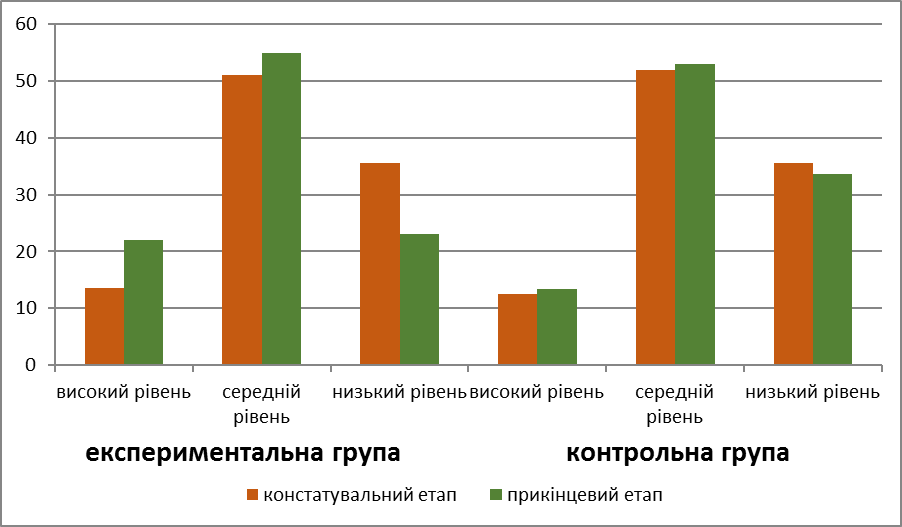 Рис. 3.4. Динаміка рівнів розвитку пізнавальних здібностей учнів початкової школи (у розрізі констатувального та контрольного етапів (у %)).Отже, дані статистичного аналізу дозволяють зробити узагальнення про те, що проведена дослідницько-експериментальна робота сприяла підвищенню рівня розвитку пізнавальних здібностей молодших школярів. За результатами прикінцевого етапу визначено, що рівень розвитку пізнавальних здібностей учнів експериментальної групи став вищим у порівнянні з контрольною: учнів з високим та середнім рівнем розвитку пізнавальних здібностей 66, 3 % в КГ, порівняно з опитаними високого та середнього рівня розвитку пізнавальних здібностей ЕГ, яких 77 %. Отримані дані контрольного зрізу дослідницько-експериментальної роботи дають підстави для позитивної оцінки впровадженої експериментальної методики розвитку пізнавальних здібностей молодших школярів під час уроків літературного читання при вивченні фольклору, розробленої на основі втілення педагогічно доцільних умов.Висновки до третього розділуЗа результатами теоретичного дослідження виявлено педагогічні умови розвитку пізнавального потенціалу учнів початкових класів під час уроків літературного читання при вивченні фольклору.Обґрунтовано сутність педагогічних умов розвитку пізнавальних здібностей молодших школярів, а саме: використання творчих завдань у роботі з учнями з метою оволодіння найпростішими  художніми засобами усної народної творчості; застосування учителем проблемних методів навчання, які сприяють більш успішному формуванню пізнавальної діяльності молодших школярів на уроках читання; вивчення малих фольклорних жанрів у різних видах діяльності на уроках читання (не лише при опануванні фольклорних тем) – а й  ігрової, освітньої, фізкультхвилинок.  Перевірка достатності, надійності й ефективності педагогічних умов вимагала визначення змісту і методики їх реалізації у процесі проведення формувального експерименту, в якому брали участь 30 учнів 4 класів КГ та 30 учнів ЕГ Ніжинської (Чернігівської області) загальноосвітньої школи № 7.Реалізація першої педагогічної умови – використання творчих завдань у роботі з учнями з метою оволодіння найпростішими  художніми засобами усної народної творчості.Ця умова реалізувалася під час викладання уроків  літературного читання при вивченні фольклору, які знайомили учнів із теоретичними положеннями про пізнавальні здібності, сприяли вияву їхніх пізнавального інтересу, мали значний вплив на творче збагачення освітнього процесу початкової школи. Заняття були спрямовані на розвиток вміння учнів аналізувати зміст і форми літературних творів, вміння переказувати народні твори описового і сюжетного характеру, вміння придумувати свої монологи до казки з використанням виразних засобів мови, вміння придумувати монологи  до казки з пізнавальним завданням.Реалізація другої  педагогічної умови  –	розвиток пізнавальних здібностей  на уроках читання під час вивчення фольклору – проблемні методи навчання, які сприяють більш успішному формуванню пізнавальної діяльності упроваджувалася в навчальний процес початкової школи  відповідно до показників вияву за кожним компонентом. Реалізація третьої  педагогічної умови – використання малих фольклорних жанрів у різних видах діяльності на уроках читання (не лише при вивченні фольклорних тем) – ігрової, освітньої, фізкультхвилинок - упроваджувалася в навчальний процес початкової школи  відповідно до показників вияву за кожним компонентом.У результаті проведеної роботи підвищився рівень пізнавальної активності учнів, вони стали більш розкутими у висловленні думок, здолався бар'єр страху  помилки під час виконання завдань. Можливість розвивати пізнавальні здібності стимулювала молодших школярів, оскільки вони озброїлися новою інформацією, виявляли пізнавальний інтерес, здобули визнання в класі, навчилися здійснювати самоаналіз своєї навчальної діяльності. Дані статистичного аналізу дозволяють зробити узагальнення про те, що проведена дослідницько-експериментальна робота сприяла підвищенню рівня розвитку пізнавальних здібностей молодших школярів. Аналіз результатів розв’язання пізнавальних різнорівневих завдань учнями початкової школи свідчить про зростання під впливом дослідницько-експериментальної роботи пізнавальної спрямованості їхнього мислення та уяви, словесної творчості, що засвідчувало поглиблення формування творчого, інтелектуального, операційно-діяльнісного, рефлексивного компонентів досліджуваної якості.За результатами експериментального етапу визначено, що рівень розвитку пізнавальних здібностей учнів експериментальної групи став вищим у порівнянні з контрольною: учнів з високим та середнім рівнем розвитку пізнавальних здібностей 66, 3 % в КГ, порівняно з опитаними високого та середнього рівня розвитку пізнавальних здібностей ЕГ, яких 77 %. Отримані результати контрольного зрізу дослідницько-експериментальної роботи дають підстави для позитивної оцінки впровадженої експериментальної методики розвитку пізнавальних здібностей молодших школярів під час уроків літературного читання при вивченні фольклору, розробленої на основі втілення педагогічно доцільних умов. ЗАГАЛЬНІ ВИСНОВКИОбґрунтування та експериментальна перевірка педагогічних умов розвитку пізнавальних здібностей молодших школярів на уроках літературного читання при вивченні фольклору дала змогу зробити наступні висновки:У результаті аналізу та узагальнення філософської, психологічної та педагогічної літератури установлено, що до дослідження пізнавальних здібностей - їх місця в людському житті та історії, їх природи і джерел, умов і можливостей, форм і механізмів - звертаються філософи, соціологи, психологи, педагоги, історики, письменники, літературознавці.  Аналіз літератури дав змогу дійти висновку про різноманітність дефініцій поняття «здібності» у психологічній площині, які диференційовані на два підходи: функціонально-генетичний та особистісно-діяльнісний. У межах функціонально-генетичного підходу (Л. С. Виготський, В. Д. Шадріков) аналіз здібностей здійснюється через співвідношення їх із психічними функціями та процесами, у яких вони реалізуються. Представники особистісно-діяльнісного підходу (О. М. Леонтьєв, В. М. Дружинін, С.Л. Рубінштейн) розглядають здібності як властивості особистості, що визначають успішність діяльності й розвиваються в діяльності. Пізнавальні здібності вчені відносять до інтелектуальних, а з урахуванням особливостей, структури і вікових особливостей їх проявів – до загальних (Г.С.Костюк, В. О. Маляко, М. О. Холодна, В.М. Дружинін, О.Д.Тихомиров та ін.); структуру пізнавальних здібностей розглядають в аспекті вивчення інтелекту, загальної научуваності, креативності (В. М. Дружинін); деякі вчені до пізнавальних здібностей відносять сенсорні здібності (сприйняття предметів та їхніх зовнішніх властивостей) та інтелектуальні, що забезпечують продуктивне оволодіння й оперування знаннями, знаковими системами (Л. О. Венгер). Нами сформульовано робочу назву пізнавальних здібностей, а саме: пізнавальні здібності – властивості, які вже розвинені пізнавальними процесами та інтелектом, властивості, які виявляють себе і розвиваються під час успішного вирішення навчальних завдань та проблемних ситуацій.Аналіз програми з літературного читання уможливив висновок: проблемі розвитку пізнавальних здібностей у ній відведена належна увага. Основні завдання розвитку пізнавальних здібностей учнів початкової школи під час вивчення фольклору, які передбачені програмою, втілюються у сучасних підручника з читання для учнів 2-4 класів В.Науменко та О.Савченко. Нами було класифіковано завдання в контексті розвитку пізнавальних здібностей, які подані у підручниках з читання В.Науменко та О.Савченко під час вивчення фольклорних жанрів.  На нашу думку, доцільно було б розподілити завдання за такими видами: творчі завдання, пошукові,  завдання на розвиток мовлення, репродуктивні. Під час наукового пошуку з'ясовано, що найбільша кількість завдань щодо вивчення фольклору подана в контексті розвитку пізнавальних здібностей у підручнику для  2 класу за редакцією В.О. Науменко –41. Але  щодо типів завдань, які подані до фольклорних творів, то вони різняться.  Зауважимо, що найбільша кількість завдань  на розвиток мовлення представлена  у  підручнику В.О.Науменко для 2 класу – 18 порівняно з підручником О.Я.Савченко, де таких - 17, що ж стосується творчих завдань, то їх найбільше у автора  В.О.Науменко – 13 порівняно з підручником О.Я.Савченко, де таких 8; пошукових найбільше у автора О.Я. Савченко - 9 порівняно з  підручником В.О.Науменко, де таких подано 2. Що ж стосується репродуктивних (інформаційних завдань), то вони розподілені так:  у підручнику В.О.Науменко їх більше, тобто – 8, ніж у О.Я. Савченко -  6.Вивчивши та проаналізувавши кількісне співвідношення фольклорних творів  у підручниках з читання  для учнів 2-4 класу та завдання під час їх вивчення, які вміщені у підручниках О.Я.Савченко та В.О.Науменко, ми дійшли такої думки, що найкращим підручником за своєю структурою та різноманітністю вивчених фольклорних жанрів є підручник О.Я. Савченко, оскільки у ньому більша кількість та різноманітність фольклорних творів порівняно з підручником другого автора. Окрім того у підручнику О.Я.Савченко усього творчих, пошукових, мовленнєвих  завдань під час вивчення фольклору 84  з загальної кількості 103, що становить  81,5 % від загальної кількості завдань порівняно з підручником В.Науменко, де усього творчих, пошукових, мовленнєвих  завдань під час вивчення фольклору 62 з загальної кількості 85, що становить 72,9 % від загальної кількості завдань.Отже, аналіз підручників для учнів 2-4 класу авторів В.О.Науменко та О.Я.Савченко  уможливив висновок:  підручник О.Я.Савченко кращий за своєю структурою та різноманітністю поданих фольклорних жанрів в контексті розвитку пізнавальних здібностей учнів початкової школи.3. Встановлено, що розвиток пізнавальних здібностей молодшого школяра має складну цілісну систему, яка підлягає структуруванню. У структурі розвитку пізнавальних здібностей учнів початкових класів визначено творчий, інтелектуальний, поведінково-результативний, рефлексивний компоненти. З’ясовано, що творчий компонент акумулює цілеспрямованість учнів щодо процесу творчості, емоційну привабливість та позитивну мотивованість до літературної творчості, фольклору, усної народної творчості, осмислення ціннісного ставлення до здібностей. Інтелектуальний компонент відображає розуміння суті пізнавальних завдань. Поведінково-результативний компонент розвитку пізнавальних здібностей школярів залежить від сформованості у них літературних вмінь, сприйняття усної народної творчості, фольклору, вмінь креативно підходити до виконання завдань з різних фольклорних жанрів, активізації творчої уяви, нестандартного та образного мислення. Рефлексивний компонент залежить від навичок аналізувати свої емоції, свій емоційний стан, самоконтролю, самокорекції і самореалізації на уроці під час вивчення фольклору.4. Визначено, що критеріями і показниками вияву означених компонентів є мотиваційно-ціннісний критерій (позитивна мотивованість до пізнання, осмислення ціннісного ставлення до пізнавальної діяльності (особистісні цінності), когнітивний (поінформованість учнів про пізнавальні здібності, фольклорні жанри, фольклор); операційно-діяльнісний (пізнавальна активність, реалізація теоретичних знань, важливих умінь на практиці, активність саморозвитку, рівень вмінь оригінально створювати художні образи); рефлексивно-оцінний критерій (здатність до рефлексії, самоконтролю, самокорекції і самореалізації). На констатувальному етапі пізнавальних здібностей з’ясовано реальний стан розвитку пізнавальних здібностей молодших школярів у сучасній практиці початкової школи. Для отримання достовірної інформації використовували комплекс діагностичних методик: опитувальник «Моє ставлення до фольклору та літератури», тест на визначення жанрів фольклору (мотиваційно-ціннісний критерій); анкета «Визначення мотивації» (мотиваційно-ціннісний критерій); методика «Піктограма»; тест на визначення спеціальних здібностей «Куб Лінка»; методика «Вивчення швидкості мислення», «Малювання за крапками», опитувальник креативності Джонсона (адаптований Є. Тунік) (операційно-діяльнісний  критерій); анкета «Самоаналіз успішності навчальної діяльності учня» (рефлексивно-оцінний критерій). 5. Кількісні дані у КГ та ЕГ мало відрізняються і коливаються в межах 1 %; у опитаних найбільш сформований творчий компонент розвитку пізнавальних здібностей, оскільки найменше учнів початкової школи з високим рівнем розвитку пізнавальних здібностей на констатувальному етапі експерименту відповідно 15,5 % КГ та 16,5 % ЕГ, найменш сформований – поведінково-результативний компонент, найменше школярів високого рівня розвитку пізнавальних здібностей відповідно 8,6 % КГ та 8,8 % ЕГ. Вивчення компонентів 	розвитку пізнавальних здібностей учнів на констатувальному етапі експерименту дало змогу з'ясувати, що у молодших школярів домінує середній рівень розвитку пізнавальних здібностей, а саме у 52,2 % КГ та 51,8 % ЕГ. Високий рівень мають  11,8% КГ та 12,6 % ЕГ  респондентів; низький рівень виявлено у 36  % КГ та 35, 6 % ЕГ учнів.  Результати дослідження допомогли визначити нам визначити три рівні пізнавальних здібностей: низький, високий, середній: низький рівень пізнавальних здібностей учнів характеризується елементарними уявленнями з теми, які можуть відтворити у формі окремих фактів, володіють різними видами умінь на рівні копіювання зразка виконання способу дії; не проявляють ініціативності і самостійності в процесі виконання завдань з літературного читання при вивченні фольклору, втрачають інтерес при труднощах і виявляють негативні емоції (прикрість, роздратування); потребують поетапного пояснення умов виконання завдання, показу способу використання тієї чи іншої готової моделі, виконують самостійну роботу під безпосереднім керівництвом учителя, але допомогу не можуть сприйняти відразу, а потребують детального кількаразового її пояснення; допомоги дорослого; середній рівень пізнавальних здібностей на уроках літературного читання характеризується оволодінням понять, відтворенням змісту казок, загадок, прислів’їв, пісень, ілюстрацій не тільки відомими, а й новими прикладами, встановлення відомих внутрішньо-понятійних зв’язків; діти вміють розпізнавати об’єкти за різними жанрами фольклору; під час відповіді можуть відтворити засвоєний зміст в іншій послідовності, не змінюючи логічних зв’язків; володіють вміннями на рівні застосування способу діяльності за аналогією; самостійні роботи виконують з незначною допомогою вчителя; володіють вміннями виконувати окремі етапи розв’язання проблеми і застосовувати їх у співробітництві з учителем; більший ступінь самостійності у вирішенні завдання і пошуку способу його виконання. Зазнаючи труднощів у виконанні завдання, діти не втрачають емоційного ставлення до них, а звертаються за допомогою до вчителя, задаючи запитання для уточнення умов його виконання та отримавши підказку, виконують завдання до кінця, що свідчить про інтерес дитини до літературного читання при вивченні фольклору, бажання шукати нові способи розв’язання завдань, але спільно з дорослим. високий рівень пізнавальних здібностей учнів на уроках літературного читання характеризується створенням повноцінного, яскравого, оригінального за думкою зв’язного висловлювання (твору чи переказу тексту) з певною комунікативною метою; повного і вичерпного висвітленням теми будь-якого жанру фольклору; впевненого висловлювання й аргументації свого ставлення до того, про що пишуть; вдалого пов’язування предмету розмови з власним життєвим досвідом; роботи відзначаються багатством лексики, граматичною правильністю, стилістичною довершеністю володінням системи понять в межах, визначених навчальними програмами, встановленням як внутрішньо-понятійних, так і міжпонятійних зв’язків; вмінням розпізнавати об’єкти за різними ознаками, відповідь аргументують новими прикладами; вміють застосовувати способи діяльності за аналогією і в нових ситуаціях; самостійні роботи виконують без допомоги вчителя; виконують творчі завдання, проявляють ініціативність, самостійність, інтерес та бажання вирішувати пізнавальні та творчі завдання. У випадку ускладнень діти не відволікаються, виявляють завзятість та наполегливість у досягненні результату, який приносить задоволення, радість і гордість за досягнення. Результати констатувального експерименту показали об'єктивну недостатність розвиненості когнітивного та операційно-діяльнісного критеріїв розвитку пізнавальних здібностей учнів початкової школи, оскільки  виявилося, що лише одна п’ята частина респондентів показала високий рівень розвиненості пізнавальних здібностей. Дані дослідження актуалізували необхідність впровадження педагогічних умов, спрямованих на підвищення рівня розвитку пізнавальних здібностей дітей молодшого шкільного віку на уроках літературного читання, що й буде наступним етапом нашого дослідження.6. Виявлено за результатами теоретичного дослідження педагогічні умови розвитку пізнавального потенціалу учнів початкових класів під час уроків літературного читання при вивченні фольклору:  використання творчих завдань у роботі з учнями з метою оволодіння найпростішими  художніми засобами усної народної творчості; застосування учителем проблемних методів навчання, які сприяють більш успішному формуванню пізнавальної діяльності молодших школярів на уроках читання; вивчення малих фольклорних жанрів у різних видах діяльності на уроках читання (не лише при опануванні фольклорних тем) – а й  ігрової, освітньої, фізкультхвилинок.  Перевірка достатності, надійності й ефективності педагогічних умов була проведена під час формувального експерименту, в якому брали участь 30 учнів 4 класів КГ та 30 учнів ЕГ Ніжинської (Чернігівської області) загальноосвітньої школи № 7, де реалізували першу педагогічну умову – використання творчих завдань у роботі з учнями з метою оволодіння найпростішими  художніми засобами усної народної творчості, що забезпечує формування творчого компонента розвитку пізнавальних здібностей  молодшого школяра. Ця умова реалізувалася під час викладання уроків  літературного читання при вивченні фольклору, які знайомили учнів із теоретичними положеннями про пізнавальні здібності, сприяли вияву їхніх пізнавального інтересу, мали значний вплив на творче збагачення освітнього процесу початкової школи. Заняття були спрямовані на розвиток вміння учнів аналізувати зміст і форми літературних творів, вміння переказувати народні твори описового і сюжетного характеру, вміння придумувати свої монологи до казки з використанням виразних засобів мови, вміння придумувати монологи  до казки з пізнавальним завданням.Це створення творчої атмосфери, ситуацій творчого пошуку  (систематичне та поетапне вирішення творчих різнорівневих завдань на уроках літературного читання) відбувалося через доповнення змісту підручника з літературного читання включенням в систему уроків творчих різнорівневих завдань. Реалізація другої  педагогічної умови 	розвитку пізнавальних здібностей  на уроках читання під час вивчення фольклору – проблемні методи навчання, які сприяють більш успішному формуванню пізнавальної діяльності упроваджувалася в навчальний процес початкової школи  відповідно до показників вияву за кожним компонентом. Реалізація третьої педагогічної умови – використання малих фольклорних жанрів у різних видах діяльності на уроках читання (не лише при вивченні фольклорних тем) – ігрової, освітньої, фізкультхвилинок - упроваджувалася в навчальний процес початкової школи  відповідно до показників вияву за кожним компонентом.У результаті проведеної роботи підвищився рівень пізнавальної активності учнів, вони стали більш розкутими у висловленні думок, здолався бар'єр страху  помилки під час виконання завдань. Можливість розвивати пізнавальні здібності стимулювала молодших школярів, оскільки вони озброїлися новою інформацією, виявляли пізнавальний інтерес, здобули визнання в класі, навчилися здійснювати самоаналіз своєї навчальної діяльності. 7. Дані статистичного аналізу дозволяють зробити узагальнення про те, що проведена дослідницько-експериментальна робота сприяла підвищенню рівня розвитку пізнавальних здібностей молодших школярів. Аналіз результатів розв’язання пізнавальних різнорівневих завдань учнями початкової школи свідчить про зростання під впливом дослідницько-експериментальної роботи пізнавальної спрямованості їхнього мислення та уяви, словесної творчості, що засвідчувало поглиблення формування творчого, інтелектуального, операційно-діяльнісного, рефлексивного компонентів досліджуваної якості.За результатами експериментального етапу визначено, що рівень розвитку пізнавальних здібностей учнів експериментальної групи став вищим у порівнянні з контрольною: учнів з високим та середнім рівнем розвитку пізнавальних здібностей 66, 3 % в КГ, порівняно з опитаними високого та середнього рівня розвитку пізнавальних здібностей ЕГ, яких 77 %. Отримані результати контрольного зрізу дослідницько-експериментальної роботи дають підстави для позитивної оцінки впровадженої експериментальної методики розвитку пізнавальних здібностей молодших школярів під час уроків літературного читання при вивченні фольклору, розробленої на основі втілення педагогічно доцільних умов. Аналіз отриманих результатів свідчить, що педагогічний експеримент підтвердив правильність висунутої гіпотези. Проведене дослідження не вичерпує всіх аспектів окресленої проблеми. До перспективних напрямів наукового пошуку відносимо дослідження розвитку пізнавальних здібностей учнів початкової школи засобами артпедагогіки, мистецтва.Список використаних джерел:Андреев В. И.Эвристическое программирование учебно-исследовательской деятельности / В. И. Андреев. – М. : Высш. шк., 1981. – 240 с., с. 86Апостолова Г.В. Робота з обдарованими дітьми / Г.В. Апостолова // Обдарована дитина. – 2006. – № 1. – 240 с.Артемьева Т. И. Методологический аспект проблемы способностей /   Т.И. Артемьева.   -  М.: Наука, 1977. – 184 с.Ахметвалиева Мейсеря Гарафовна. Развитие познавательных способностей младших школьников : Дис. ... канд. пед. наук : Саратов, 2001- 283 c.Безрукова І. Збагачення українського мовлення першокласників засобами дитячої народної поетичної творчості. Початкова школа.  1998.  №9.  С.53-57.Бирюков С. Д. Традиционные маркеры одаренности: дифференциальнопсихологический анализ структуры показателей. Интеллект и креативность в ситуациях межличностного взаимодействия / Под ред. А. Н. Воронина.  М.: ИП РАН, 2001.  С. 22-38.Голубева Э. А. Способности и индивидуальность. - М.: Прометей, 1993.; Доснон О. Развитие креативности: креативность и обучение // Когнитивное обучение: современное состояние и перспективы. - М.: Изд-во «КСП», 1997. С. 65-82.Божович Л.И. Проблемы формирования личности: Избранные психологические труды / под ред. Д.И. Фельдштейна.  М.: МПСИ; Воронеж: НПО «МОДЭК», 2001.  352 с.Богуш А. М. Теорія і методика розвитку мовлення дітей раннього віку : [навч.посіб.].  К. : Видавничий дім „Слово”, 2009.  344 с.Бражнич О.Г. Педагогічні умови диференційованого навчання учнів загальноосвітньої школи : дис. канд. пед. наук.  Кривий Ріг, 2001. 238 с.Венгер Л. А. До проблеми формування вищих психічних функцій. Наукова творчість Л. С. Виготського і сучасна психологія. М., 1981. С.24.Венгер Л.А., Мухина В.С. Психология: Учебное пособие для учащихся пед.училищ по специальности № 2002 «Дошкольное воспитание» и № 2010 «Воспитание в дошкольных учреждениях». —М.: Просвещение, 198.Выготский Л.С. Проблемы возраста: в 6 т. / под ред. А.М. Матюшкина. М: Педагогика,1982. Т.4  398 с.Выготський Л. С. Собр. Соч.: У 6 т. М., 1982 – 1984., т.6;  67.Воровщиков С.Г. Внутришкольное управление развитием учебно-познавательной компетентности старшеклассников: автореф. дис. … д-ра пед. наук. М., 2007. 51 с.Ворошнина Л. В. Обучение творческому рассказыванию детей дошкольного возраста.  Пермь: ПГПИ, 1991.  165 с.Добрыдина Т.И. Формирование профессионально-познавательной активности студентов вуза в современной социальноэкономической ситуации: автореф. дис. … канд. пед. наук. Кемерово, 2004. 22 с.  Дрозденко К.С. Загальна психологія в таблицях та схемах: навчальний посібник.   К:2004. 304 с.Дружинин В.Н. Психология общих способностей\В.Н. Дружинини.  СПб.: Издво-во «Питер», 2000.  368 с.Дружинин В. Н. Психология общих способностей. СПб.: Питер, 1999; 242 с.Дульчаева И.Л. Развитие учебно-познавательной компетентности студентов вуза на основе модульно-рейтингового обучения: дис. … канд. пед. наук. Улан-Удэ, 2015. 161 с.Закон України “Про загальну середню освіту” [Електронний ресурс].  Режим доступу до ресурсу: https://zakon.rada.gov.ua/laws/show/651-14/Замелюк М. І. Формування готовності майбутнього вихователя до розвитку творчого потенціалу дошкільника засобами авторської казки: дис… канд. пед. наук: спец.: 13.00.04  «Теорія та методика професійної освіти».  Луцьк, 2016.  282 с.Звягинцева Е.В. Условия развития познавательных способностей младших школьников : дисс. ... кандидата псих. наук. М., 2012. 215 с.Здібності, творчість, обдарованість: теорія, методика, результати дослідження / за ред. В.О. Маляко О.Л. Музики.  Житомир 2006.  320 с.Каган М.С. Человеческая деятельность: опит системного анализа. М.: Политиздат, 1974.  328с.Кант И. Критика чистого разума. М.: Мысль,1994.  591 с.Карпова Е.Г. Развитие творческого воображения младших школьников при освоении русского фольклора:дисс. кандидата пед. наук.  М., 2010.  233 с.Керолл Дж.Б. Пізнавальні здібності: монографія. К., 1999. 239 с.Кикоин Е.И. Младший школьник: возможности изучения и развития.  М.: Просвещение, 2009.  89 с.Киричук О.І, Волошина Г.П. Підготовка учнів до сприймання нового тексту. Початкова школа. 1992.  №9-10. С.29-31.Кобаль В.І. Дидактичні умови розвитку пізнавальних інтересів учнів // Теоретичні питання культури, освіти та виховання: Київський національний лінгвістичний університет, збірник наукових праць. Випуск 24.  К., 2003.  С.20-24.Кобаль В.І. Проблеми формування пізнавальних інтересів у навчальній діяльності школярів. Вісник Київського національного університету імені Тараса Шевченка. Соціологія. Психологія. Педагогіка. Випуск 6. К., 1998. С.56-58.Комарівська Н. Особливості вивчення малих фольклорних жанрів  у початковій школі. Актуальні проблеми дошкільної та початкової освіти в контексті європейських освітніх стратегій: Збірник матеріалів науково-практичної конференції. Вінниця, 2012. С.178-182.Концепція реалізації державної політики у сфері реформування загальної середньої освіти “Нова українська школа” на період до 2029 року: розпорядження кабінету міністрів України від 14.12.2016 року №988-р. URL: https://www.kmu.gov.ua/npas/249613934Костюк Г. С. Здібності та їх розвиток у дітей. Навчально-виховний процес і психічний розвиток особистості.  К.: Радянська школа, 1989.  С. 307-373.Крутецкий В. А. Исследование структуры и условий развития способностей. М. : Просвещение, 1978. 221 с.Крутецкий В.А. Проблема формирования и развития способностей / В.А. Крутецкий //Вопросы психологии.  1972. – № 2.  С. 1-13.Кублицкая Ю. Г. Познавательная компетентность как предмет педагогического анализа // Современные проблемы науки и образования. 2017. № 1. URL: http://www.scienceeducation.ru/article/view?id=26107.Кучинський М. В. Роль усної народної творчості у розвитку молодших школярів.// Початкова освіта.  №1. 1993. С.27-31.ЛЕЙТЕС Н. С Проблема общих способностей. Вопроси психологии.  №2.  1969.  С.15-23.Лейтс Н.С. Раннее проявление одаренности. Вопроси психологии. 1988. №4.  С. 98-107.Лейтс Н.С. Умственние способности и возраст. М: Педагогика, 1971. 280 с.Леонтьєв А.Н.О формировании способностей. Вопроси психологии. – 1960.  №1  С.7-17.Литвиненко І. Багатоканальна діяльність – засіб розвитку пізнавальної активності. Дошкільне виховання.  2002.  №4. С.22-25.Мацько Л.М. «Робота психологічної служби з обдарованими дітьми.». Навчально-методичний посібник.: Джуринська СЗШ І-ІІІ ст. 2012 р.   41 с.  Методика обучения литературе в начальной школе: ученик для студ. высш. учеб. заведений / под ред. М. П. Воюшиной.  М.: Издательский центр «Академия», 2010.  288 с.Міненюк А.О. Дослідження актуальних питань здібностей молодих     школярів в педагогічній діяльності учителя початкової школи. Наука і   освіта. №8.2014.  С.45-49.Монографія. Розвиток пізнавальних здібностей в процесі дошкільного   виховання / під редакцією Л.А. Венгера.  М, 1986. 224 с.Морозова Н.Г. Учителю о познавательном интересе.  М.: Знание, 2009.  246 с.М’ясоїд П.А. Загальна психологія: навчальний посібник.  2-ге вид. допов.    К: 2001.  482 с.Навчальні програми 2 клас: методичні рекомендації щодо організації навчально виховного процесу в 2018-2019 навчальному році /Укладач А.В. Лотоцька. Харків: 2018. 270 с.Навчальні програми 4 клас: методичні рекомендації щодо організації навчально виховного процесу в 2018-2019 навчальному році /Укладач А.В. Лотоцька.  Харків:2018. 270 с.Науменко В.О. Літературне читання для 2 класу.  К: «Генеза», 2012.  160 с.Науменко В.О. Літературне читання для 3 класу. К.: «Генеза», 2014. 176 с. Науменко В.О. Літературне читання для 4 класу. К.: «Генеза», 2015. 176 с. Орлов Ю. И. О месте отдельного слова в художественном анализе текста. Начальная школа.  2001.  №2.  С. 50-52.Павлюк С.Г. Українське народознавство.Львів,Фенікс,1994.   79 с.Петунин О.В. Активизация познавательной самостоятельности учащейся молодежи: автореф. дис. … д-ра пед. наук. Кемерово, 2010. 43 с.  Платон Горгий // Платон: собр. Соч. В 4 т. М.: Мысль, 1990. Т. I.   574 с.Політова, М. І. Сучасні підходи до вирішення практичних завдань з розвитку мовлення молодших дошкільників в умовах активного використання фольклорного матеріалу. Початкова школа: плюс-мінус. 2002. № 4. C. 48-53.Пpo затвердження професійного стандарту «Вчитель початкових класів закладу загальної середньої освіти»: наказ Міністерства соціальної політики України від 10.08.2018 року №1143 URL:http://osvita.ua/legislation/Ser_osv/61635/  Проект Національної стратегії розвитку освіти в Україні на 2012-2021 роки.[Електронний ресурс] – Режим доступу до ресурсу: https://zakon.rada.gov.ua/laws/show/344/2013.Психология Деятельности и способности человека http://gpa.cfuv.ru/courses/os-ped Психологічні ідеї європейських мислителів Середньовіччя і епохи відродження Електронний ресурс. http://tomas.pp.ua/1067/.  Рубинштейн, С. Л. Основы общей психологии. Издательство: Питер, 2002. 720 с. Рубинштейн, С. Л. Основы общей психологии: в 2 т. - Т. 2.  М.: Педагогика, 1989.  322 с.Рубінштейн С.Л. Проблема здібностей й питання психологічної теорії.\\ Питання психології.  №3. 1960.  С.3-6.Рубінштейн С.Л. Принцип творческой самодеятельности. Вопросы психологии.  №4. 1986. С.101-108.Савченко О.Я. Дидактика початкової школи.  К:1999.  366 с. Савченко О.Я. Літературне читання для 2 класу.  К.: Видавничий дім «Освіта», 2012.  160 с.Савченко О.Я. Літературне читання для 3 класу.  К.: Видавничий дім «Освіта», 2013.  192 с. Савченко О.Я. Літературне читання для 4 класу.  К.: Видавничий дім «Освіта», 2015.  192 с. Савченко О.Я. Підготовка учнів до сприймання нових художніх творів на уроках читання. Початкова школа.  1990.  №3. С. 18–26.Семина Е.А. Диагностика стартовых возможностей студентов как входной этап мониторинга учебно-познавательной деятельности. Вестник КГПУ им. В.П. Астафьева. 2011. № 2. С. 99–106. Теплов Б.М. Избранные труды / Б.М. Теплов. [в 2-х т. Т.1].  М.: Педагогика, 1985.  С.33-34Теплов Б.М. Проблемы индивидуальных различий.  М.:1961.  536 с.Теплов Б. М. Способности и одарённость / Проблемы индивидуальных различий. - М.: Просвещение, 1961.  С. 9 - 38. Токар Л. Усна народна творчість на уроках української мови та читання. Початкова школа. 2006. С.20-24.Улькіна Т.В. До проблеми дослідження проявів і психологічного змісту пізнавальних здібностей у дітей дошкільного і молодшого шкільного віку.  Психологія. Збірник наукових праць НПУ імені М.П. Драгоманова.  Випуск 11.  К.: НПУ імені М.П. Драгоманова, 2000.  С. 242 – 247.Ушинський К.Д. Праця в її психічному і виховному значенні / К.Д. Ушинський //К.Д. Ушинський. Вибрані педагогічні твори:У 2 т. Пер. з рос. / Редкол.: В.М. Столєтов (голова) та інші.  К.: Рад. школа, 1983.  Т. 1. С. 104 – 120.Философия: энцикл. слов. / под ред. А. А. Ивина.  М.: Гардарики, 2006. 1072 с.Философский энциклопедический словарь / [гл. редакция : Л.Ф. Ильичев, П.Н. Федосеев, С.М. Ковалев, В.Г. Панов]. – М. : Сов. энцикл., 1983. 840 с. Харламов И.Ф. Педагогика: Учеб. пос.  М.: Юристъ, 1997. 512 с.Шадриков. В.Д. Психология деятельности и способности человека. Учебное пособие, 2-е изд, перераб. И доп.М.; Издательская корпорация «Логос», 1996.   320 с. Шадриков В.Д.Теретические взгляды на природу способностей\\ Системогенез учебной и профисиональной деятельности: материалы ІІВсерос. Нпауч.-практ.конф. (18-19 октября 2005 г., Ярославль): Изд-во «Канцлер»,2005.  С.12-19.Шадриков В. Д. Психология способностей / В. Д. Шадриков //Психология индивидуальных различий / Под ред. Ю. Б. Гиппенрейтер, В. Я. Романова.  М.: АСТ: Астрель, 2008.  С. 64–79. Додаток АЗавдання під час вивчення фольклорних жанрів у підручнику «Літературне читання» 2 клас під редакцією В.О. НауменкоТворчі завданняПошукові завдання:Завдання на розвиток мовлення:Репродуктивні завдання:Завдання під час вивчення фольклорних жанрів у підручнику «Літературне читання» 3 клас під редакцією В.О. НауменкоТворчі завданняПошукові завдання:Завдання на розвиток мислення та мовлення:Репродуктивні завдання:Завдання під час вивчення фольклорних жанрів у підручнику «Літературне читання» 4 клас під редакцією В.О. НауменкоТворчі завдання:Пошукові завдання:Завдання на розвиток мовлення та мислення:Репродуктивні завдання:Завдання під час вивчення фольклорних жанрів у підручнику «Літературне читання» 2 клас під редакцією О.Я. СавченкоТворчі завдання:Пошукові завдання:Завдання на розвиток мовлення:Репродуктивні:Завдання під час вивчення фольклорних жанрів у підручнику «Літературне читання» 3 клас під редакцією О.Я СавченкоТворчі завданняПошукові завдання:Завдання на розвиток мовлення:Репродуктивні завдання:Завдання під час вивчення фольклорних жанрів у підручнику «Літературне читання» 4 клас під редакцією О.Я СавченкоТворчі завдання:Пошукові завдання:Завдання на розвиток мовлення:Репродуктивні завдання:Додаток БАнкета для учнів «Моє ставлення до фольклору та літератури»Мета: виявити цілеспрямованість учнів до пізнавальних вправ, емоційної привабливості та позитивної мотивованості щодо вивчення фольклору, літератури.Шановний друже! Я прошу виділити небагато часу до моєї анкети і відповісти на декілька неважких запитань, щоб допомогти дослідженню. Прошу відповідати чесно. Анонімність та конфіденційність гарантую. Завчасно дякую! Обрати варіант відповіді. 1.	Вкажи своє ставлення до літератури: А) люблю читати художні твори;Б) читаю художні твори рідко;В) читаю художні твори з примусу батьків;Г) не люблю читати взагалі. 2.	Який жанр літератури вам найбільше подобається?А) казки;Б) легенди;В) поезії, байки;Г) не можу визначитися;Д) приказки, прислів'я;Е) загадки;Є)заклички;Ж) лічилки.3. Чи займався ти при вивченні фольклору літературною творчістю:а) так, придумував нові твори;б) придумував частини до прочитаних творів; в) ні, не цікаво таке виконувати; г) власний варіант відповіді__________________________________.  4. Назвіть свій улюблений предмет в школі; а) література;б) математика;в) природознавство;г) власний  варіант відповіді_______________________________. 5. Вислови своє ставлення до фольклорних жанрів: а) люблю усну народну творчість, особливо такі жанри:  казки, легенди, билини, пісні, прислів’я та приказки, лічилки, скоромовки, байки та інші, підкресліть;б) люблю читати лише казки;в) негативно, мені не подобається усна народна творчість;г) не чув про такі.   6. Чи часто береш участь в аналізі різних творів? а) постійно, мені це цікаво;б) ситуативно, якщо цікавий твір;в)  якщо знаю, що отримаю низьку оцінку;г) не беру участі. 7. Яке місце у Вашому житті займає література? а) Повсякденно читаю, прагну дізнатись нового;б) читаю лише те, що цікаво;в) читаю з примусу батьків;г) Ваш варіант відповіді___________________________. 8.  Коли ти останній раз читав народні твори? а) вчора; б) нещодавно;в) декілька місяців назад. г) не пам’ятаю, коли останній раз читав.9. Які з творчих завдань при вивченні фольклору тобі найбільше до вподоби:А) створення нових творів;Б) участь в обговоренні та аналізі творів;В) участь в інсценізаціях;Г) не люблю творчих завдань. Оцінка результатів:Підраховується загальна сума балів за варіантами відповідей: А- 3 бали; Б – 2 бали; В та Г – по 1 балу. Високий рівень цілеспрямованості учнів щодо вивчення фольклорних жанрів, творчих вправ, емоційної привабливості та позитивної мотивованості до вивчення фольклору – від 20 до 27 балів;середній рівень цілеспрямованості учнів щодо вивчення фольклорних жанрів, творчих вправ, емоційної привабливості та позитивної мотивованості до вивчення фольклору – від 15 до 20 балів;низький рівень цілеспрямованості учнів щодо вивчення фольклорних жанрів, творчих вправ, емоційної привабливості та позитивної мотивованості до вивчення фольклору – від 3 до 14 балів.Додаток ВМетодика «Вивчення мотивації»Мета: виявлення цілеспрямованості учнів щодо процесу пізнання, пізнавальних вправ, емоційної привабливості та позитивної вмотивованості до літературної творчостіТекст анкети складається з 10 питань: 1.Тебе подобається на уроках літературного читання при засвоєнні теми «Фольклор»? А) Так. Б) не дуже.В)  Ні. 2.Ти завжди з радістю йдеш на урок літературного читання або тобі часто хочеться відвідувати інші уроки? А) Іду з радістю. Б) Буває по-різному. В) Найчастіше хочеться на інші уроки. 3.Якщо б учитель сказав, що завтра не обов'язково приходити всім учням на урок літературного читання при засвоєнні теми фольклор, ти пішов би або залишився вдома? А) Пішов би на урок. Б) Не знаю. В) Залишився б вдома. 4.Тобі подобається, коли у вас скасовують урок літературного читання? А) не подобається. Б) Буває по- різному. В) Подобається. 5.Ти хотів би, щоб тобі не задавали ніяких домашніх завданнь на уроках літературного читання при засвоєнні теми фольклор?  А) Чи не хотів би. Б) Не знаю. В) Хотів би. 6.Ти хотів би, щоб в школі залишилися одні перерви? А) Ні. Б) Не знаю. В) Хотів би. 7.Ти часто розповідаєш про урок літературного читання своїм батькам і друзям? А) Часто. Б) Рідко. В)  не розповідаю. 8.Ти хотів би, щоб у тебе був інший, менш суворий учитель?А)  Мені подобається наш учитель. Б) Точно не знаю. В) Хотів би. 9. У тебе в класі багато друзів? А) Багато. Б) Мало. В) Немає друзів. 10. Тобі подобаються твої однокласники? А) Подобаються.Б)  не дуже. В) не подобаються. Аналіз результатів анкетування: За кожну першу відповідь - 3 бали, друга відповідь - 1 бал , третя - 0 балів. Чим вище бал, тим вище шкільна мотивація. Максимальна кількість балів - 30. 25 - 30 балів - висока шкільна мотивація, навчальна активність на уроці літературного читання;20 - 24 бали - гарна шкільна мотивація на уроці літературного читання;15 -19 бали - позитивне ставлення до школи, але урок літературного читання приваблює менше, ніж інші уроки;10 -14 балів - низька шкільна мотивація на уроці літературного читання. Додаток Г«Піктограма»Мета: Дослідження особливостей опосередкованої пам’яті і її продуктивності, а також характеру мислення.Необхідний матеріал: Чисті аркуші паперу, прості та кольорові олівці, секундомір.Хід проведення: Учням роздаються чисті аркуші паперу, олівці. Інструкцією є слова: «Зараз ми перевіримо вашу пам’ять. Я назву вам слова і словосполучення, а ви до кожного слова намалюєте малюнок, по якій ви зможете згадати потім це слово».Для запам’ятання було дано такі слова:велике свято;тяжка робота;смачна вечеря;хвороба;печаль;щастя;розлука;дружба;ворожість;подвиг;перемога.Через 40 хв. учні відтворювали матеріал, підписуючи малюнки.         Після проведення нами фіксується кількість правильно відтворених слів, що говорить нам про обсяг опосередкованої пам’яті, який повинен бути більшим, ніж обсяг безпосередньої пам’яті, і в нормі становить 8-10 слів (тобто практично стовідсоткове відтворення).При обробці експериментальних даних ураховуються якісні показники. Для цього вводиться ряд критеріїв:1. Критерій адекватності;2. Критерій відтворення через відстрочений період;3. Критерій конкретності-абстрактності образу в балах;4. Критерій стандартності-оригінальності образу в балах.       Крім запропонованих критеріїв аналізу також додаються процедурні моменти: легкість виконання завдання, емоційне відношення до нього, потреба в більш широкому просторі тощо.1. Найважливіший критерій — «адекватність». Варто звернути увагу на характер малюнків до слів різної складності. У випадку обґрунтованості зв’язку між запропонованим поняттям і його піктограмою експерт ставить знак «+», при відсутності зв’язку — знак «—». Норма характеризується високими показниками за критерієм адекватності — від 70 % і вище.2. «Критерій відтворення». Якщо досліджуваний використав для передачі різних понять ті самі піктограми, то вважається, що він припускається помилок і всіляких неточностей типу синонімії, скорочення складного поняття, переплутування («—»). Норма для критерію відтворення понять — від 80 % і вище.3. «Конкретність-абстрактність» — також оцінюється експертом за ступенем відповідності піктограми реальному об’єкту. Якщо ця відповідність максимально конкретна, то експерт оцінює піктограму в 1 бал. Якщо ж образ має досить абстрактний характер, то піктограма оцінюється в 3 бали. Можуть бути й змішані образи, які важко віднести до крайніх типів. У такому випадку вони одержують оцінку в 2 бали. Експертні оцінки далі підсумовуються і підраховуються середні дані (середнє арифметичне, яке в нормі відповідає величині в 2 бали).4. «Стандартність-оригінальність» піктограм також оцінюється експертом, по-перше, за своїм суб’єктивним уявленням, і, по-друге, за ступенем збігу образів у різних досліджуваних. Збіги вже говорять про стандартність виконання завдання, і такі піктограми одержують нижчий бал, що дорівнює 1. Унікальні, неповторювані піктограми одержують оцінку в 3 бали, проміжні варіанти одержують оцінку 2 бали. Результати підсумовуються й підраховуються середні дані, які в нормі відповідають величині в 2 бали (теж переводимо у %).Додаток ҐТест «Жанри фольклору»Мета: визначення рівня  знань школярів в галузі навчальної діяльності; наявності певної кількості алгоритмів, що забезпечують оперативність у вирішенні тих чи інших пізнавальних завдань з теми «Жанри фольклору» до розділу «Із скарбниці усної народної творчості». 1.	До якого жанру належить казка «Мудра дівчина»?а) народного;б) літературного;в) міфологічного.2.  Котра з названих казок належить до літературних?а) «Кармелюк»;б) «Мудра дівчина»;в) «Кирило Кожум`яка»3. Які з названих зразків не належать до весняного циклу календарно-обрядової творчості?а) гаївки;б) купальські;в) русалії4. Які з названих жанрів не належать до зимового циклу календарно-обрядової творчості?а) щедрівки;б) колядки;в) весільні пісні5. Які з названих жанрів належать до літнього циклу календарно-обрядової творчості?а) гуцульські пісні;б) обжинкові пісні;в) петрівчані пісні6. Які з цих пісень літературного походження?а) «Стоїть гора високая»;б) «Стоїть явір над водою»;в) «Ой у вишневому садочку»7. Які з названих жанрів не належать до дитячого фольклору?а) забавлянки;б) легенди;в) колискові пісні8. Сюжет легенди про Богдана Хмельницького є в тексті…:а) про дитину, яку знайшли в хмелю;б) про пошук скарбу;в) про коня;г) про хлопця-молодця.9. Продовжіть прислів’я милуйся калиною, коли цвіте, ….а)а, не коли в руці яблуко;б) а дитиною – коли росте;в) а життям – щодня.10. До усної народної творчості належать:а) оповідання, гуморески, легенди;б)загадки, прислів’я, приказки;в) легенди, вірші, казки.11. Створити кросворд з теми «Жанри фольклору» 9-12 слів -3 бали, 8-4 слова  -2 бали, 4-1- 1 бал.Оцінка результатів:Підраховується загальна сума балів за варіантами відповідей: А- 3 бали; Б – 2 бали; В та Г – по 1 балу. Високий рівень знань про усну народну творчість, жанри фольклору, вільне володіння поняттями з теми, якісне та оперативне виконання пізнавальних завдань– від 20 до 27 балів;середній рівень знань про усну народну творчість, жанри фольклору, вільне володіння поняттями з теми, якісне та оперативне виконання пізнавальних завдань – від 15 до 20 балів;низький рівень знань про усну народну творчість, жанри фольклору, вільне володіння поняттями з теми, якісне та оперативне виконання пізнавальних завдань – від 3 до 14 балів. Додаток ЕМетодика «Вивчення швидкості мислення»Мета: визначення швидкості мислення.Устаткування: набір слів з пропущеними буквами, секундомір. слова:п-ра              	д-р-у            	п-і-а	            п-сь-ог-ра	                     з-м-к	                     р-ба	              о-н;п-ле                 	к-м-нь	           ф-н-ш	   з-о-окк-са	                    п-с-к                     	х-кк-й	    к-ш-ат-ло	                     з-ні	                      у-і-ель	    ш-ш-ар-ба	                    з-ол	                       к-р-ца	     п-р-рр-ка                   	ш-о-а	                      б-р-за	       ш-п-ап-ля	                    к-і-а	                       п-е-д	         б-р-б-нз-ло	                     з-л-це	             з-йо           	к-нь-ім-ре	                    д-з-а                      	в-з-а                  	д-р-в;Порядок дослідження.У наведених словах пропущені букви. Кожна рисочка відповідає одній букві. За три хвилини необхідно утворити якомога більше іменників однини. Обробка та аналіз результатів: 25-30 слів - висока швидкість мислення;20-24 слова - хороша швидкість мислення;15-19 слів - середня швидкість мислення;10-14 слів - нижче средней- до 10 слів - інертне мислення. Критерії:                  16-19 – високий рівень мислення;                  5-15 – середній;                  до 5 – низький.Додаток ЕТест спеціальних здібностей «Куб Лінка»Мета: оцінка спостережливості, просторових уявлень, здібностей до аналізу і синтезу матеріалу, вміння знаходити і формулювати закономірності (прийоми додавання куба), психомоторики.Особистість здатна:1.	Відчувати тонкі, невизначені, складні особливості навколишнього світу (чутливість до проблеми, перевагу труднощів).2.	Висувати й виражати велику кількість різних ідей у даних умовах (швидкість).3.	Пропонувати різні види, типи, категорії ідей (гнучкість).4.	Пропонувати додаткові деталі, ідеї, версії або рішення (спритність, винахідливість).5.	Проявляти уяву, почуття гумору й розвивати гіпотетичні можливості (уява, здатності до структурування).6.	Демонструвати поводження, що є несподіваним, оригінальним, але корисним для рішення проблеми (оригінальність, винахідливість і продуктивність).7.	Утримуватися від сприйняття першої думки, типової, загальноприйнятої позиції, висувати різні ідеї й вибирати кращу (незалежність, нестандартність).8.	Проявляти впевненість у своєму рішенні, незважаючи на виниклі ускладнення, брати на себе відповідальність за нестандартну позицію, думку, що сприяє рішенню проблеми (упевнений стиль поводження з опорою на себе, самодостатнє поводження).Бланк відповідейДата_________________Школа___________Клас___________Вік______________Респондент (П.І.П.)____________________________________(той, хто заповнює анкету)В бланку відповідей номерами від 1 до 8 відзначені характеристики творчого прояву (креативності). Їхній перелік дивіться у тексті опитувальника.Будь ласка, оцініть, використовуючи п'ятибальну систему, у якій мірі  в кожного учня проявляються вищеописані характеристики.Можливі оцінні бали1 – ніколи2 – рідко3 – іноді4 – часто5 – постійно № п/п П.І.П. характеристика творчих здібностей. Додаток ЄМетодика «Малювання за крапками»Мета: вивчення оригінальності рішення задач на уяву  молодших школярів. Устаткування: набір з двадцяти карток з намальованими на них фігурами: контурне зображення частин предметів, наприклад, стовбур з одною гілкою, коло-голова з двома вухами і т.д., прості геометричні фігури (коло, квадрат, трикутник і т.д. ), кольорові олівці, папір. Порядок дослідження. Учневі необхідно домалювати кожну з фігур так, щоб вийшла змістовна картинка.Обробка та аналіз результатів. Кількісна оцінка ступеня оригінальності проводиться підрахунком кількості зображень, які не повторювалися у дитини і не повторювалися ні у кого з дітей групи. Однаковими вважаються ті малюнки, в яких різні еталонні фігури перетворювалися в один і той же елемент малюнка.Підрахований коефіцієнт оригінальності співвідносять з одним з шести типів рішення задачі на уяву. Нульовий тип. Характеризується тим, що дитина ще не приймає завдання на побудову образу уяви з використанням заданого елемента. Учень  не домальовує його, а малює поруч щось своє (вільне фантазування).1 тип - дитина домальовує фігуру на картці так, що виходить зображення окремого об`єкта (дерево), але зображення контурне, схематичне, позбавлене деталей. 2 тип - також зображується окремий об`єкт, але з різноманітними деталями. 3 тип - зображуючи окремий об`єкт, дитина вже включає його в який-небудь уявний сюжет (не просто дівчинка, а дівчинка, що робить зарядку). 4 тип – школяр зображує кілька об`єктів за уявним сюжетом (дівчинка гуляє з собакою). 5 тип - задана фігура використовується якісно по-новому.Якщо в 1-4 типах фігура виступає як основна частина картинки, яку малювала дитина (кружок-голова), то у 5 типі фігура включається як один з другорядних елементів для створення образу уяви (трикутник вже не дах, а грифель олівця, яким хлопчик малює картину).Нульовий та 1 тип – низький рівень уяви;2-4 типи- середній рівень уяви;5 тип – високий рівень оригінальності. Додаток ЗМета: визначення наявності інтелектуальної гнучкості; вміння оригінально виконувати завдання творчого характеру на уроках літературного читання при вивченні фольклору.Кожне твердження опитувальника оцінюється по шкалі, що містить п'ять градацій. Загальна оцінка творчих здібностей є сумою балів по вісьмох пунктах (мінімальна оцінка — 8, максимальна оцінка — 40 балів).У таблиці представлена відповідність суми балів рівням творчих здібностей.Текст опитувальникаКонтрольний список характеристик творчих здібностей на уроці літературного читання при вивченні фольклору.Творча особистість здатна:1.	Відчувати тонкі, невизначені, складні особливості навколишнього світу (чутливість до проблеми, перевагу труднощів).2.	Висувати й виражати велику кількість різних ідей у даних умовах (швидкість).3.	Пропонувати різні види, типи, категорії ідей (гнучкість).4.	Пропонувати додаткові деталі, ідеї, версії або рішення (спритність, винахідливість).5.	Проявляти уяву, почуття гумору й розвивати гіпотетичні можливості (уява, здатності до структурування).6.	Демонструвати поводження, що є несподіваним, оригінальним, але корисним для рішення проблеми (оригінальність, винахідливість і продуктивність).7.	Утримуватися від сприйняття першої думки, типової, загальноприйнятої позиції, висувати різні ідеї й вибирати кращу (незалежність, нестандартність).8.	Проявляти впевненість у своєму рішенні, незважаючи на виниклі ускладнення, брати на себе відповідальність за нестандартну позицію, думку, що сприяє рішенню проблеми (впевнений стиль поведінки з опорою на себе, самодостатня поведінка).Бланк відповідейДата_________________Школа___________Клас___________Вік______________Респондент (П.І.П.)____________________________________(той, хто заповнює анкету)У бланку відповідей номерами від 1 до 8 відзначені характеристики творчого прояву (креативності). Додаток З«Самоаналіз успішності навчальної роботи учня»1. Запишіть, що особливо вам вдається на уроці літературного читання при засвоєнні фольклору?__________________________________________________________________________________________________________________________________________________________________________________________2. Які елементи уроку літературного читання при засвоєнні фольклору не подобаються вам? ____________________________________________________________________________________________________________________________________________________________________________________________3. Ви легко працюєте, сприймаєте, підтримуєте дисципліну на уроці літературного читання без на нагадувань про це учителем(оцініть за 10-бальною шкалою) ______________________________________________________4. Ви потребуєте підтримки вчителя? Хто , на ваш погляд , міг би допомогти вам? ____________________________________________________________________ ____________________________________________________________________5. В яких питаннях ви могли б допомогти своїм однокласникам на уроці літературного читання? ________________________________________________________________________________________________________________________________________6. Ви готові показати на занятті : * Цікаві презентації _________________________________________________ * Проект_________________________________________________________* Лепбук _______________________________________________________ 7. Скільки часу йде у вас на підготовку до кожного уроку  з літературного читання : 30 хвилин - відмінно ;20 хвилин - добре ;15 хвилин - нормально;10 хвилин - допустимо;5 хвилин - час , необхідний геніям для підготовки до уроку; далі - соромно !8. Опишіть свій найуспішніший урок з літературного читання ____________________________________________________________________ ________________________________________________________________________________________________________________________________________Скільки у вас на кожні 10 навчальних занять оцінок:• відмінних _____________________• хороших ______________________• середніх _______________________• уроки, які вам не сподобалися ________________________9. Поставте собі оцінку успішності наступним фазам і елементам уроку літературного читання при засвоєнні фольклору : * Початок уроку - чи ви відразу включився у діяльність ?___________________________________________________________________* Моя успішність діяльності на уроці (за 10-ти бальною шкалою) ____________________________________________________________________ * Моє уміння оцінювати  роботу товаришів (за 10-ти бальною шкалою) ____________________________________________________________ * Мій рівень засвоєння нового матеріалу і творчий підхід до виконання завдань  при засвоєнні фольклору (за 10-ти бальною шкалою)  ___________________________________________________________ * Мій рівень якості навчання на уроці з літературного читання при засвоєнні фольклору (за 10-ти бальною шкалою) ____________________________________________________________________ * Рівень закріплення вивченого матеріалу з літературного читання при засвоєнні фольклору (за 10-ти бальною шкалою) ______________________________________________________ * Вміння виконувати домашні завдання з літературного читання при засвоєнні фольклору___________________________________________________________ Дата ____________Додаток ИПриклад  уроку з урахуванням з використанням фольклору з творчими завданнямиТема: Мудра дівчина  (Українська народна казка)Мета: розширити й узагальнити знання учнів про види народних казок, що вони читали у початкових класах; ознайомити з ознаками побутової казки; вдосконалювати вміння читати діалоги, знаходити в тексті зачин, основну частину і кінцівку; формувати вміння висловлювати моральні оцінні судження, складати характеристику дійових осіб казки; розвивати зв'язне мовлення, образне мислення; виховувати любов, повагу та інтерес до усної народної творчості.Підручник: Літературне читання. Підручник для 4 класу. (О. Я. Савченко), Видавничий дім «Освіта», 2015Хід урокуI.	 ОРГАНІЗАЦІЙНИЙ МОМЕНТII.	 МОВЛЕННЄВА РОЗМИНКААртикуляційна вправа «Хоботок»В зоопарку ми були,Там великі є слони.А маленький Раві Привітався з нами.Хобот свій він витягав,«Всім привіт!» — немов казав.Щоб йому відповісти,Хоботок зроби і ти.Краще губи витягай,Раві швидше привітай.(Витягнути губи сильно вперед. Напружити, як при вимовлянні звука[у]-)III.	 ПЕРЕВІРКА ДОМАШНЬОГО ЗАВДАННЯГра «Я—тобі, ти — мені»Учні в парах ставлять одне одному запитання за змістом тексту «Наші дже-рела» за Софією Грицою (с. 3-5).IV.МОТИВАЦІЯ НАВЧАЛЬНОЇ ДІЯЛЬНОСТІ. ПОВІДОМЛЕННЯ ТЕМИ І МЕТИ УРОКУКазок на світі є багато —І веселих, і сумних.Тож чи можемо Прожити ми без них?Не можем без казки у світі ми жити,Бо казка нас вчить, як потрібно дружити,Як зло подолати, як хитрих провчити,Як чуйних, і добрих, й сміливих любити.— Казка — це дитинство людства і його мудрість. Читайте і слухайте казки, легенди, пісні. Вивчайте казки і переказуйте. Нехай вони ідуть по світу, нехай живуть серед нас і після нас, хай виховують нас і вчать, як слід жити по правді.Сьогодні ми почнемо ознайомлення з побутовими казками. їхні герої — люди, які діють в обставинах, близьких до справжнього життя. Але, потра-пляючи у вигадані ситуації, вони виявляють надзвичайні якості: небачену хо-робрість, дивовижний розум, нечувану жадібність. У цих казках завжди пе-ремагають бідні, пригноблені, але чесні, мудрі, порядні й працьовиті герої. Складаючи ці казки, народ навчає нас, як слід жити, чого прагнути.IV.	СПРИЙМАННЯ Й УСВІДОМЛЕННЯ НОВОГО МАТЕРІАЛУ1.	 Гра «Передбачення»—	 Прочитайте заголовок.—	Поміркуйте, про що може розповісти казка з такою назвою.2.	 Словникова роботаІзласкавився — виявив співчуття.Позиватися — судитися.Лікоть — міра довжини, приблизно півметра.Ґринджоли — сани.Рундук — ґанок.Прицькувати — натравити собаками.Хорти — тонконогі, з видовженим тулубом і довгою гострою мордою, з прямою шерстю мисливські собаки.Привела (лоша) — народила.3.	 Читання казки комбінованим способом (учитель—учні)—	 Чи сподобалася вам казка?—	 Які почуття вона у вас викликала?4.	Перевірка первинного сприйняття казкиТестування1.	 Що дав багатий брат убогому?а) Корову;б) козу;в) молока.2.	 Чому багатий брат вирішив забрати подароване?а) Стало шкода;б) захотів подарувати своєму сусідові;в) бідний брат не відробив за подароване.3.	 До кого пішли позиватися брати?а) До священника;         б) до пана;в) до сусіда.4.	 Що ситніше понад усе?а) Барани;б) земля-мати;в) хліб.5.	 Що пруткіше понад усе?а) Хорти;б) птахи;в) думка.6.	 Що миліше над усе?а) Сон;б) гроші;в) багатство.7.	 Скільки варених яєць передав пан Марусі?а) П’ять;б) сім;в) десяток.8.	 Що дала Маруся панові в обмін на стеблинку льону?а) Найтоншу гілочку;б) полотно;в) курча.9.	 Кого запрягла Маруся в ґринджоли, збираючись до пана в гості?а)	Коня;б) кобилу;в) цапа.10.	 Що наказав пан своїм слугам, коли побачив Марусю?а) Прицькувати її собаками;б) впустити в хату;в) вигнати з двору.11.	 Що подарувала дівчина панові?а)Горобця;б) зайця;в) хлібину.12.	 Хто розсудив чоловіків із кобилами?а) Дівчина;б) пан;в)суддя.Відповіді: 1а; 2а; 36; 46; 5в; 6а; 7в; 8а; 9в; 10а; 11а; 12а.5.	 Робота в парахЧитання казки учнями в парах.6.	 Підготовка до читання казки за особами—	 Відшукайте слова, які є підказкою до того, з якою інтонацією слід чи-тати слова батька (зажурливо); Марусі (весело, розсудливо, помірковано)', пана (самовпевнено, рішуче).7.	 Робота в групахЧитання за особами фрагментів казки•	 Розмова дочки з батьком;•	 зустріч убогого брата з паном;•	 зустріч Марусі з паном.8.	 Робота над композицією казки—	 Знайдіть і прочитайте зачин, основну частину і кінцівку. Про що йдеться в кожній частині? (У зачині розповідається про те, як багатий брат дав убогому корову і потім хотів її забрати, хоча той йому—	відробив за неї. В основній частині — про те, як донька Маруся своїм розумом допомогла батькові. У кінцівці йдеться про те, що пан визнає розум і мудрість Марусі.)9.	 Характеристика дійових осібГра «Упізнай героя за його характеристикою»•	 Розумна, мудра, справедлива, розсудлива, поміркована, добра. (Маруся)•	 Розумний, впертий, рішучий, жорстокий, вольовий. (Пан)•	 Добрий, безвольний, працьовитий. (Бідний брат)•	 Жадібний, злий, скупий. (Багатий брат)10.	Робота за ілюстраціями—	 Розгляньте ілюстрації до цієї казки.—	 Кого художник зобразив на ілюстраціях? Які кольори він використав?—	 Який настрій вони створюють?—	 Які епізоди казки зображено на малюнках? Зачитайте.—	Які б ви ілюстрації намалювали до цієї казки ?V.	ПІДСУМОК УРОКУ—	 З яким твором ознайомилися на уроці?—	 Що, на вашу думку, схвалюється в цій казці? Доведіть.—	 Що ж все-таки було найціннішим для пана? (Розум) Доведіть.—	 Згадайте прислів’я, що відповідає головній думці казки.VI.	ДОМАШНЄ ЗАВДАННЯПереказувати казку (с. 6—12).Додаток ІМетоди і прийоми роботи над творами усної народної творчості, спрямовані на розвиток пізнавальних здібностей учнівНазва жанруПідручник О. Я.  СавченкоПідручник В. О. НауменкоУкраїнськінародні пісні«Кукуріку, півнику», «Добрий вечір зайчику»,«Роде наш красний»,«Два півники»,«Зайчику, зайчику»,«Ходить гарбуз по городу»,Заклички«Ой весна, весна» «Сонечко, сонечко, виглянь у віконечко»,«Павлику-Павлику вистав свої ріжки»,«Іди, іди дощику»,«Не йди, не йди дощику»,«Глухий дощик».Пісні-ігри:«Подоляночка»Народні казки«Рукавичка»,«Лисиця та їжак»,«Цап та баран»,«Півник та двоє мишенят»«Колобок»,«Горобець та билина»,«Лисичка-сестричка»Прислів’я Хто багато читає, той багато знає.До учіння треба розум і терпіння.І сила перед розумом никне.Де сила не візьме,  там розум допоможе.Бджола мала, а й та працює.Без труда нема плода.Маленька праця краща за велике безділля.Діло майстра величає.Хотів зробити спішно, а вийшло смішно.Гостре словечко коле сердечко.Без теплого слова і лід розмерзає.Казки маленькі, а розуму в них багато.Доброго тримайся, поганого цурайся.На сонці тепло, а біля матері добре.Птах радіє весні, а дитя- матері.Любов матері і на відстані гріє.Найдорожча пісня – з якого мати колисала.Козацькому роду нема переводу.Не брудни водиці, бо схочеш водиці.Березень часом снігом сіє, часом сонце гріє.Квітень з водою — травень з травою.Ластівка день починає, а соловей кінчаєПосієш вчасно — вродить рясно.Поспішиш — людей насмішиш.З добрим дружись, а лихих стережись.Нових друзів май, а старих не забувай.На язиці густо, а на ділі пусто.Гостре словечко ранить сердечко.Слово чемне кожному приємне.Де сила не візьме, там розум допоможе.Зробив діло — гуляй сміло.Що посієш, те й пожнеш.Легко сказати, а важче зробити.ЛічилкиБігли коні під мостамиз золотими копитами.Дзень, брязь — вийшов князь.***Котилася торба з високого  горба, а в тій торбі хліб-паляниця. З ким хочеш, з тим поділися.Всього 3223Фольклорні жанриПідручник О. Я. СавченкоПідручник В. О. НауменкоНародна казка«Кирило-Кожум’яка»«Кривенька качечка».«Про Оха-чудотвора»,«Їжак та заєць»,«Лисиця та рак».Народні пісні«Два півники»,«Грицю, Грицю»,«Пісня житнього віночка».НемаєПрислів'я Книга вчить, як на світі жить. Чия відвага, того й перемога.Вік живи — вік учись.Щоб других учити, треба самому вміти.Не всякий, хто читає, в читанні силу знає.Знання — дерево, а діло — плоди. 3 усіх скарбів знання найцінніше, тому що воно не може бути ні вкраденим, ні загубленим, ані знищеним. Умій сказати, умій і змовчати.Слово — не горобець, вилетить — не піймаєш.Від теплого слова і лід розмерзає. Гостре словечко коле сердечко.Не той друг, хто медом маже, а той, хто правду каже.Хочеш більше знати, треба менше спати.Не вір словам, а вір справам.Сім разів відмір, а один раз відріж.Хто багато читає, той багато знає.Де сила не візьме, там розум допоможе.Нащо й ліпший клад, коли в сім’ї лад.Бджола мала, а й та працює.Приятеля легше знайти, ніж зберегти.Біда друзів випробовує.Березень у зими кожух купив, а на третій день продав.Березень березовим віником зиму вимітає.«Прилетів лелека — весну приніс здалека».Травневий дощ — як із грибами борщ.Травневий дощ хліба на ноги піднімає.Умій сказати, умій і змовчати.Яка головонька, така й розмовонька.Розум силу переважить.Де сила не візьме, там розум допоможе.Кривда від правди, як тінь від сонця ховається.Правда та кривда — як вогонь та вода.Коли став робить, то байдики не бить.Коли працюєш, час біжить, коли чекаєш, — не спішить.СкоромовкиСів шпак на шпаківню,заспівав шпак півню:— Так, як ти, не вмію я,ти не вмієш так, як я.***Босий хлопець сіно косить.Роса росить ноги босі.***Хитру сороку спіймати морока,а на сорок сорок — сорок морок.***Біля броду бусол ходить, Ходить квочка коло кілочка,бусленя з собою водить. водить діток, дрібних квіток.***У Кіндрата куртка короткувата.***Був господар, був господар, да й розгосподарюйся.ЗагадкиНадворі горою, а в хаті водою.***Живе один батько: тисячі синів має.***Всім шапки справляє, а собі не має.***Не кущ, а з листочками, не сорочка, а зшита, не людина, а навчає.***Маленький, чепурненький, крізь землю пройшов, червону шапочку знайшов.***Чорний, та не ворон, рогатий, та не бик, шість ніг без копит: летить — виє, сяде — землю риє.Всього 459Назва фольклорного жанруПідручник О. Я. СавченкоПідручник В. О. НауменкоНародна казка«Мудра дівчина»«Золотий черевичок»Притча«Без труда нема плода»,«У пригоді» НемаЛегенда«Хліб і золото»,«Місто Сміла».«Тополя»МіфиНема «Бог сонця Ра»,«Рата Апол»,«Пандора»Пісні «Стоїть явір над водою»,«Котився віночок по полю».НемаєНародні усмішки«Швачка»,«Син та мати».Немає СкоромовкиЗеленв’яз високий виріс. Та зважай же, в’яз лазе,В’язолаз на в’яза виліз. Не скрути ж на в’язі в’язи!У нашого діда капелюх не по-капелюхівськи.Усіх скоромовок не перескоромовиш, не  перескоромовиш.У нас надворі погода розмокропогодилася.Немає Загадки Що росте без кореня?Що біжить без повода? Один баранець пасе тисячу овець. Чорна корова весь світ поборола.На долину, на поділ ліг великий сивий віл.Надійде теля червоне — і того вола прогоне.Стоїть пані, чепуриться, бо вдягла сорочок триста.Що без леза та без зуба розтина міцного дуба?Рукавом махнув — дерева нагнув.Мене просять і чекають, а як покажуть — утікають.Під землею птиця кубло звила і яєць нанесла.Немає Прислів’яНащо й клад, якщо в сім’ї лад.На сонці тепло, а біля матері добре.Птах радіє весні, а дитя — матері.Яке коріння, таке і насіння.Усяка пташка своє гніздо має.Усяк правду знає, та не всяк про неї дбає.Заздрощі добра не навчать.Хліб-сіль їж, а правду ріж!Згода будує, а незгода руйнує.Берися дружно — не буде сутужно.За праве діло стій сміло.Не лише силою треба боротись, а й умінням.Треба нахилитися, щоб з криниці води напитися.Очам страшно, а руки зроблять.Без діла сидіти, то можна одуріти.Хто дбає, той і має.Що вміти, того за поясом не носити.Як хочеш шити, то перш вузлика зав’яжи.Землю красить сонце, а людину праця.Козацькому роду немає переводу.Який рід — такий плід. Вересень пахне яблуками, а жовтень — капустою.Який сад, такі і яблука.Як дбаєш — так і маєш.Щоб рибку з’їсти, треба у воду лізти.Не спитавши броду, не лізь у воду.Добро не лихо, ходить по світі тихо.Перемелеться лихо – добро буде.Живий пролізе і крізь вушко голки, якщо розуму нього тонкий.Мир та лад – великий клад.Згода будує, а незгода руйнує.Де незгода, там часто шкода.Приказки До завірюхи треба кожуха. Грудень рік кінчає — зиму починає, весна ледачого не любить.Немає Всього 5211Підручник В.О.НауменкоПідручник В.О.НауменкоПідручник В.О.Науменко Підручник О.Я. Савченко Підручник О.Я. Савченко Підручник О.Я. Савченко2 клас 3 клас 4 клас 2 клас 3 клас 4 клас Творчі завдання1352885Пошукові завдання222948Завдання на розвиток мовлення1881017817Репродуктивні 896676Всього:412420402736Компоненти пізнавальних здібностей учнів початкових класів Критерії  пізнавальних здібностей молодших школярів Показники пізнавальних здібностей учнів початкових класівДіагностувальний інструментарій рівня пізнавальних здібностейТворчий компонентМотиваційно-цінніснийосмислення ціннісного ставлення до літературного читання при вивченні фольклору«Анкета «Моє ставлення до  фольклору та літератури»Творчий компонентМотиваційно-цінніснийнаявність пізнавальної і дослідницької потреби; наявність цілей пізнавальної діяльності; позитивне ставлення до пізнавальної діяльності як особистісної цінності; значимість процесу здобуття освіти на уроках читання під час вивчення фольклору; прагнення до цілеспрямованої творчої діяльності; готовність використовувати наявні знання, вміння у вирішенні навчальних завдань. Анкета на визначення мотивації навчання Інтелектуальний компонентКогнітивнийуявлення про особливості перебігу основних пізнавальних процесів; розуміння відмінностей використання пізнавальних дій залежно від виду пізнавальної задачі і навчальної діяльності; Методика «Піктограма»Інтелектуальний компонентКогнітивнийрівень  знань в галузі навчальної діяльності; наявність певної кількості алгоритмів, що забезпечують оперативність у вирішенні тих чи інших пізнавальних завдань.Тест на визначення рівня знань з теми «Жанри фольклору»Поведінково-результативнийОпераційно-діяльніснийволодіння різними способами пошуку і обробки інформації;Методика «Вивчення швидкості мислення» Поведінково-результативнийОпераційно-діяльніснийвизначення просторових уявлень, здібностей до аналізу, синтезу матеріалу, уміння знаходити та формулювати закономірностіТест спеціальних здібностей «Куб Лінка»Поведінково-результативнийОпераційно-діяльніснийзастосування пізнавальних умінь для отримання і створення нового знання.Методика «Малювання за крапками»Поведінково-результативнийОпераційно-діяльніснийнаявність інтелектуальної гнучкості; вміння оригінально виконувати завдання творчого характеру,Опитувальник  креативності Джонсона, адаптований ТунікРефлексивний Рефлексивно-оціннийсформовані навички рефлексії, самоконтролю, самокорекції і самореалізації пізнавального процесу.Анкета «Самоаналіз успішності навчальної діяльності»ПоказникиРівні у %Рівні у %Рівні у %Рівні у %Рівні у %Рівні у %ВисокийВисокийСереднійСереднійНизькийНизькийКГЕГКГЕГКГЕГвмотивованість  учня до пізнання161754553028осмислення ціннісного ставлення до фольклору151654533131Узагальнені дані15,516,5545430,529,5Показники Рівні у %Рівні у %Рівні у %Рівні у %Рівні у %Рівні у %ВисокийВисокийСереднійСереднійНизькийНизькийКГЕГКГЕГКГЕГрівень уявлення про особливості перебігу основних пізнавальних процесів молодших школярів; розуміння відмінностей використання пізнавальних дій залежно від виду пізнавальної задачі і навчальної діяльності161754553028рівень  знань школярів в галузі навчальної діяльності; наявності певної кількості алгоритмів, що забезпечують оперативність у вирішенні тих чи інших пізнавальних завдань, засвоєння знань з теми «Жанри фольклору»151654533131Узагальнені дані15,516,5545430,529,5Показники Рівні у %Рівні у %Рівні у %Рівні у %Рівні у %Рівні у %ВисокийВисокийСереднійСереднійНизькийНизькийКГЕГКГЕГКГЕГРівень спостережливості, просторових уявлень, здібностей до аналізу і синтезу8,3749,749,341,643,6ПоказникиРівні у %Рівні у %Рівні у %Рівні у %Рівні у %Рівні у %ВисокийВисокийСереднійСереднійНизькийНизькийКГЕГКГЕГКГЕГРівень застосування пізнавальних умінь для отримання і створення нового знання молодших школярі91152503939ПоказникиРівні у %Рівні у %Рівні у %Рівні у %Рівні у %Рівні у %ВисокийВисокийСереднійСереднійНизькийНизькийКГЕГКГЕГКГЕГінтелектуальна гнучкість; вміння оригінально виконувати завдання творчого характеру7748484547ПоказникиРівні у %Рівні у %Рівні у %Рівні у %Рівні у %Рівні у %ВисокийВисокийСереднійСереднійНизькийНизькийКГЕГКГЕГКГЕГРівень володіння різними способами пошуку і обробки інформації91045474543Показники Рівні у %Рівні у %Рівні у %Рівні у %Рівні у %Рівні у %ВисокийВисокийСереднійСереднійНизькийНизькийКГЕГКГЕГКГЕГРівень спостережливості, просторових уявлень, здібностей до аналізу і синтезу8,3749,749,34243,6Рівень застосування пізнавальних умінь для отримання і створення нового знання молодших школярів91152503939Рівень володіння різними способами пошуку і обробки інформації101045474543Рівень інтелектуальної гнучкості; вміння оригінально виконувати завдання творчого характеру7748464547Узагальнені дані 8,6 8,848, 74842,743,2Показники Рівні у %Рівні у %Рівні у %Рівні у %Рівні у %Рівні у %ВисокийВисокийСереднійСереднійНизькийНизькийКГЕГКГЕГКГЕГЗдатність до рефлексії, самоконтролю, самокорекції і самореалізації101155553534Компоненти Рівні у %Рівні у %Рівні у %Рівні у %Рівні у %Рівні у %ВисокийВисокийСереднійСереднійНизькийНизькийКГЕГКГЕГКГЕГТворчий15,516,5545430,529,5Інтелектуальний  131451503636Поведінково-результативний 8,6 8,848, 74842,743,2Рефлексивний 101155553534Узагальнені дані 11,812,652,251, 83635, 6Компонент /Критерій Групи Етапи Рівень сформованостіРівень сформованостіРівень сформованостіКомпонент /Критерій Групи Етапи Високий Середній Низький  Творчий(Мотиваційно-ціннісний)КГ констатувальний15, 5 5430, 5  Творчий(Мотиваційно-ціннісний)КГ контрольний 16, 55528, 5  Творчий(Мотиваційно-ціннісний)ЕГ констатувальний16, 5 5429, 5  Творчий(Мотиваційно-ціннісний)ЕГ контрольний 25, 5 58, 5 16Інтелектуальний(Когнітивний)КГ констатувальний135136Інтелектуальний(Когнітивний)КГ Контрольний 145234Інтелектуальний(Когнітивний)ЕГ констатувальний1450 36Інтелектуальний(Когнітивний)ЕГ Контрольний 275828Поведінково-результативний(Операційно-діяльнісний) КГ констатувальний9, 350, 9 39, 7Поведінково-результативний(Операційно-діяльнісний) КГ контрольний 9, 8 51, 8 38, 8 Поведінково-результативний(Операційно-діяльнісний) ЕГ констатувальний1048, 8 41, 2 Поведінково-результативний(Операційно-діяльнісний) ЕГ контрольний 18, 5 53 28, 3 Рефлексивний (рефлексивно-оцінний)КГ констатувальний12, 551, 935, 6Рефлексивний (рефлексивно-оцінний)КГ контрольний 13, 452, 9 33, 7 Рефлексивний (рефлексивно-оцінний)ЕГ констатувальний13, 55135, 5Рефлексивний (рефлексивно-оцінний)ЕГ контрольний 22 5523УзагальненіданіКГ констатувальний12, 551, 935, 6УзагальненіданіКГ контрольний 13, 452, 9 33, 7 УзагальненіданіЕГ констатувальний13, 55135, 5УзагальненіданіЕГ контрольний 22 5523№ п\пХарактер завданняСторінка підручникаНазва твору, автор1Робота в парі. Один із вас має відтворити поведінку зайчика в різних ситуаціях за змістом пісеньки. А інший спробує відгадати й описати ці ситуації.С.8«Зайчик, зайчику» з народного2Порівняй дві пісеньки «Іди, іди, дощику». С.9Заклички «Іди, іди дощику»3Перероби текст на закличку. Чиї слова не треба промовляти і що необхідно додати, щоб дощик послухався?С.10Закличка «Не йди, дощику»4 Вивчи напам’ять закличку, яка тобі найбільшесподобалася.С.10Закличка «Не йди, дощику»5 Уяви себе подоляночкою. Розіграй її поведінку. Знайди в слові подоляночка ім’я дівчинки.С.11Скринька пісень-ігор «Подоляночка»6 Розглянь малюнок до пісні. Які особливості кожного з її персонажів передав художник?С.13Скринька пісень-ігор «Ходить гарбуз по городі»7 Запропонуй вбрання акторів для виконання пісні на сцені.С.13Скринька пісень-ігор «Ходить гарбуз по городі»8Робота в групі. Розіграйте пісню.С.13Скринька пісень-ігор «Ходить гарбуз по городі»9Робота в групі. Розіграйте казку. Промовляючи слова героїв, використовуйте міміку й жестиС.36Українська народна казка «Колобок»10Відтвори подальший розвиток подій, спираючись на схему, розміщену на першому форзаці підручника.С.38Українська народна казка «Горобець та билина»11 Яким ти уявляєш горобця на початку казки, а яким — наприкінці?С.38Українська народна казка «Горобець та билина»12Продовж розповідь за малюнками, вміщеними на першому форзаці підручникаС.39Українська народна казка «Лисичка-сестричка»13Придумай до частин назви.С.41Українська народна казка «Лисичка-сестричка»Всього: 13№ п\пХарактер завданняСторінка підручникаНазва твору, автор1Знайди відгадки на малюнку. Доведи, що вони правильні.С.14Загадки 2Відшукай у якій послідовності з’являються герої казки: ведмідь, заєць, лисичка, баба, вовк, дід, колобок?С.36Українська народна казка «Колобок»Всього: 2№ п\пХарактер завданняСторінка підручникаНазва твору, автор1Хто тобі подобається? Хто не подобається?С.7«Два півники» з народного2 Відшукай у тексті і прочитай слова, які звучатьніжно. С.7«Два півники» з народного3Добери пестливі слова, якими можна замінити слово коза.С.7«Два півники» з народного4Перечитай пісеньку, вслухаючись у її мелодійне звучання.С.7«Два півники» з народного5Для чого діти звертаються до дощу?С.9Заклички «Іди, іди дощику»6Про що вони? Що в них спільного?С.9Заклички «Іди, іди дощику»7Чому ці пісеньки можна назвати закличками?С.9Заклички «Іди, іди дощику»8Про що діти просять дощик? Чому не хочуть, щоб він ішов?С.10Закличка «Не йди, дощику»9Чому текст називається «Глухий дощик»?С.10Закличка «Не йди, дощику»10Що має робити дівчинка-подоляночка під час гри? С. 11Скринька пісень-ігор «Подоляночка»11Чим здивувала тебе назва пісні? Чому?С.13Скринька пісень-ігор «Ходить гарбуз по городі»12Про які городні рослини йдеться у творі? С.13Скринька пісень-ігор «Ходить гарбуз по городі»13Чому їх названо гарбузовими родичами?С.13Скринька пісень-ігор «Ходить гарбуз по городі»14Знайди відгадки на малюнку. Доведи, що вони правильні.С.14Загадки 15З яких городніх рослин, зображених на малюнку, готують український борщ?Загадай про цю рослину загадку.С.14Загадки16Чи знаєш ти українську народну казку, у якій пан загадав дівчині прийти до нього в гості так, щоб ні йшла, ні їхала, ні взута, ні боса, ні з гостинцем, ні без гостинця? Як вона називається?С.35Завдання зі скриньки народних казок17 Пригадай, хто і в якій казці співає таку пісеньку:– Я по засіку метений,я на яйцях спечений…Спробуй продовжити цю пісню.С.35Завдання зі скриньки народних казок18У якій послідовності з’являються герої казки: ведмідь, заєць, лисичка, баба, вовк, дід, колобок?С.36Українська народна казка «Колобок»Всього:18№ п\пХарактер завданняСторінка підручникаНазва твору, автор1 Як ти гадаєш, чи можна назвати колобка веселим, довірливим, хвальковитим? Доведи.С.36Українська народна казка «Колобок»2Про кого ця пісенька? Назви всіх персонажів твору.С.7«Два півники» з народного3 Розкажи про кожного з персонажів. С.7«Два півники» з народного4Поміркуй, чи можна замінити слово небилиця іншим словом, наприклад: казка, вигадка, фантазія, неправда, нісенітниця.С.7«Два півники» з народного5Хто з них є головним героєм?С.36Українська народна казка «Колобок»6У чому виявилися хитрість і підступність лисички?С.36Українська народна казка «Колобок»7 Хто головний герой казки? Що ти можеш про нього сказати?С.38Українська народна казка «Горобець та билина»8Назви персонажів казки. Хто є її головним героєм?С.41Українська народна казка «Лисичка-сестричка»Всього:8№ п\пХарактер завданняСторінка підручникаНазва твору, автор1А як вважаєш ти: казка — це вигадка чи правда? Обґрунтуй відповідь прикладами з прочитаних казок.С.5З народного джерела2Перекажіть один одному казку: хтось від імені їжака, а хтось — від імені зайця.Українська народна казка «Їжак та заєць»3Як закінчується казка? Поміркуй, чому лисичка перестала кепкувати з рака. С.10Українська народна казка «Лисиця та рак»4Доведіть, що твори «Їжак та заєць» і «Лисиця та рак» — це казки про тварин.С.10Українська народна казка «Лисиця та рак»5Розділіться на групи. Оберіть по одній з прочитанихказок і розіграйте їх за ролями.С.16Повтори і пригадайВсього:5№ п\пХарактер завданняСторінка підручникаНазва твору, автор1 Знайдіть у тексті слова, що підказують, з якими інтонаціями говорять персонажі.С.8Українська народна казка «Їжак та заєць»2Розглянь малюнок на с. 9 і прочитай рядки казки,яким він відповідає. Визнач риси характеру лисиці.С.10Українська народна казка «Лисиця та рак»Всього: 2№ п\пХарактер завданняСторінка підручникаНазва твору, автор1Кого з персонажів казки характеризують слова кожного рядка? С.8Українська народна казка «Їжак та заєць»2Чим закінчилося змагання між зайцем і їжаком? С.8Українська народна казка «Їжак та заєць»3 Чи справедливо, на твою думку,залагодився конфлікт між героями?С.8Українська народна казка «Їжак та заєць»4За що було осоромлено зайця? С.8Українська народна казка «Їжак та заєць»5 Чи погоджуєшся ти з таким ланцюжком міркувань:Бідний чоловік стомився. — Ох. —Поневолення замість допомоги. — Зло. — Перемогло добро?С.16Українська народна казка «Про Оха-чудотвора»6 Ох — позитивний чи негативний герой? Доведи свою думку.С.16Українська народна казка «Про Оха-чудотвора»7 Чому несправедливо ображеним героям казок про тварин вдається провчити своїх кривдників?С.16Повтори і пригадай8 Кого і за що в чарівній казці «Про Оха-чудотвора» доля нагородила, а кого покарала?С.16Повтори і пригадайВсього: 8№ п\пХарактер завданняСторінка підручникаНазва твору, автор1 Що означає слово сердешний? Яке ставлення до зайця приховане за цим словом?С.8Українська народна казка «Їжак та заєць»2Визнач тему казки (коротко, одним реченням, розкажи, про що в ній ідеться).С.10Українська народна казка «Лисиця та рак»3 Як ти гадаєш, рак — позитивний чи негативний персонаж? Чому він обдурив лисичку?С.10Українська народна казка «Лисиця та рак»4Як закінчується казка? Поміркуй, чому лисичка перестала кепкувати з рака. С.10Українська народна казка «Лисиця та рак»5Визнач основну думку казки.С.10Українська народна казка «Лисиця та рак»6Чи подібний прочитаний тобою твір до казки «Їжак та заєць»? Хто на кого схожий у цих творах і чим? Чим відрізняється поведінка лисиці від поведінки зайця?С.10Українська народна казка «Лисиця та рак»7Назви людські риси, якими наділено рака в казці.С.10Українська народна казка «Лисиця та рак»8Назви персонажів казки. Із чого починається твір?С.15Українська народна казка «Про Оха-чудотвора»9Які види казок за змістом ти знаєш?С.16Повтори і пригадайВсього: 9№ п\пХарактер завданняСторінка підручникаНазва твору, автор1 Виконай завдання (на вибір):1. Поділи текст легенди на дві частини і склади план.2. Намалюй малюнок до другої частини легенди.3. Склади свою легенду про тополю.С.15Народна легенда «Тополя»2Порівняйте прочитану казку із чарівною:1. Де відбуваються описані в казці події?2. Чи є в ній чарівне перетворення?3. Скільки випробувань випадаєС.29Українська народна казка «Золотий черевичок»Всього: 2№ п\пХарактер завданняСторінка підручникаНазва твору, автор1Прочитай уривки казки, яким відповідають малюнки.С.28Українська народна казка «Золотий черевичок»2Знайди в тексті слова, які характеризують бабину й дідову дочок.С.29Українська народна казка «Золотий черевичок»Всього: 2№ п\пХарактер завданняСторінка підручникаНазва твору, автор1Як і для чого змій Апопом з'явився на світ? Чому він ненавидів бога Ра? С.7Міф «Ра та Апоп»2 До кого зверталася дівчина-полонянка, бажаючи волі?С.15Народна легенда «Тополя»3Яка частина легенди і чим схожа на чарівну казку, міф?С.15Народна легенда «Тополя»4Прочитай перше речення казки. Пригадай, чи вже траплявся тобі подібний початок.С.21Українська народна казка «Золотий черевичок»5• Прочитай назву й перші два абзаци казки. Як ти думаєш, про що розповідатимуеться далі?С.21Українська народна казка «Золотий черевичок»6Які завдання придумувала баба дідовій дочці? Скільки разів?С.28Українська народна казка «Золотий черевичок»7 За які риси характерувона мала прихильність у своїх помічниць?С.28Українська народна казка «Золотий черевичок»8Якою змальовано бабу в цій казці? С.28Українська народна казка «Золотий черевичок»9Пригадай казки, де є зла мачуха. Що повторюється в цих творах?С.28Українська народна казка «Золотий черевичок»10Якою показано бабину дочку, а якою - дідову? Знайдив тексті слова, які характеризують бабину й дідову дочок.С.29Українська народна казка «Золотий черевичок»Всього: 10№ п\пХарактер завданняСторінка підручникаНазва твору, автор1Прочитай опис Усесвіту. За яких обставин зникла пітьма і все ожило?С.5. Міф «Бог сонця Ра»2Як народився бог сонця Ра? Перекажи міф близько до текстуС.5Міф «Бог сонця Ра»3 Як у міфі пояснюється вічна боротьба між світлом іпітьмою, добром і злом? С.7Міф «Ра та Апоп»4Про які події розповідається в легенді?С.15Народна легенда «Тополя»5Як ти розумієш вислови: просвітку їй нема; ні до холодної води не береться] сиділа згорнувши руки?С.29Українська народна казка «Золотий черевичок»6 Яка основна думка казки?С.29Українська народна казка «Золотий черевичок»Всього: 6№ п\пХарактер завданняСторінка підручникаНазва твору, автор1Фантазуємо! Уявіть, що дійовими особами  пісеньки є зайчик і вовчик. Яким тоді буде зміст?. С.19Українська народна пісня  «Добрий вечір, зайчику»2Склади прислів’я С.31В’язка народних прислів’їв3 Розкажи казку за малюнком.Поміркуйте разом. Що в цій казці є казковим?С.35Українська народна казка  «Рукавичка»4 Поміркуйте разом!  На початку казки говориться, що баран був дужий,  та несміливий, а цап – сміливий, та не дужий. С.39Українська народна казка «Цап та баран»5  Роздивися малюнки та розкажи за ними казку.С.39Українська народна казка «Цап та баран»6Поміркуй: про що йтиметься у казці?С.40Українська народна казка «Півник та двоє мишенят»7Вивчіть  щедрівку напам'ятьС.86З народного «Щедрівочка щедрувала»,  «Колядин, колядин»8 На свято заколядуйте або защедруйте своїм рідним, друзям.С.86З народного «Щедрівочка щедрувала»,  «Колядин, колядин»Всього: 8№ п\пХарактер завданняСторінка підручникаНазва твору, автор1Робота в парі. Знайди однакові рядки. Прочитай їх напівголосно.С.18 Українська народна пісня «Кукуріку, півнику»2Будьте дослідниками! Дізнайтеся які заклички знають ваші рідні. Розкажіть їх у класі.С.19Дитячі заклички3 Як у казці названо мишку, жабку, зайчика?  Поясни чому? С.34  Українська народна казка  «Рукавичка»4Прослідкуй, як змінювався настрій  мишенят під час розмови з півником. Чому?С.42Українська народна казка «Півник та двоє мишенят»5Знайди в казці зачин, основну частину та кінцівку.С.42Українська народна казка «Півник та двоє мишенят»6 Який уривок тексту відповідає малюнку?С.42Українська народна казка «Півник та двоє мишенят»7 Знайди речення, яке е головною думкою казки.С.42Українська народна казка «Півник та двоє мишенят»8 Знайдіть рядки, що повторюються. Прочитайте їх разом.С.54Українська народна пісня «Роде наш красний»9 Будьте дослідниками! Розпитайте дорослих, як закінчується ця пісня.С.54Українська народна пісня «Роде наш красний»Всього:9№ п\пХарактер завданняСторінка підручникаНазва твору, автор1З яким почуттям півник розповідає про свою хатку?С.18 Українська народна пісня «Кукуріку, півнику»2Хто звертається до зайчика?С.19Українська народна пісня  «Добрий вечір, зайчику»3 Які слова прозвучали як заборона? С.19  Українська народна пісня  «Добрий вечір, зайчику»4Поміркуйте, що означає слово закличка. Коли промовляють закличку.С.19 Дитячі заклички5  Робота в парі. Розкажіть закличку один одному. С.19Дитячі заклички6Розглянь малюнки. Кого з героїв художник не зобразив?С.35Українська народна казка «Рукавичка»7Поміркуйте разом. Що в цій казці є казковим?С.35Українська народна казка  «Рукавичка»8Які якості їжака допомогли  йому  урятуватися?С.37Українська народна казка  «Лисиця та їжак»9Чому звірі пішли з подвір’я  господаря?С.39Українська народна казка «Цап та баран»10Як цап та баран зустрілися з вовками?С.39Українська народна казка «Цап та баран»11 Поміркуйте разом!  На початку казки говориться, що баран був дужий,  та несміливий, а цап – сміливий, та не дужий. С.39Українська народна казка «Цап та баран»12Поміркуй: про що йтиметься у казці?С.40Українська народна казка «Півник та двоє мишенят»13Чи справедливо вчинив півник?С.42  Українська народна казка «Півник та двоє мишенят»14Чи справедливо вчинив півник?С.42  Українська народна казка «Півник та двоє мишенят»15 Чому мишенята не допомагали півникові? С.42Українська народна казка «Півник та двоє мишенят»16 Як ти вважаєш, чому в мишенят такі імена?С.42Українська народна казка «Півник та двоє мишенят»17З чим у пісні порівнюється дружна родина?  С.54Українська народна пісня «Роде наш красний»Всього:17№ п\пХарактер завданняСторінка підручникаНазва твору, автор1Що передає зміст  кожного прислів’я. С.28В’язка народних прислів’їв 2Назвіть дійових осіб казки. Хто за ким  улізав до дідової рукавички?С.34   Українська народна казка  «Рукавичка»3Прочитай казку мовчки. Назви дійових осіб.С.37Українська народна казка  «Лисиця та їжак»4  Як казка починається? Чим закінчується?С.37Українська народна казка  «Лисиця та їжак»5Назвіть дійових осіб.С.39Українська народна казка «Цап та баран»6  Які ще риси виявили ці герої?С.39Українська народна казка «Цап та баран»Всього: 6№ п\пХарактер завданняСторінка підручникаНазва твору, автор1Підготуйтеся стисло переказати казку.С.50Українська народна казка «Кирило-Кожум’яка»2Розгляньте ілюстрації до казки, виконані художницею Валентиною Мельниченко. Підготуйте за ними стислу розповідь.С.53Українська народна казка «Кривенька качечка»3Роздивіться обкладинку та ілюстрації до книжки «Два півники», виконані художником Володимиром Голозубовим.  Які епізоди пісеньки на них відображено?С.55Українська народна дитяча пісня «Два півники»4Розіграйте сценку за змістом пісні: шість мовців по черзі звертаються до Гриця, а він інтонацією і жестами показує свою лінивувдачу.С.56Жартівлива народна пісня «Грицю, Грицю»5Прочитай пісню мовчки. Яким ти уявив цей чарівний віночок?С.56Українська народна пісня »Пісенька житнього віночка»6 Вивчіть кілька прислів’їв  С.57Народні прислів’я7Вивчи кілька скоромовок напам’ять і повторюй їх час від часу. С.58Народні скоромовки8Повчіться складати загадки на певну тему (про рослини,тварин, комп’ютер, шкільне приладдя тощо)С.59Народні загадкиВсього: 8№ п\пХарактер завданняСторінка підручникаНазва твору, автор1Прочитай рядки казки, які показують силу і мужність богатиря. Як це відтворено на малюнку Владислава Єрка?С.50Українська народна казка «Кирило-Кожум’яка»2Попрацюйте разом! Знайдіть у казці зачин, основну частину, кінцівку.С.50Українська народна казка «Кирило-Кожум’яка»3Де в казці зачин, а де — кінцівка?С.53Українська народна казка «Кривенька качечка»4Попрацюйте разом! Проаналізуйте, як побудовані загадки. Знайдіть відгадки.С.59Народні загадкиВсього: 4№ п\пХарактер завданняХарактер завданняСторінка підручникаНазва твору, автор1Чому Кирило погодився битися зі змієм?Чому Кирило погодився битися зі змієм?С.49-50Українська народна казка «Кирило-Кожум’яка»2Як він готувався до бою?Як він готувався до бою?С.49-50Українська народна казка «Кирило-Кожум’яка»3 У якій частині казки передано найбільшу напругу бою? У якій частині казки передано найбільшу напругу бою?С.50 Українська народна казка «Кирило-Кожум’яка»4Які події твору засвідчують, що це чарівна казка?Які події твору засвідчують, що це чарівна казка?С.50Українська народна казка «Кирило-Кожум’яка»5Попрацюйте разом! Розкажіть, з чого дивувалися дід з бабою. Що вони згодом з ’ясували? Чому дівчина не схотіла більше в них залишатися?Попрацюйте разом! Розкажіть, з чого дивувалися дід з бабою. Що вони згодом з ’ясували? Чому дівчина не схотіла більше в них залишатися?С.53Українська народна казка «Кривенька качечка»6 Назви ознаки, що характеризують вітер, дощ, росу? Назви ознаки, що характеризують вітер, дощ, росу?С.56Українська народна пісня »Пісенька житнього віночка»7Попрацюйте разом! Прочитайте вголос прислів’я кожної групи. Чим вони схожі за змістом?Попрацюйте разом! Прочитайте вголос прислів’я кожної групи. Чим вони схожі за змістом?С.57Народні прислів’я 8Повправляйся в читанні скоромовок: читай спочаткуповільно, потім швидше, ще швидше. Правильно і чітко вимовляй усі слова.С.58С.58Народні скоромовкиВсього: 8№ п\пХарактер завданняСторінка підручникаНазва твору, автор1Назвіть усіх персонажів пісні. С.55Українська народна дитяча пісня «Два півники»2У які часи відбувалися події, описані в казці?С.49-50Українська народна казка «Кирило-Кожум’яка» 3Хто головний герой казки?Чому Кирило погодився битися зі змієм?С.49-50Українська народна казка «Кирило-Кожум’яка»4Які події описані в ній? У якій послідовності вони відбувалися?С.55Українська народна дитяча пісня «Два півники»5Про що ця пісня? Що в ній засуджується? С. 55Жартівлива народна пісня «Грицю, Грицю»6 Який зміст передано у виділеному реченні?С.56Українська народна пісня «»Пісенька житнього віночка»7 Що у цій казці схвалюється, а що —засуджується?С.53Українська народна казка «Кривенька качечка»Всього: 7№ п\пХарактер завданняСторінка підручникаНазва твору, автор1Поміркуйте, про що може розповісти казка з такою назвою.С.6Українська народна казка «Мудра дівчина»2 Попрацюйте разом! Які епізоди з казки зображенона малюнках? С.12Українська народна казка «Мудра дівчина»3Прочитайте і поміркуйте, якій темі присвячені прислів'я  С.19Народні прислів’я 4 Попрацюйте в парі! Пригадайте випадок із життя, якийстосується одного з прислів'їв.С.20Народні прислів’я5Вивчи напам'ять кілька прислів'їв.С.20Народні прислів’яВсього: 5№ п\пХарактер завданняСторінка підручникаНазва твору, автор1Проглянь казку. Скільки загадок відгадала Маруся?С.12Українська народна казка «Мудра дівчина»2 Знайди і прочитай частини тексту, де йдеться про кожнузагадкуС.12Українська народна казка «Мудра дівчина»3 Знайдіть у казці зачин, основну частину і кінцівкуС.12Українська народна казка «Мудра дівчина»4Попрацюйте разом! Знайдіть речення, у якому висловлено головну думку.С.14Народна притча «У пригоді»5 Які народні пісні співають у твоїй родині? Розкажи про це у класі.С.18Українська народна пісня «Котився віночок по полю»6Будьте дослідниками! Знайдіть у збірках прислів'я про ставлення людей до знань, природи та інших людей.С.20Народні прислів’я 7Будьте дослідниками! Проаналізуйте зміст скоромовок.С.21Народні скоромовкиВсього:.8№ п\пХарактер завданняСторінка підручникаНазва твору, автор1 Про що можна дізнатися, читаючи казки й легенди?С.5Народні джерела2На які «чому» і «як» можна знайти відповіді, читаючи твориусної народної творчості?С.5Народні джерела3Поміркуйте разом: про які джерела говорить автор?До чого закликає читачів?С.5Народні джерела4Чому багатий брат захотівзабрати в бідного корову?С.12Українська народна казка «Мудра дівчина»5 Якою перед нами постає дівчина? А пан? Що схвалюється,а що засуджується в цій казці?С.12Українська народна казка «Мудра дівчина»6 Попрацюйте разом! Які епізоди з казки зображенона малюнках? С.12Українська народна казка «Мудра дівчина»7Що послужило заголовком притчі? Як ти його розумієш?С.12Народна притча «Без труда нема плода»8 Чиї слова слід читати нетерпляче, а чиї — повільно,повчально?С.12Народна притча «Без труда нема плода»9Прочитай притчу мовчки. Де зустрілися лев з мишкою?С.14Народна притча «У пригоді»10Прочитай притчу мовчки. Де зустрілися лев з мишкою?С.15Народна легенда «Хліб і золото»11Чому лев не повірив мишці?Народна легенда «Хліб і золото»12 Які почуття слід передати, читаючи прохання козака?С.17Українська народна пісня «Стоїть явір над водою»13  Поміркуйте разом! Чому в пісні багато слів із зменшувально-пестливими суфіксамиС.17Українська народна пісня «Стоїть явір над водою»14Розгляньте старовинну листівку. Яким зображено козака? Із чого видно, що кінь вороненький — його бойовий товариш?С.17Українська народна пісня «Стоїть явір над водою»15Що засвідчують пестливі, ласкаві слова пісні?С.18Українська народна пісня «Котився віночок по полю»16Що в них схвалюється і що засуджується?С.19Народні прислів’я17Пригадай, у яких народних казках йдеться про випробуваннягероїв через відгадування загадок.С.22Народні загадкиВсього:17№ п\пХарактер завданняСторінка підручникаНазва твору, автор1 Які народні пісні співають у твоїй родині? Розкажи про це у класі.С.18Українська народна пісня «Котився віночок по полю»2Чого навчають народні казки?С.5Народні джерела3Назви дійових осіб казки. С.12Українська народна казка «Мудра дівчина»4Про які часи ця пісня? Хто її герой? Що в ній оспівується?С.17Українська народна пісня «Стоїть явір над водою»5 Які рослини-символи українського народу згадуютьсяв пісні?Українська народна пісня «Стоїть явір над водою»6Як ти думаєш, про яку працю селян розповідає ця пісня?С.18Українська народна пісня «Котився віночок по полю»Всього: 6Рівень творчих здібностей	Сума балівДуже високий40–34Високий33–27Нормальний, середній26–20Низький19-15Дуже низький14–8Рівень творчих здібностейСума балівДуже високий40–34Високий33-27Нормальний,середній26-20Низький19-15Дуже низький14-8ЖанрРозвиток пізнавальних здібностейМетоди і прийомиПрислів’я та приказкипідвищення рівня освітньої мотивації, поглиблення рівня розуміння навчального матеріалу, розвиток винахідливості, просторового мислення, уяви, уміння аналізувати, узагальнювати.Словесний метод:- конкурс читців;- узагальнення вчителя;Практичний метод:- складання прислів'я з набору слів пояснення її змісту і теми;- з даних прислів'їв вибір тієї, яка відноситься до теми «Усна народна творчість»;- складання прислів'я, забравши з набору слів зайве;- вставити пропущене слово в прислів'я;- розподіл прислів'їв на групи;- розігрування міні-сценки;Імітативний метод:- складання оповідання з попередньої картини з використанням прислів'їв;- малювання малюнка, що  розкриває значення одного з прислів'їв;Наочний, практичний метод:- демонстраційні картки, предметні картки, ребуси, кросворди, які підходять за змістом до того чи іншого прислів'язагадкаПідвищення рівня спостережливост і кмітливості, підвищення рівня освітньої мотивації, поглиблення рівня розуміння навчального матеріалу, розвиток винахідливості, просторового мислення, уяви, уміння аналізувати, узагальнюватиСловесний метод:- розкриття особливості загадки (називається не сам предмет, а інший, схожий на нього і вказує на найяскравіші характерні ознаки предмета);Практичний метод:самостійне складання загадок;- вікторина загадок;- лото загадок: на партах загадки і відповіді (малюнок або слово);Наочний метод:- картки, ребуси, кросворди, які підходять за змістом до тієї чи іншої загадкинебилиціДобрий гумор, веселощі та сміх.Словесний метод:- читання вчителем, учнями;Практичний метод:- завершення пропозицій так, щоб вийшла небилиця ( по небу пливуть ..., по лісі скачуть ..., по траві біжать ...)- складання своєї небилиці; Наочний метод:- картки з малюнками (на тему небилиць), робота по малюнку в підручникулічилочкаЧесність, непохитність, благородство, почуття товариськості.Словесний метод:- читання дітьми про себе;- читання дітьми з чітким ритмом;скоромовкаПовага та уважне ставлення до людей.Словесний метод:- читання з різною інтонацією, робота над швидкістю, над чітким промовлянням слівпісенні жанриПісні про природуколискові пісні- Прищепити любов до прекрасного;  - виховувати патріотизм, естетичну самосвідомість;- відзначити ласкаве ставлення до дитини, зображення близького світу, в якому живе дитина;- утверджувати віру в спокійне і благородне сьогодення і майбутнєСловесний метод:- коротка вступна бесіда;- аудіювання (слухання);- емоційне виконання пісні педагогом;- розучування пісні за висловами;- аналіз мови;Методичні прийоми під час розучування пісні:- «відлуння», «ланцюжком», «спів по малюнку», (всі ці прийоми допомагають учням засвоїти текст), спів «акапельно» ( коли вчитель хоче почути чистоту інтонації дітей), «спів про себе» з показом рукою руху мелодії, промовляння тексту пошепки і ін.- запис колискових, які співали в сім'ї;- проектна робота: добір дитячих книг, в яких є колискові пісні.притч- Виховувати почуття гордості за свою Батьківщину, почуття поваги до її минулого, бажання захистити рідну землю.Словесний метод:- бесіда про жанр, про його особливості;- читання притч;- аудіювання (слухання) музичних фрагментів;Практичний метод:- складання характеристики героя;Наочний метод:- перегляд репродукції, перегляд ілюстрації в підручнику і робота по картинам;- словесне малювання;казка- Виховувати слухняність на основі любові і поваги до батьків і близьких людей, терпіння, милосердя, вміння поступатися, допомагати один одному і з вдячністю приймати допомогу;- виховувати працелюбність, звичку займатися справою, працювати старанно і акуратно, доводити почате до кінця, з повагою ставитися до результатів чужої і своєї праці;- виховати естетичний смак, вміння бачити, цінувати і берегти красу.Словесний метод:- читання вчителя;- читання учнів;- прослуховування грамзапису;- читання «про себе»;- усне (словесне) малювання.Діалогічний метод:- бесіда з виявлення моральних уроків казки;Практичний метод:- виразне читання, читання за ролями;- розподіл тесту на частини і складання плану;- перекази (вибірковий, докладний, стислий, творчий);- творчі роботи (пантоміма, постановка живих картин, інсценування , складання фільму).Комунікативний метод:- аналіз ілюстрації;- аналіз власних малюнків;- порівняння картини і музичного твору;- робота над характеристикою героя.Імітативний метод:- переказ з творчими змінами та доповненнями;- наслідувальне розповідання.